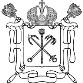 	Государственное бюджетное общеобразовательное учреждение средняя общеобразовательнаяшкола № 277 Кировского района Санкт-Петербурга198215, проспект Ветеранов, дом 14, литер А, тел/факс.(812)377-36-05, тел. (812)417-54-28, факс (812) 300-74-77, E-mail: sc277@kirov.spb.ruОКПО  52185291 ОКОГУ  23010 ОГРН  1027802735993, ИНН/КПП  7805149292/780501001РАБОЧАЯ ПРОГРАММАпо английскому языку8А классУчитель Тимофеева Ольга АлександровнаСанкт-Петербург учебный год 2017 – 2018Пояснительная запискаПравовая основа разработки и утверждения рабочих программФедеральный уровеньФедеральный закон Российской Федерации от 29 декабря 2012 г. N 273-ФЗ "Об образовании в Российской Федерации".Федеральный государственный образовательный стандарт ООО (Приказ Минобрнауки РФ № 1897 от 17.12.2010).Письмо Министерства образования и науки РФ от 19 апреля 2011 г. № 03-255 «О введении федерального государственного образовательного стандарта общего образования».Федеральный базисный учебный план (приказ Министерства образования РФ от 9.03.2004 № 1312 «Об утверждении федерального базисного учебного плана и примерных учебных планов для образовательных учреждений Российской Федерации, реализующих программы общего образования» с учетом внесенных изменений приказами Минобрнауки России: от 20 августа 2008 года N 241, от 30 августа 2010 года N 889, от 3 июня 2011 года N 1994, от 1 февраля 2012 года N 74).Приказ Министерства образования и науки РФ от 31 марта 2014 г. № 253 «Об утверждении федеральных перечней учебников, рекомендованных к использованию при реализации имеющих государственную аккредитацию образовательных программ начального общего, основного общего, среднего общего образования»Приказ Минобрнауки РФ от 21 апреля 2016 года N 459«О внесении изменений в федеральный перечень учебников, рекомендуемых к использованию при реализации имеющих государственную аккредитацию образовательных программ начального общего, основного общего, среднего общего образования, утвержденный приказом Министерства образования и науки Российской Федерации от 31 марта 2014 года N 253Примерная основная образовательная программа ООО.Примерные программы по учебным предметам федерального базисного учебного плана для образовательных учреждений Российской Федерации, реализующих программы общего образования. Примерные программы по учебным предметам, созданные на основе ФГОС.СанПиН 2.4.2. 2821 – 10 «Санитарно-эпидемиологические требования к условиям и организации обучения в общеобразовательных учреждениях» (утверждены постановлением Главного государственного санитарного врача Российской Федерации от 29 декабря 2010 г. № 189, зарегистрированы в Минюсте России 3 марта 2011 г., регистрационный номер 19993);Федеральные требования к образовательным учреждениям в части охраны здоровья обучающихся, воспитанников (утверждены приказом Минобрнауки России от 28 декабря 2010 г. № 2106, зарегистрированы в Минюсте России 2 февраля 2011 г., регистрационный номер 19676)Локальный уровеньОсновная образовательная программа основного общего образования Государственного бюджетного общеобразовательного учреждения средней общеобразовательной школы № 277 Кировского района Санкт-Петербурга (ГБОУ СОШ № 277).Положение о структуре, порядке разработки и утверждении рабочих программ учебных предметов, курсов, дисциплин (модулей) (Приказ об утверждении № 254-ОД от 20.09.2016).Приказ руководителя ГБОУ СОШ № 277 об утверждении Рабочей программы учебных предметов, курсов, дисциплин (модулей) (Приказ № 248 -ОД от 30.08.2017).Учебный план образовательной программы ООО, реализующий ОП ООО в соответствии с требованиями ФГОС ООО (5-7 классы)  ГБОУ СОШ № 277.Учебный план образовательной программы ООО (8-9 классы)  ГБОУ СОШ № 277.Учебный план образовательной программы среднего (полного) общего образования (10-11 классы)  ГБОУ СОШ № 277.Учебно-методический комплекс ГБОУ СОШ № 277 на 2017-18 уч. г.Сведения о программах, на основании которых разработана рабочая программа:          Рабочая программа учебного курса «Английский язык» для 8-х классов составлена на основе Примерной программы  по иностранному языку (английский язык) для основной школы и Требований к результатам основного общего образования, представленных в федеральном образовательном стандарте второго поколения, а также авторской программы В. П. Апалькова «Английский язык. Программы общеобразовательных учреждений. Предметная линия учебников к УМК Spotlight «Английский в фокусе». 5–9  классы. Предлагаемая рабочая программа составлена в соответствии с требованиями Федерального государственного образовательного стандарта основного общего образования с учётом концепции духовно-нравственного воспитания и планируемых результатов освоения основной образовательной программы среднегообщего образования. Цель и задачи, решаемые при реализации рабочей программы:Основной целью программы является формирование коммуникативной компетенции, готовности обучающихся общаться на английском языке. Для данного этапа характерно равноценное внимание к формированию речевых умений в устной речи, чтению и письму. Овладение говорением носит в большей степени продуктивный характер; речевое действие совершается не только с опорой на образец, но и по аналогии. Значительное развитие приобретают механизмы комбинирования, варьирования, трансформации. В области чтения и аудирования более отчётливыми становятся виды речевой деятельности (с полным пониманием, с пониманием основного содержания и с выборочным извлечением информации). Получают развитие механизмы идентификации и дифференциации, прогнозирования, выделения смысловых вех, определения темы и основной идеи текста. Ведётся работа по развитию языковой догадки за счёт правил словообразования. При обучении письму внимание уделяется совершенствованию орфографических навыков и умению связной письменной речи в жанрах, свойственных подросткам данного возраста. Наряду с развитием речевых умений уделяется внимание развитию речевой культуры, расширяются представления учащихся о странах изучаемого языка, углубляются лингвострановедческие знания.Изучение английского языка на данной ступени образования направлен на достижение следующих целей:Развитие у школьников коммуникативной компетенциив совокупности её составляющих: речевой, языковой, социокультурной, компенсаторной, учебно-познавательной.Речевая компетенция предполагает развитие коммуникативных умений в 4-х основных видах речевой деятельности: говорении, аудировании, чтении, письме                                .Языковая компетенция связана с овладением новыми языковыми средствами общения (фонетическими, лексическими, грамматическими, орфографическими) в соответствии с тематикой, проблематикой и ситуациями общения, отобранными для основной школы, а также с расширением базовых знаний о системе изучаемого языка, разных способах выражения мысли на родном и английском языках.                                    Социокультурная компетенция предполагает приобщение учащихся  к культуре, традициям и реалиям стран изучаемого языка в рамках тем, сфер и ситуаций общения, отвечающих опыту, интересам, психологическим особенностям учащихся основной школы в 8 классе; формирование умения представлять свою родную страну, её культуру в условиях иноязычного межкультурного общения.Компенсаторная компетенция связана с развитием умений выходить из положения в условиях дефицита языковых и речевых средств при получении и передаче информации. Учебно-познавательная компетенция предполагает дальнейшее развитие общих и специальных учебных умений, ознакомление учащихся с рациональными способами и приёмами самостоятельного изучения языков и культур, в том числе с использованием новых информационных технологий.Развитие  понимания важности изучения иностранного языка в современном мире и потребности пользоваться им как средством общения, познания, самореализации и социальной адаптации.Воспитание качеств гражданина и патриота, развитие национального самосознания, стремление к взаимопониманию между людьми разных сообществ, толерантного отношения к проявлениям иной культуры.Общая характеристика учебного предметаУчебно-методический комплект по английскому языку «Английский в фокусе» (Spotlight) – совместное издание издательства «Просвещение» и британского издательства “ExpressPublishing”, предназначенное для общеобразовательных учреждений. В отличие от других совместных проектов российских и зарубежных издательств по созданию учебников английского языка для российских школ, «Английский в фокусе» не является адаптированной к российским условиям версией международного курса – в основе данного УМК лежат основополагающие документы современного российского образования: федеральный компонент Государственного стандарта общего образования, новый федеральный базисный учебный план, примерные программы по английскому языку для начального, основного и среднего (полного) общего образования. Это изначально обеспечивает полное соответствие целей и задач курса, тематики и результатов обучения требованиям федеральных документов.   Помимо федерального компонента, «Английский в фокусе», будучи созданным в современном европейском образовательном пространстве, отвечает требованиям уровня А1 Европейских стандартов (CommonEuropeanFramework/Общеевропейские компетенции владения иностранным языком). С этих позиций, обучающиеся по данному УМК становятся участниками процесса, организуемого Советом Европы по повышению качества общения между носителями разных языков и культур. Это позволит им лучше понимать друг друга, свободнее общаться, приведет к более тесному сотрудничеству. Основными методологическими принципами УМК являются коммуникативно-когнитивный, личностно-ориентированный и деятельностный подходы. Главные цели курса полностью совпадают с зафиксированными в стандарте основного общего образования по иностранному языку. Это развитие коммуникативной компетенции учащихся в совокупности её составляющих: речевой, языковой, социокультурной, компенсаторной и учебно-познавательной, а также развитие и воспитание потребности школьников пользоваться английским языком как средством общения, познания, самореализации и социальной адаптации; развитие национального самосознания, стремления к взаимопониманию между людьми разных культур и сообществ.             Особое внимание в УМК  уделено возрастной релевантности как учебных материалов, обеспечивающей интерес и мотивацию к активной познавательной и речевой деятельности, так и методического аппарата, который при учёте психофизиологических особенностей учащихся данной возрастной группы обеспечивает их когнитивное развитие.Отличительные особенностиПомимо уже упомянутых особенностей, к основным отличительным характеристикам курса «Английский в фокусе» в целом следует отнести:аутентичность языковых материалов;адекватность методического аппарата целям и традициям российской школы;соответствие структуры учебного материала модулей полной структуре психологической деятельности учащихся в процессе познавательной деятельности: мотивация, постановка цели, деятельность по достижению цели, самоконтроль, самооценка, самокоррекция;современные, в том числе компьютерные технологии;интерактивность, вывод ученика за рамки учебника;личностная ориентация содержания учебных материалов; включенность родного языка и культуры; система работы по формированию общих учебных умений и навыков, обобщенных способов учебной, познавательной, коммуникативной, практической деятельности;межпредметные связи как способ переноса языковых знаний и речевых умений на другие образовательные области, освоение языка как средства познания мира;возможности дифференцированного подхода к организации образовательного процесса;воспитательная и развивающая ценность материалов, широкие возможности для социализации учащихся.Как видно, ряд характеристик напрямую совпадают с изложенными в федеральном компоненте основными направлениями модернизации общего образования в целом. Изменения в программе авторов-разработчиков и их обоснованиеРазработанная программа имеет некоторые отличия от авторской: -выделены часы для проведения срезовой контрольной работы (администрация школы проводит в начале учебного года диагностическую контрольную работу для проверки знаний, умений и навыков учащихся по предыдущему учебному  году);- контроль видов речевой деятельности в конце четвертей, года проводится в соответствии с форматом ОГЭ за счет резервных уроков (8часов)/-по сравнению с авторской программой  уменьшено число выделенных часов на итоговое повторение;-выделены часы на подготовку и проведение проектных работ с целью развития неподготовленного устноречевого высказывания.Количество учебных часов, на которое рассчитана рабочая программа:Программа рассчитана на 3 часа в неделю, 102 часа в год.                                       Личностные, метапредметные и предметные результаты освоения  учебного предметаДанная программа обеспечивает формирование личностных, метапредметных и предметных результатов. Личностными результатами являются:воспитание российской гражданской идентичности: патриотизма, любви и уважения к Отечеству, чувства гордости за свою Родину, прошлое и настоящее многонационального народа России; осознание своей этнической принадлежности, знание истории, языка, культуры своего народа, своего края, основ культурного наследия народов России и человечества; усвоение гуманистических, демократических и традиционных ценностей многонационального российского общества; воспитание чувства долга перед Родиной;формирование ответственного отношения к учению, готовности и способности обучающихся к саморазвитию и самообразованию на основе мотивации к обучению и познанию, осознанному выбору и построению дальнейшей индивидуальной траектории образования на базе ориентировки в мире профессий и профессиональных предпочтений, с учётом устойчивых познавательных интересов; формирование целостного мировоззрения, соответствующего современному уровню развития науки и общественной практики, учитывающего социальное, культурное, языковое, духовное многообразие современного мира;формирование осознанного, уважительного и доброжелательного отношения к другому человеку, его мнению, мировоззрению, культуре, языку, вере, гражданской позиции; к истории, культуре, религии, традициям, языкам, ценностям народов России и народов мира; готовности и способности вести диалог с другими людьми и достигать в нём взаимопонимания; освоение социальных норм, правил поведения, ролей и форм социальной жизни в группах и сообществах, включая взрослые и социальные сообщества; участие в школьном самоуправлении и  общественной жизни в пределах возрастных компетенций с учётом региональных, этнокультурных, социальных и экономических особенностей; развитие морального сознания и компетентности в решении моральных проблем на основе личностного выбора, формирование нравственных чувств и нравственного поведения, осознанного и ответственного отношения к собственным поступкам; формирование коммуникативной компетентности в общении и  сотрудничестве со сверстниками, старшими и младшими в процессе образовательной, общественно полезной, учебно-исследовательской, творческой и других видах деятельности;формирование ценности  здорового и безопасного образа жизни; усвоение правил индивидуального и коллективного безопасного поведения в чрезвычайных ситуациях, угрожающих жизни и здоровью людей, правил поведения в транспорте и правил поведения на дорогах;формирование основ экологической культуры на основе признания ценности жизни во всех её проявлениях и необходимости ответственного, бережного отношения к окружающей среде;осознание значения семьи в жизни человека и общества, принятие ценности семейной жизни, уважительное и заботливое отношение к членам своей семьи;развитие эстетического сознания через освоение художественного наследия народов России и мира,  творческой деятельности эстетического характера;формирование мотивации изучения иностранных языков и стремления к самосовершенствованию в образовательной области «Иностранный язык»;осознание возможностей самореализации средствами иностранного языка;стремление к совершенствованию речевой культуры в целом;формирование коммуникативной компетенции в межкультурной и межэтнической коммуникации;развитие таких качеств, как воля, целеустремлённость, креативность, инициативность, эмпатия, трудолюбие, дисциплинированность;формирование общекультурной и этнической идентичности как составляющих гражданской идентичности личности;стремление к лучшему осознанию культуры своего народа и готовность содействовать ознакомлению с ней представителей других стран; толерантное отношение к проявлениям иной культуры; осознание себя гражданином своей страны и мира;готовность отстаивать национальные и общечеловеческие (гуманистические, демократические) ценности, свою гражданскую позицию;готовность и способность обучающихся к саморазвитию; сформированность мотивации к обучению, познанию, выбору индивидуальной образовательной траектории; ценностно-смысловые установки обучающихся, отражающие их личностные позиции, социальные компетенции; сформированность основ гражданской идентичности.Метапредметными результатами являются:умение самостоятельно определять цели своего обучения, ставить и формулировать для себя новые задачи в учёбе и познавательной деятельности, развивать мотивы и интересы своей познавательной деятельности; умение самостоятельно планировать альтернативные пути  достижения целей,  осознанно выбирать  наиболее эффективные способы решения учебных и познавательных задач;умение соотносить свои действия с планируемыми результатами, осуществлять контроль своей деятельности в процессе достижения результата, определять способы  действий в рамках предложенных условий и требований, корректировать свои действия в соответствии с изменяющейся ситуацией; умение оценивать правильность выполнения учебной задачи,  собственные возможности её решения;владение основами самоконтроля, самооценки, принятия решений и осуществления осознанного выбора в учебной и познавательной деятельности; осознанное владение логическими действиями определения понятий, обобщения, установления аналогий и классификации на основе  самостоятельного выбора оснований и критериев, установления родо-видовых связей; умение устанавливать причинно-следственные связи, строить  логическое рассуждение, умозаключение (индуктивное, дедуктивное  и по аналогии) и выводы;умение создавать, применять и преобразовывать знаки и символы, модели и схемы для решения учебных и познавательных задач;умениеорганизовывать  учебное сотрудничество и совместную деятельность с учителем и сверстниками;   работатьиндивидуально и в группе:находить общее решение и разрешать конфликты на основе согласования позиций и учёта интересов;  формулировать, аргументировать и отстаивать своё мнение;умение адекватно и осознанно использовать речевые средства в соответствии с задачей коммуникации: для отображения своих чувств, мыслей и потребностей, планирования и регуляции своей деятельности;  владение устной и письменной речью, монологической контекстной речью; формирование и развитие компетентности в области использования информационно-коммуникационных технологий (далее ИКТ– компетенции);развитие умения планировать своё речевое и неречевое поведение;развитие коммуникативной компетенции, включая умение взаимодействовать с окружающими, выполняя разные социальные роли;развитие исследовательских учебных действий, включая навыки работы с информацией: поиск и выделение нужной информации, обобщение и фиксация информации;развитие смыслового чтения, включая умение выделять тему, прогнозировать содержание текста по заголовку/ключевым словам, выделять основную мысль, главные факты, опуская второстепенные, устанавливать логическую последовательность основных фактов;осуществление регулятивных действий самонаблюдения, самоконтроля, самооценки в процессе коммуникативной деятельности на иностранном языке.Предметными результатами являются: А. В коммуникативной сфере (т.е. владении иностранным языком как средством общения):начинать, вести/поддерживать и заканчивать различные виды диалогов в стандартных ситуациях общения;описывать события/явления, передавать основное содержание, основную мысль прочитанного/услышанного, выражать своё отношение к прочитанному/услышанному, давать краткую характеристику персонажей.воспринимать на слух и понимать основное содержание несложных аутентичных аудио- и видеотекстов, относящихся к разным коммуникативным типам речи (сообщение/рассказ/интервью);читать аутентичные тексты разных жанров и стилей преимущественно с пониманием основного содержания;составлять план, тезисы устного или письменного сообщения; кратко излагать результаты проектной деятельности.соблюдение ритмико-интонационных особенностей предложений различных коммуникативных типов (утвердительное, вопросительное, отрицательное, повелительное); правильное членение предложений на смысловые группы;знание основных способов словообразования (аффиксации, словосложения, конверсии);знание признаков изученных грамматических явлений (видо-временных форм глаголов, модальных глаголов и их эквивалентов, артиклей, существительных, степеней сравнения прилагательных и наречий, местоимений, числительных, предлогов);знание основных различий систем иностранного и русского/родного языков.знание национально-культурных особенностей речевого и неречевого поведения в своей стране и странах изучаемого языка; применение этих знаний в различных ситуациях формального и неформального межличностного и межкультурного общения;понимание роли владения иностранными языками в современном мире.Компенсаторная компетенция – умение выходить из трудного положения в условиях дефицита языковых средств при получении и приёме информации за счёт использования контекстуальной догадки, игнорирования языковых трудностей, переспроса, словарных замен, жестов, мимики.ІІ.  Содержание учебной программыМодуль 1.(13 часов)Общение. Межличностные взаимоотношения в семье, со сверстниками; решение конфликтных ситуаций. Внешность и черты характера человека.   Present tenses, глаголы состояния, различные способы выражения будущего времени. PastSimple, PastContinuous. Cтепени сравнения прилагательных и наречий. Cпособы словообразования прилагательных( cуффиксы –ful, -able, al, -ic, -ish, -less, -ly, -ing, ible, -ive, -ed). Фразовыйглаголget. Употреблениепредлоговof, with, on, about, at, to.Контрольная работа (ProgressCheck 1)  №1.Учащиеся научатся:расспрашивать собеседника и отвечать на его вопросы;начинать, вести/продолжать и заканчивать диалоги в стандартных ситуациях общения (знакомство, самопрезентация, решение разногласий);описывать чувства и эмоции;описывать внешность и характер людей с употреблением новых лексических единиц и грамматических конструкций;воспринимать на слух и полностью понимают речь учителя, одноклассников;воспринимать на слух и правильно повторяют интонацию предложений, фраз;воспринимать на слух и выборочно понимать с опорой на языковую догадку, контекст прагматические аудиотексты, выделяя нужную информацию;воспринимать на слух и понимают основное содержание аудиотекстов;читать аутентичные тексты разных жанров и стилей (статьи, диалоги, рассказы, открытки) с разной глубиной понимания;оценивать прочитанную информацию и выражают своё мнение о способах поведения и решения конфликтов;использовать различные приёмы смысловой переработки текста (языковой догадки, выборочного перевода);писать советы, как начать диалог, преодолеть сложности общения;составлять план, тезисы письменного сообщения;писать поздравительные открытки;распознавать на слух и адекватно произносить звуки, интонационные модели.Модуль 2. (14 часов) Продукты питания и покупки.Единственное/множественное число существительных; порядок употребления имён прилагательных. Выражение последовательности событий в сложноподчинённых предложениях. Сложные прилагательные. PresentPerfect, PresentPerfectContinuous. Структурыhasgoneto, hasbeento/in. Исчисляемые, неисчисляемые существительные. Определенный, неопределенный артикли. Фразовый глагол gо. Cпособы словообразования (приставки dis-, mis-). Употребление предлогов in, out, by. Официальное электронное письмо. Неформальное личное электронное письмо. Контрольная работа (Progress Check 2)  №2.Учащиеся научатся:расспрашиватьсобеседника и отвечать на его вопросы, высказывать  свою точку зрения о любимых командах;начинать, вести/продолжать и заканчивать диалоги в стандартных ситуациях общения (заказ обеда в ресторане, принятие приглашений или отказ от них);описывать ужин в ресторане;рассказывать истории собственного сочинения;воспринимать на слух и полностью понимать речь учителя, одноклассников;воспринимать на слух и выборочно понимать аудиотексты, выделяя нужную информацию;воспринимать  на слух и понимать основное содержание аудиотекстов;по репликам прогнозировать  содержание текста;читать аутентичные тексты разных жанров и стилей (статьи, диалоги, рассказы, рецепты, электронные письма) с разной глубиной понимания;оценивать прочитанную информацию и выражают своё мнение;составлять план, тезисы устного/письменного сообщения.Модуль 3. (10 часов) Великиеумычеловечества. Past Perfect/Past Perfect Continuous; Past Simple; Past Continuous. Фразовый глагол bring. Cпособы словообразования (-ise, ize). Употребление предлоговat, by, in, under. Контрольная работа (ProgressCheck3)  №3.Учащиеся научатся:расспрашивать собеседника и отвечать на его вопросы, высказывают свою точку зрения об изобретениях;начинать, вести/продолжать и заканчивать диалоги в стандартных ситуациях общения (различные способы выражения благодарности);анализировать, обобщать  информацию;рассказывать истории собственного сочинения на основе зрительной наглядности;воспринимать на слух и полностью понимать речь учителя, одноклассников;воспринимать на слух и выборочно понимать аудиотексты, выделяя нужную информацию;воспринимать на слух и понимать основное содержание аудиотекстов;по репликам прогнозировать содержание текста;читать аутентичные тексты разных жанров и стилей (статьи, диалоги, рассказы, электронные письма) с разной глубиной понимания;оценивать прочитанную информацию, обобщать и выражать своё мнение;составлять план, тезисы устного/письменного сообщения;писать полуофициальное электронное письмо;писать неформальное личное электронное письмо-приглашение;писать биографию.Модуль 4.(11 часов) Будь самим собой. Самооценка. Внешность. Одежда. Страдательный залог. Фразовый глагол put. Cпособы словообразования прилагательных с отрицательным значением . Too/enough. Употребление предлогов for, into, with. Контрольная работа (ProgressCheck 4)  №4Учащиеся научатся:расспрашивать собеседника и отвечать на его вопросы, высказывать свою точку зрения о том, как подростки тратят деньги на карманные расходы;описывать картинку с употреблением новых лексических единиц и грамматических конструкций;рассказывать о своих интересах;воспринимать на слух и полностью понимают речь учителя, одноклассников;воспринимают на слух и правильно повторяют звуки и интонацию вопросительных предложений, фразовые ударения;воспринимают на слух и выборочно понимать с опорой на зрительную наглядность аудиотексты, выделяя нужную информацию;воспринимать на слух и понимать основное содержание аудиотекстов;по репликам предсказывать содержание текста, высказывать предположения о месте развития событий;читать аутентичные тексты разных жанров и стилей (статьи, диалоги, рассказы, электронное письмо, буклет с информацией для туристов-одиночек) с разной глубиной понимания;оценивать прочитанную информацию и выражать своё мнение;составлять план, тезисы устного сообщения;писать письмо- совет;распознавать на слух и адекватно произносить интонационные модели вопросительных предложений, фразовые ударения;распознавать и употреблять в речи изученные лексические единицы и грамматические конструкции.Модуль 5.(12 часов) Глобальные проблемы человечества. Окружающая среда. Погода. Природныекатастрофы. Infinitive/-ingforms; usedto/be/getusedtо.Фразовыйглаголcall. Cпособы словообразования cуществительных  (суффиксы -tion, -ence, -ance). Употребление предлоговby, in, on, out.  Контрольная работа (ProgressCheck5)  №5.Учащиеся научатся:расспрашивать собеседника и отвечать на его вопросы, высказывать свою точку зрения о проблемах экологии, животном мире, погоде, природных катастрофах;начинать, вести/продолжать и заканчивать диалоги в стандартных ситуациях общения;анализировать, обобщать, представлять информацию по теме;обсуждать проблемные вопросы и предлагать свои способы их решения;воспринимать на слух и полностью понимать речь учителя, одноклассников;воспринимать на слух и выборочно понимать аудиотексты, выделяя нужную информацию;воспринимать на слух и понимать основное содержание аудиотекстов;по репликам прогнозировать содержание текста;читать аутентичные тексты разных жанров и стилей (статьи, диалоги, рассказы) с разной глубиной понимания;оцениватьпрочитанную информацию, обобщать и выражать своё мнение;составлять план, тезисы устного/письменного сообщения;писать эссе о проблемах утилизации и переработки отходов.Модуль 6.(14 часов) Культурный обмен. Путешествие. Виды транспорта. Каникулы. Необычные места. Косвенная речь. Фразовый глаголset.  Cпособы словообразования существительных. ( суффиксы –ness, -ment). Употреблениепредлоговat, in, on, for, without, off. Контрольнаяработа (Progress Check 6)  №6.Учащиеся научатся:начинать, вести/продолжать и заканчивать диалоги в стандартных ситуациях общения (объяснение маршрута, выражение одобрения/неодобрения, просьба дать совет, мозговой штурм, выбор предмета одежды, выражение сочувствия, обмен мнениями);описывать картинку с употреблением новых лексических единиц и грамматических конструкций;воспринимать на слух и полностью понимать речь учителя, одноклассников;воспринимать на слух и выборочно понимать с опорой на зрительную наглядность аудиотексты, выделяя нужную информацию;Модуль 7.(12 часов) Образование. Школьные предметы. Учебные заведения. Модальные глаголы. Сочинение - личное мнение. Фразовый глаголgive. Сложные существительные. Контрольная работа (ProgressCheck 7)  №7.Учащиеся научатся:расспрашивать собеседника и отвечать на его вопросы, высказывать свою точку зрения об изобретениях;начинать, вести/продолжать и заканчивать диалоги в стандартных ситуациях общения (различные способы выражения благодарности);анализировать, обобщать информацию;рассказывать истории собственного сочинения на основе зрительной наглядности;воспринимать  на слух и полностью понимать речь учителя, одноклассников;воспринимать на слух и выборочно понимать аудиотексты, выделяя нужную информацию;восприниматьна слух и понимать основное содержание аудиотекстов;по репликам прогнозировать содержание текста;читать аутентичные тексты разных жанров и стилей (статьи, диалоги, рассказы, электронные письма) с разной глубиной понимания;оценивать прочитанную информацию, обобщать и выражать своё мнение;составлять план, тезисы устного/письменного сообщения.Модуль 8.(16 часов)  На досуге. Фразовый глагол take. Условные предложения. Сложные прилагательные. Контрольная работа (ProgressCheck 8)  8.Учащиеся научатся:воспринимать на слух и полностью понимать речь учителя, одноклассников;воспринимать на слух и выборочно понимать аудиотексты, выделяя нужную информацию;воспринимать на слух и понимают основное содержание аудиотекстов;читают аутентичные тексты разных жанров и стилей (объявление о работе, диалоги) с разной глубиной понимания;оценивать прочитанную информацию и выражать своё мнение расспрашивать собеседника и отвечать на его вопросы;анализировать, обобщать, представлять информацию по теме.ПРОГРАММНО-МЕТОДИЧЕСКОЕ ОБЕСПЕЧЕНИЕIV. ТРЕБОВАНИЯ К УРОВНЮ ПОДГОТОВКИ УЧАЩИХСЯ.А. В коммуникативной сфере (т.е. владении иностранным языком как средством общения):Речевая компетенция в следующих видах речевой деятельности:В говорении:начинать, вести/поддерживать и заканчивать различные виды диалогов в стандартных ситуациях общения, соблюдая нормы речевого этикета, при необходимости переспрашивая, уточняя;расспрашивать собеседника и отвечать на его вопросы, высказывая своё мнение, просьбу, отвечать на предложение собеседника согласием/отказом в пределах изученной тематики и усвоенного лексико-грамматического материала;рассказывать о себе, своей семье, друзьях, своих интересах и планах на будущее;сообщать краткие сведения о своём городе/селе, о своей стране и странах изучаемого языка;описывать события/явления, передавать основное содержание, основную мысль прочитанного/услышанного, выражать своё отношение к прочитанному/услышанному, давать краткую характеристику персонажей.В аудировании:воспринимать на слух и полностью понимать речь учителя, одноклассников;воспринимать на слух и понимать основное содержание несложных аутентичных аудио- и видеотекстов, относящихся к разным коммуникативным типам речи (сообщение/рассказ/интервью);воспринимать на слух и выборочно понимать с опорой на языковую догадку, контекст краткие несложные аутентичные прагматические аудио- и видеотексты, выделяя значимую/нужную/необходимую информацию.В чтении:читать аутентичные тексты разных жанров и стилей преимущественно с пониманием основного содержания;читать несложные аутентичные тексты разных жанров и стилей  с полным и точным пониманием и с использованием различных приёмов смысловой переработки текста (языковой догадки, выборочного перевода), а также справочных материалов; уметь оценивать полученную информацию, выражать своё мнение;читать аутентичные тексты с выборочным пониманием значимой/нужной/интересующей информации.В письменной речи:заполнять анкеты и формуляры;писать поздравления, личные письма с опорой на образец с употреблением формул речевого этикета, принятых в стране/странах изучаемого языка;составлять план, тезисы устного или письменного сообщения; кратко излагать результаты проектной деятельности.Языковая компетенция:применение правил написания слов, изученных в основной школе;адекватное произношение и различение на слух всех звуков иностранного языка; соблюдение правильного ударения в словах и фразах;соблюдение ритмико-интонационных особенностей предложений различных коммуникативных типов (утвердительное, вопросительное, отрицательное, повелительное); правильное членение предложений на смысловые группы;распознавание и употребление в речи основных значений изученных лексических единиц (слов, словосочетаний, реплик-клише речевого этикета);знание основных способов словообразования (аффиксации, словосложения, конверсии);понимание и использование явлений многозначности слов иностранного языка: синонимии, антонимии и лексической сочетаемости;распознавание и употребление в речи основных морфологических форм и синтаксических конструкций изучаемого языка; знание признаков изученных грамматических явлений (видо-временных форм глаголов, модальных глаголов и их эквивалентов, артиклей, существительных, степеней сравнения прилагательных и наречий, местоимений, числительных, предлогов);знание основных различий систем иностранного и русского/родного языков.Социокультурная компетенция:знание национально-культурных особенностей речевого и неречевого поведения в своей стране и странах изучаемого языка; применение этих знаний в различных ситуациях формального и неформального межличностного и межкультурного общения;распознавание и употребление в устной и письменной речи основных норм речевого этикета (реплик-клише, наиболее распространённой оценочной лексики), принятых в странах изучаемого языка;знание употребительной фоновой лексики и реалий страны/стран изучаемого языка, некоторых распространённых образцов фольклора (скороговорок, поговорок, пословиц);знакомство с образцами художественной, публицистической и научно-популярной литературы;представление об особенностях образа жизни, быта, культуры стран изучаемого языка (всемирно известных достопримечательностях, выдающихся людях и их вкладе в мировую культуру);представление о сходстве и различиях в традициях своей страны и стран изучаемого языка;понимание роли владения иностранными языками в современном мире.Компенсаторная компетенция – умение выходить из трудного положения в условиях дефицита языковых средств при получении и приёме информации за счёт использования контекстуальной догадки, игнорирования языковых трудностей, переспроса, словарных замен, жестов, мимики.Б. В познавательной сфере:умение сравнивать языковые явления родного и иностранного языков на уровне отдельных грамматических явлений, слов, словосочетаний, предложений;владение приёмами работы с текстом: умение пользоваться определённой стратегией чтения/аудирования в зависимости от коммуникативной задачи (читать/слушать текст с разной глубиной понимания);умение действовать по образцу/аналогии при выполнении упражнений и составлении собственных высказываний в пределах тематики основной школы;готовность и умение осуществлять индивидуальную и совместную проектную работу;умение пользоваться справочным материалом (грамматическим и лингвострановедческим справочниками, двуязычным и толковым словарями, мультимедийными средствами);владение способами и приёмами дальнейшего самостоятельного изучения иностранных языков.В. В ценностно-ориентационной сфере:представление о языке как средстве выражения чувств, эмоций, основе культуры мышления;достижение взаимопонимания в процессе устного и письменного общения с носителями иностранного языка, установление межличностных и межкультурных контактов в доступных пределах;представление о целостном полиязычном, поликультурном мире, осознание места и роли родного и иностранных языков в этом мире как средства общения, познания, самореализации и социальной адаптации;приобщение к ценностям мировой культуры как через источники информации на иностранном языке (в том числе мультимедийные), так и через непосредственное участие в школьных обменах, туристических поездках, молодёжных форумах.Г. В эстетической сфере:владение элементарными средствами выражения чувств и эмоций на иностранном языке;стремление к знакомству с образцами художественного творчества на иностранном языке и средствами иностранного языка;развитие чувства прекрасного в процессе обсуждения современных тенденций в живописи, музыке, литературе.Д. В трудовой сфере:умение рационально планировать свой учебный труд;умение работать в соответствии с намеченным планом.Е. В физической сфере:стремление вести здоровый образ жизни (режим труда и отдыха, питание, спорт, фитнес).КРИТЕРИИ ВЫСТАВЛЕНИЯ ОТМЕТОК ПО АНГЛИЙСКОМУ ЯЗЫКУ1.За письменные работы(контрольные работы, самостоятельные работы, словарные диктанты) оценка вычисляется исходя из процента правильных ответов:          2. Творческие письменные работы(письма, разные виды сочинений) оцениваются по пяти критериям:а) Содержание (соблюдение объема работы, соответствие теме, отражены ли все указанные в задании аспекты, стилевое оформление речи соответствует типу задания, аргументация на соответствующем уровне, соблюдение норм вежливости).ПРИ НЕУДОВЛЕТВОРИТЕЛЬНОЙ ОЦЕНКЕ ЗА СОДЕРЖАНИЕ ОСТАЛЬНЫЕ КРИТЕРИИ НЕ ОЦЕНИВАЮТСЯ И РАБОТА ПОЛУЧАЕТ НЕУДОВЛЕТВОРИТЕЛЬНУЮ ОЦЕНКУ;б) Организация работы (логичность высказывания, использование средств логической связи на соответствующем уровне, соблюдение формата высказывания и деление текста на абзацы);в) Лексика (словарный запас соответствует поставленной задаче и требованиям данного года обучения языку);г) Грамматика (использование разнообразных грамматических конструкций в соответствии с поставленной задачей и требованиям данного года обучения языку);д) Орфография и пунктуация (отсутствие орфографических ошибок, соблюдение главных правил пунктуации: предложения начинаются с заглавной буквы, в конце предложения стоит точка, вопросительный или восклицательный знак, а также соблюдение основных правил расстановки запятых). 3. Устные ответы(монологические высказывания, пересказы, диалоги, работа в группах) оцениваются по пяти критериям:а) Содержание (соблюдение объема высказывания, соответствие теме, отражены все аспекты указанные в задании, стилевое оформление речи соответствует типу задания, аргументация на соответствующем уровне, соблюдение норм вежливости).ПРИ НЕУДОВЛЕТВОРИТЕЛЬНОЙ ОЦЕНКЕ ЗА СОДЕРЖАНИЕ ОСТАЛЬНЫЕ КРИТЕРИИ НЕ ОЦЕНИВАЮТСЯ И РАБОТА ПОЛУЧАЕТ НЕУДОВЛЕТВОРИТЕЛЬНУЮ ОЦЕНКУ;б) Взаимодействие с собеседником (умение логично и связно вести беседу, соблюдать очередность при обмене репликами, давать аргументированные и развернутые ответы на вопросы собеседника, умение начать и поддерживать беседу, а также восстановить ее в случае сбоя: переспрос, уточнение);в) Лексика (словарный запас соответствует поставленной задаче и требованиям данного года обучения языку);г) Грамматика (использование разнообразных грамматических конструкций в соответствии с поставленной задачей и требованиям данного года обучения языку);д) Произношение (правильное произнесение звуков английского языка, правильная постановка ударения в словах, а также соблюдение правильной интонации в предложениях).V. УЧЕБНО-ТЕМАТИЧЕСКИЙ ПЛАН.Контрольные работыVI. Календарно-тематическое планированиеVII. СПИСОК ЛИТЕРАТУРЫ ДЛЯ УЧИТЕЛЯ.Федеральный государственный образовательный стандарт основного общего образования (http://standart.edu.ru).  Примерные программы основного общего образования. Иностранный язык. – М.: Просвещение, 2012. – (Серия «Стандарты второго поколения»).Книга для учителя к УМК «Английский в фокусе» 8 класс М Ю. Е. Ваулина, В. Эванс, Д. Дули, О. Е. Подоляко..: ExpressPublishing: Просвещение, 2013Аудиокурс для занятий в классе 8 класс Ю. Е. Ваулина, В. Эванс, Д. Дули, О. Е. Подоляко..: ExpressPublishing: Просвещение, 2013Веб-сайт  курса (http://www.prosv.ru/umk/spotlight);Сборник контрольных заданий 8 класс  Ю. Е. Ваулина, В. Эванс, Д. Дули, О. Е. Подоляко..: ExpressPublishing: Просвещение, 2013Сборник тренировочных упражнений в формате ГИА 8 класс  Ю. Е. Ваулина, В. Эванс, Д. Дули, О. Е. Подоляко..: ExpressPublishing: Просвещение, 2013СПИСОК ЛИТЕРАТУРЫ ДЛЯ УЧАЩИХСЯ«Английский в фокусе» для 8 класса / Ю. Е. Ваулина, В. Эванс, Д. Дули, О. Е. Подоляко. – М.: ExpressPublishing: Просвещение, 2013.Книга для чтения с CD «Кентервильское привидение»  Ю. Е. Ваулина, В. Эванс, Д. Дули, О. Е. Подоляко..: ExpressPublishing: Просвещение, 2013Языковой портфель Ю. Е. Ваулина, В. Эванс, Д. Дули, О. Е. Подоляко..: ExpressPublishing: Просвещение, 2013Аудиокурс для самостоятельных занятий дома 8 класс  Ю. Е. Ваулина, В. Эванс, Д. Дули, О. Е. Подоляко..: ExpressPublishing: Просвещение, 2013Электронного приложение к учебнику с аудиокурсом для самостоятельных занятий дома 8 класс  (ABBYY Lingvo)Приложение к рабочей программе (изменения в календарно-тематическом планировании)Лист коррекции и внесения  измененийПРИНЯТО Педагогическим советомГБОУ СОШ № 277 Санкт-ПетербургаПротокол № 1от «30» августа 2017 г.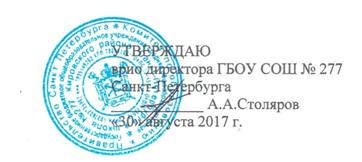 КлассУчебники (автор, название, год издания, кем рекомендован или допущен, издательство)Методические материалыДидактические материалы8«Английский в фокусе» для 8 класса / Ю. Е. Ваулина, В. Эванс, Д. Дули, О. Е. Подоляко. – М.: ExpressPublishing: Просвещение, 2013.Федеральный государственный образовательный стандарт основного общего образования (http://standart.edu.ru). Примерные программы основного общего образования. Иностранный язык. – М.: Просвещение, 2012. – (Серия «Стандарты второго поколения»). Апальков В.Г. Английский язык. Рабочие программы. Предметная линия учебников «Английский в фокусе». 5–9  классы.Книга для учителя к УМК «Английскийв фокусе» М Ю. Е. Ваулина, В. Эванс, Д. Дули, О. Е. Подоляко..: ExpressPublishing:Просвещение, 2013Книга для чтения с CD«Кентервильское привидение»  Ю. Е. Ваулина, В. Эванс, Д. Дули, О. Е. Подоляко..: ExpressPublishing:Просвещение, 2013Языковой портфельЮ. Е. Ваулина, В. Эванс, Д. Дули, О. Е. Подоляко..: ExpressPublishing:Просвещение, 2013Аудиокурс для занятий в классе Ю. Е. Ваулина, В. Эванс, Д. Дули, О. Е. Подоляко..: ExpressPublishing:Просвещение, 2013Аудиокурс для самостоятельных занятий дома Ю. Е. Ваулина, В. Эванс, Д. Дули, О. Е. Подоляко..: ExpressPublishing:Просвещение, 2013Веб-сайт  курса (http://www.prosv.ru/umk/spotlight);Сборник контрольных заданий Ю. Е. Ваулина, В. Эванс, Д. Дули, О. Е. Подоляко..: ExpressPublishing:Просвещение, 2013Рабочая тетрадь  «Английскийв фокусе» М Ю. Е. Ваулина, В. Эванс, Д. Дули, О. Е. Подоляко..: ExpressPublishing:Просвещение, 2013Сборник тренировочных упражнений в формате ГИА Ю. Е. Ваулина, В. Эванс, Д. Дули, О. Е. Подоляко..: ExpressPublishing:Просвещение, 2013Виды работОценка «3»Оценка «4»Оценка «5»Контрольные работыОт 50% до 69%От 70% до 90%От 91% до 100%Самостоятельные работы, словарные диктантыОт 60% до 74%От 75% до 94%От 95% до 100%№Тема Количество часовПроектные работы1. Общение13“Table manners”2. Продукты питания и покупки14“Healthy habbits”3.Великие умы человечества10“Pioneers of space”4Будь самим собой!11“Traditional costumes in Russia”5Глобальные проблемы человечества12“Man and nature. Who is right?”6Культурный обмен14“Wonders of Russia”7Образование12“Education in SPb”8На досуге16“Mascots”№Наименование работыВид работыТема1Срезовая контрольная работаЛексико-грамматический тестВводное повторение2Контрольная работа № 1Лексико-грамматический тестМодуль 13Контрольная работа № 2Контроль видов речевой деятельностиЧетвертная контрольная работа4Контрольная работа № 3Лексико-грамматический тестМодуль 35Контрольная работа №4Контроль видов речевой деятельностиЧетвертная контрольная работа6Контрольная работа №5Лексико-грамматический тестМодуль 57Контрольная работа №6Контроль видов речевой деятельностиЧетвертная контрольная работа8Контрольная работа №7Лексико-грамматический тестМодуль 79Контрольная работа №8Контроль видов речевой деятельностиИтоговая контрольная работа№ДатаДатаДатаОсновные вопросыРечевая компетенцияРечевая компетенцияРечевая компетенцияРечевая компетенцияЯзыковая компетенцияЯзыковая компетенцияЯзыковая компетенцияФормы контроля№По плануПо плануФактичОсновные вопросыАудированиеГоворениеЧтениеПисьмоЛексикаГрам-каФонет.Формы контроля1 четвертьМОДУЛЬ 1SOCIALISING (Общение)Основные  виды УУД:Личностные:Освоение социальных норм, правил поведения, ролей и форм социальной жизни в группах и сообществах, включая взрослые и социальные сообщества; участие в школьном самоуправлении и  общественной жизни в пределах возрастных компетенций с учётом региональных, этнокультурных, социальных и экономических особенностей.Регулятивные УУД Создание условий для самостоятельного определения  цели своего обучения, формулирования  для себя новых задачи в учёбе и познавательной деятельности, развитие  интересов своей познавательной деятельности; самостоятельно планировать альтернативные пути  достижения целей,  осознанно выбирать  наиболее эффективные способы решения учебных и познавательных задач, осуществление регулятивных действий самонаблюдения, самоконтроля, самооценки в процессе коммуникативной деятельности на иностранном языке.Познавательные УУД Развитие умения планировать своё речевое и неречевое поведение; развитие коммуникативной компетенции, включая умение взаимодействовать с окружающими, выполняя разные социальные роли; развитие исследовательских учебных действий, включая навыки работы с информацией: поиск и выделение нужной информации, обобщение и фиксация информации; развитие смыслового чтения, включая умение выделять тему, прогнозировать содержание текста по заголовку/ключевым словам, выделять основную мысль, главные факты, опуская второстепенные, устанавливать логическую последовательность основных фактов;Коммуникативные УУД Умение с достаточной полнотой и точностью выражать свои мысли в соответствии с задачами и условиями коммуникации, владение монологической и диалогической формами речи в соответствии с грамматическими и синтаксическими нормами родного языка.1 четвертьМОДУЛЬ 1SOCIALISING (Общение)Основные  виды УУД:Личностные:Освоение социальных норм, правил поведения, ролей и форм социальной жизни в группах и сообществах, включая взрослые и социальные сообщества; участие в школьном самоуправлении и  общественной жизни в пределах возрастных компетенций с учётом региональных, этнокультурных, социальных и экономических особенностей.Регулятивные УУД Создание условий для самостоятельного определения  цели своего обучения, формулирования  для себя новых задачи в учёбе и познавательной деятельности, развитие  интересов своей познавательной деятельности; самостоятельно планировать альтернативные пути  достижения целей,  осознанно выбирать  наиболее эффективные способы решения учебных и познавательных задач, осуществление регулятивных действий самонаблюдения, самоконтроля, самооценки в процессе коммуникативной деятельности на иностранном языке.Познавательные УУД Развитие умения планировать своё речевое и неречевое поведение; развитие коммуникативной компетенции, включая умение взаимодействовать с окружающими, выполняя разные социальные роли; развитие исследовательских учебных действий, включая навыки работы с информацией: поиск и выделение нужной информации, обобщение и фиксация информации; развитие смыслового чтения, включая умение выделять тему, прогнозировать содержание текста по заголовку/ключевым словам, выделять основную мысль, главные факты, опуская второстепенные, устанавливать логическую последовательность основных фактов;Коммуникативные УУД Умение с достаточной полнотой и точностью выражать свои мысли в соответствии с задачами и условиями коммуникации, владение монологической и диалогической формами речи в соответствии с грамматическими и синтаксическими нормами родного языка.1 четвертьМОДУЛЬ 1SOCIALISING (Общение)Основные  виды УУД:Личностные:Освоение социальных норм, правил поведения, ролей и форм социальной жизни в группах и сообществах, включая взрослые и социальные сообщества; участие в школьном самоуправлении и  общественной жизни в пределах возрастных компетенций с учётом региональных, этнокультурных, социальных и экономических особенностей.Регулятивные УУД Создание условий для самостоятельного определения  цели своего обучения, формулирования  для себя новых задачи в учёбе и познавательной деятельности, развитие  интересов своей познавательной деятельности; самостоятельно планировать альтернативные пути  достижения целей,  осознанно выбирать  наиболее эффективные способы решения учебных и познавательных задач, осуществление регулятивных действий самонаблюдения, самоконтроля, самооценки в процессе коммуникативной деятельности на иностранном языке.Познавательные УУД Развитие умения планировать своё речевое и неречевое поведение; развитие коммуникативной компетенции, включая умение взаимодействовать с окружающими, выполняя разные социальные роли; развитие исследовательских учебных действий, включая навыки работы с информацией: поиск и выделение нужной информации, обобщение и фиксация информации; развитие смыслового чтения, включая умение выделять тему, прогнозировать содержание текста по заголовку/ключевым словам, выделять основную мысль, главные факты, опуская второстепенные, устанавливать логическую последовательность основных фактов;Коммуникативные УУД Умение с достаточной полнотой и точностью выражать свои мысли в соответствии с задачами и условиями коммуникации, владение монологической и диалогической формами речи в соответствии с грамматическими и синтаксическими нормами родного языка.1 четвертьМОДУЛЬ 1SOCIALISING (Общение)Основные  виды УУД:Личностные:Освоение социальных норм, правил поведения, ролей и форм социальной жизни в группах и сообществах, включая взрослые и социальные сообщества; участие в школьном самоуправлении и  общественной жизни в пределах возрастных компетенций с учётом региональных, этнокультурных, социальных и экономических особенностей.Регулятивные УУД Создание условий для самостоятельного определения  цели своего обучения, формулирования  для себя новых задачи в учёбе и познавательной деятельности, развитие  интересов своей познавательной деятельности; самостоятельно планировать альтернативные пути  достижения целей,  осознанно выбирать  наиболее эффективные способы решения учебных и познавательных задач, осуществление регулятивных действий самонаблюдения, самоконтроля, самооценки в процессе коммуникативной деятельности на иностранном языке.Познавательные УУД Развитие умения планировать своё речевое и неречевое поведение; развитие коммуникативной компетенции, включая умение взаимодействовать с окружающими, выполняя разные социальные роли; развитие исследовательских учебных действий, включая навыки работы с информацией: поиск и выделение нужной информации, обобщение и фиксация информации; развитие смыслового чтения, включая умение выделять тему, прогнозировать содержание текста по заголовку/ключевым словам, выделять основную мысль, главные факты, опуская второстепенные, устанавливать логическую последовательность основных фактов;Коммуникативные УУД Умение с достаточной полнотой и точностью выражать свои мысли в соответствии с задачами и условиями коммуникации, владение монологической и диалогической формами речи в соответствии с грамматическими и синтаксическими нормами родного языка.1 четвертьМОДУЛЬ 1SOCIALISING (Общение)Основные  виды УУД:Личностные:Освоение социальных норм, правил поведения, ролей и форм социальной жизни в группах и сообществах, включая взрослые и социальные сообщества; участие в школьном самоуправлении и  общественной жизни в пределах возрастных компетенций с учётом региональных, этнокультурных, социальных и экономических особенностей.Регулятивные УУД Создание условий для самостоятельного определения  цели своего обучения, формулирования  для себя новых задачи в учёбе и познавательной деятельности, развитие  интересов своей познавательной деятельности; самостоятельно планировать альтернативные пути  достижения целей,  осознанно выбирать  наиболее эффективные способы решения учебных и познавательных задач, осуществление регулятивных действий самонаблюдения, самоконтроля, самооценки в процессе коммуникативной деятельности на иностранном языке.Познавательные УУД Развитие умения планировать своё речевое и неречевое поведение; развитие коммуникативной компетенции, включая умение взаимодействовать с окружающими, выполняя разные социальные роли; развитие исследовательских учебных действий, включая навыки работы с информацией: поиск и выделение нужной информации, обобщение и фиксация информации; развитие смыслового чтения, включая умение выделять тему, прогнозировать содержание текста по заголовку/ключевым словам, выделять основную мысль, главные факты, опуская второстепенные, устанавливать логическую последовательность основных фактов;Коммуникативные УУД Умение с достаточной полнотой и точностью выражать свои мысли в соответствии с задачами и условиями коммуникации, владение монологической и диалогической формами речи в соответствии с грамматическими и синтаксическими нормами родного языка.1 четвертьМОДУЛЬ 1SOCIALISING (Общение)Основные  виды УУД:Личностные:Освоение социальных норм, правил поведения, ролей и форм социальной жизни в группах и сообществах, включая взрослые и социальные сообщества; участие в школьном самоуправлении и  общественной жизни в пределах возрастных компетенций с учётом региональных, этнокультурных, социальных и экономических особенностей.Регулятивные УУД Создание условий для самостоятельного определения  цели своего обучения, формулирования  для себя новых задачи в учёбе и познавательной деятельности, развитие  интересов своей познавательной деятельности; самостоятельно планировать альтернативные пути  достижения целей,  осознанно выбирать  наиболее эффективные способы решения учебных и познавательных задач, осуществление регулятивных действий самонаблюдения, самоконтроля, самооценки в процессе коммуникативной деятельности на иностранном языке.Познавательные УУД Развитие умения планировать своё речевое и неречевое поведение; развитие коммуникативной компетенции, включая умение взаимодействовать с окружающими, выполняя разные социальные роли; развитие исследовательских учебных действий, включая навыки работы с информацией: поиск и выделение нужной информации, обобщение и фиксация информации; развитие смыслового чтения, включая умение выделять тему, прогнозировать содержание текста по заголовку/ключевым словам, выделять основную мысль, главные факты, опуская второстепенные, устанавливать логическую последовательность основных фактов;Коммуникативные УУД Умение с достаточной полнотой и точностью выражать свои мысли в соответствии с задачами и условиями коммуникации, владение монологической и диалогической формами речи в соответствии с грамматическими и синтаксическими нормами родного языка.1 четвертьМОДУЛЬ 1SOCIALISING (Общение)Основные  виды УУД:Личностные:Освоение социальных норм, правил поведения, ролей и форм социальной жизни в группах и сообществах, включая взрослые и социальные сообщества; участие в школьном самоуправлении и  общественной жизни в пределах возрастных компетенций с учётом региональных, этнокультурных, социальных и экономических особенностей.Регулятивные УУД Создание условий для самостоятельного определения  цели своего обучения, формулирования  для себя новых задачи в учёбе и познавательной деятельности, развитие  интересов своей познавательной деятельности; самостоятельно планировать альтернативные пути  достижения целей,  осознанно выбирать  наиболее эффективные способы решения учебных и познавательных задач, осуществление регулятивных действий самонаблюдения, самоконтроля, самооценки в процессе коммуникативной деятельности на иностранном языке.Познавательные УУД Развитие умения планировать своё речевое и неречевое поведение; развитие коммуникативной компетенции, включая умение взаимодействовать с окружающими, выполняя разные социальные роли; развитие исследовательских учебных действий, включая навыки работы с информацией: поиск и выделение нужной информации, обобщение и фиксация информации; развитие смыслового чтения, включая умение выделять тему, прогнозировать содержание текста по заголовку/ключевым словам, выделять основную мысль, главные факты, опуская второстепенные, устанавливать логическую последовательность основных фактов;Коммуникативные УУД Умение с достаточной полнотой и точностью выражать свои мысли в соответствии с задачами и условиями коммуникации, владение монологической и диалогической формами речи в соответствии с грамматическими и синтаксическими нормами родного языка.1 четвертьМОДУЛЬ 1SOCIALISING (Общение)Основные  виды УУД:Личностные:Освоение социальных норм, правил поведения, ролей и форм социальной жизни в группах и сообществах, включая взрослые и социальные сообщества; участие в школьном самоуправлении и  общественной жизни в пределах возрастных компетенций с учётом региональных, этнокультурных, социальных и экономических особенностей.Регулятивные УУД Создание условий для самостоятельного определения  цели своего обучения, формулирования  для себя новых задачи в учёбе и познавательной деятельности, развитие  интересов своей познавательной деятельности; самостоятельно планировать альтернативные пути  достижения целей,  осознанно выбирать  наиболее эффективные способы решения учебных и познавательных задач, осуществление регулятивных действий самонаблюдения, самоконтроля, самооценки в процессе коммуникативной деятельности на иностранном языке.Познавательные УУД Развитие умения планировать своё речевое и неречевое поведение; развитие коммуникативной компетенции, включая умение взаимодействовать с окружающими, выполняя разные социальные роли; развитие исследовательских учебных действий, включая навыки работы с информацией: поиск и выделение нужной информации, обобщение и фиксация информации; развитие смыслового чтения, включая умение выделять тему, прогнозировать содержание текста по заголовку/ключевым словам, выделять основную мысль, главные факты, опуская второстепенные, устанавливать логическую последовательность основных фактов;Коммуникативные УУД Умение с достаточной полнотой и точностью выражать свои мысли в соответствии с задачами и условиями коммуникации, владение монологической и диалогической формами речи в соответствии с грамматическими и синтаксическими нормами родного языка.1 четвертьМОДУЛЬ 1SOCIALISING (Общение)Основные  виды УУД:Личностные:Освоение социальных норм, правил поведения, ролей и форм социальной жизни в группах и сообществах, включая взрослые и социальные сообщества; участие в школьном самоуправлении и  общественной жизни в пределах возрастных компетенций с учётом региональных, этнокультурных, социальных и экономических особенностей.Регулятивные УУД Создание условий для самостоятельного определения  цели своего обучения, формулирования  для себя новых задачи в учёбе и познавательной деятельности, развитие  интересов своей познавательной деятельности; самостоятельно планировать альтернативные пути  достижения целей,  осознанно выбирать  наиболее эффективные способы решения учебных и познавательных задач, осуществление регулятивных действий самонаблюдения, самоконтроля, самооценки в процессе коммуникативной деятельности на иностранном языке.Познавательные УУД Развитие умения планировать своё речевое и неречевое поведение; развитие коммуникативной компетенции, включая умение взаимодействовать с окружающими, выполняя разные социальные роли; развитие исследовательских учебных действий, включая навыки работы с информацией: поиск и выделение нужной информации, обобщение и фиксация информации; развитие смыслового чтения, включая умение выделять тему, прогнозировать содержание текста по заголовку/ключевым словам, выделять основную мысль, главные факты, опуская второстепенные, устанавливать логическую последовательность основных фактов;Коммуникативные УУД Умение с достаточной полнотой и точностью выражать свои мысли в соответствии с задачами и условиями коммуникации, владение монологической и диалогической формами речи в соответствии с грамматическими и синтаксическими нормами родного языка.1 четвертьМОДУЛЬ 1SOCIALISING (Общение)Основные  виды УУД:Личностные:Освоение социальных норм, правил поведения, ролей и форм социальной жизни в группах и сообществах, включая взрослые и социальные сообщества; участие в школьном самоуправлении и  общественной жизни в пределах возрастных компетенций с учётом региональных, этнокультурных, социальных и экономических особенностей.Регулятивные УУД Создание условий для самостоятельного определения  цели своего обучения, формулирования  для себя новых задачи в учёбе и познавательной деятельности, развитие  интересов своей познавательной деятельности; самостоятельно планировать альтернативные пути  достижения целей,  осознанно выбирать  наиболее эффективные способы решения учебных и познавательных задач, осуществление регулятивных действий самонаблюдения, самоконтроля, самооценки в процессе коммуникативной деятельности на иностранном языке.Познавательные УУД Развитие умения планировать своё речевое и неречевое поведение; развитие коммуникативной компетенции, включая умение взаимодействовать с окружающими, выполняя разные социальные роли; развитие исследовательских учебных действий, включая навыки работы с информацией: поиск и выделение нужной информации, обобщение и фиксация информации; развитие смыслового чтения, включая умение выделять тему, прогнозировать содержание текста по заголовку/ключевым словам, выделять основную мысль, главные факты, опуская второстепенные, устанавливать логическую последовательность основных фактов;Коммуникативные УУД Умение с достаточной полнотой и точностью выражать свои мысли в соответствии с задачами и условиями коммуникации, владение монологической и диалогической формами речи в соответствии с грамматическими и синтаксическими нормами родного языка.1 четвертьМОДУЛЬ 1SOCIALISING (Общение)Основные  виды УУД:Личностные:Освоение социальных норм, правил поведения, ролей и форм социальной жизни в группах и сообществах, включая взрослые и социальные сообщества; участие в школьном самоуправлении и  общественной жизни в пределах возрастных компетенций с учётом региональных, этнокультурных, социальных и экономических особенностей.Регулятивные УУД Создание условий для самостоятельного определения  цели своего обучения, формулирования  для себя новых задачи в учёбе и познавательной деятельности, развитие  интересов своей познавательной деятельности; самостоятельно планировать альтернативные пути  достижения целей,  осознанно выбирать  наиболее эффективные способы решения учебных и познавательных задач, осуществление регулятивных действий самонаблюдения, самоконтроля, самооценки в процессе коммуникативной деятельности на иностранном языке.Познавательные УУД Развитие умения планировать своё речевое и неречевое поведение; развитие коммуникативной компетенции, включая умение взаимодействовать с окружающими, выполняя разные социальные роли; развитие исследовательских учебных действий, включая навыки работы с информацией: поиск и выделение нужной информации, обобщение и фиксация информации; развитие смыслового чтения, включая умение выделять тему, прогнозировать содержание текста по заголовку/ключевым словам, выделять основную мысль, главные факты, опуская второстепенные, устанавливать логическую последовательность основных фактов;Коммуникативные УУД Умение с достаточной полнотой и точностью выражать свои мысли в соответствии с задачами и условиями коммуникации, владение монологической и диалогической формами речи в соответствии с грамматическими и синтаксическими нормами родного языка.1 четвертьМОДУЛЬ 1SOCIALISING (Общение)Основные  виды УУД:Личностные:Освоение социальных норм, правил поведения, ролей и форм социальной жизни в группах и сообществах, включая взрослые и социальные сообщества; участие в школьном самоуправлении и  общественной жизни в пределах возрастных компетенций с учётом региональных, этнокультурных, социальных и экономических особенностей.Регулятивные УУД Создание условий для самостоятельного определения  цели своего обучения, формулирования  для себя новых задачи в учёбе и познавательной деятельности, развитие  интересов своей познавательной деятельности; самостоятельно планировать альтернативные пути  достижения целей,  осознанно выбирать  наиболее эффективные способы решения учебных и познавательных задач, осуществление регулятивных действий самонаблюдения, самоконтроля, самооценки в процессе коммуникативной деятельности на иностранном языке.Познавательные УУД Развитие умения планировать своё речевое и неречевое поведение; развитие коммуникативной компетенции, включая умение взаимодействовать с окружающими, выполняя разные социальные роли; развитие исследовательских учебных действий, включая навыки работы с информацией: поиск и выделение нужной информации, обобщение и фиксация информации; развитие смыслового чтения, включая умение выделять тему, прогнозировать содержание текста по заголовку/ключевым словам, выделять основную мысль, главные факты, опуская второстепенные, устанавливать логическую последовательность основных фактов;Коммуникативные УУД Умение с достаточной полнотой и точностью выражать свои мысли в соответствии с задачами и условиями коммуникации, владение монологической и диалогической формами речи в соответствии с грамматическими и синтаксическими нормами родного языка.1 четвертьМОДУЛЬ 1SOCIALISING (Общение)Основные  виды УУД:Личностные:Освоение социальных норм, правил поведения, ролей и форм социальной жизни в группах и сообществах, включая взрослые и социальные сообщества; участие в школьном самоуправлении и  общественной жизни в пределах возрастных компетенций с учётом региональных, этнокультурных, социальных и экономических особенностей.Регулятивные УУД Создание условий для самостоятельного определения  цели своего обучения, формулирования  для себя новых задачи в учёбе и познавательной деятельности, развитие  интересов своей познавательной деятельности; самостоятельно планировать альтернативные пути  достижения целей,  осознанно выбирать  наиболее эффективные способы решения учебных и познавательных задач, осуществление регулятивных действий самонаблюдения, самоконтроля, самооценки в процессе коммуникативной деятельности на иностранном языке.Познавательные УУД Развитие умения планировать своё речевое и неречевое поведение; развитие коммуникативной компетенции, включая умение взаимодействовать с окружающими, выполняя разные социальные роли; развитие исследовательских учебных действий, включая навыки работы с информацией: поиск и выделение нужной информации, обобщение и фиксация информации; развитие смыслового чтения, включая умение выделять тему, прогнозировать содержание текста по заголовку/ключевым словам, выделять основную мысль, главные факты, опуская второстепенные, устанавливать логическую последовательность основных фактов;Коммуникативные УУД Умение с достаточной полнотой и точностью выражать свои мысли в соответствии с задачами и условиями коммуникации, владение монологической и диалогической формами речи в соответствии с грамматическими и синтаксическими нормами родного языка.105.0905.0905.09Вводный урокстр.9по заданиям стр. 9 на базе стр. 9–24стр. 9 – ознакоми-тельноОбзорное повторе-ние206.0906.0906.091a Reading & Vocabularyстр. 10–11Аудиосопровождение текста: упр. 2 ПодборсоответствияОписание/анализ своего характера (микродиалоги на базе новой лексики): упр.8;высказывания на основе прочитаного упр. 10Прогнозирова-ниесодержания текста; Поиско-вое и изучаю-щее чтение – статья психоло-гического характера: упр. 2, 4Study Skills:Определение цели текстаWL 1 Прилагатель-ные для описания характера человека; язык мимики и жестовупр. 5-7, 9Обзорное повторение307.0907.0907.091b Listening & Speakingстр. 12–13Аудиосопровождение текста и заданий: упр. 3(заполнить пропуски), 6(подборсоответствия), 8(множественный выбор); аудирование с выборочным извлечением заданной информации: упр. 5Диалог- обмен информацией личного характера: упр. 4Диалог этикетного характера: упр.8Изучающее чтение –диалог: обмен информа-цией личного характера: упр. 3;диалог этикетно-го характера: упр.7Микромонологи этикетного характера: упр.10WL 1-2общение; информация личного характераупр.2, 6Обзорное повторениеИнтонация при передаче эмоциона-льных состояний: упр.9ТЕКУЩИЙ412.0912.0912.091c Grammar in Useстр. 14-15Микродиалоги: упр. 6Изучающее чтение – комикс с использованием активного грамматического материала: упр. 1;текст-письмо личного характера: упр.8Предложения по заданной теме с использо-ванием слов и выражений – маркеров разных граммати-ческих времен: упр.9Обзорное повторениеPresent Simple vs. Present Continuous vs. Present Perfect Continuous, глаголысостояния (stative verbs): упр. 1-3Способывыражениябудущего(will - going to - Present Continuous - Present Simple):упр.4-6 Past Simple vs. Past Continuous: упр. 7-9ТЕКУЩИЙ513.0913.0913.09Срезовая контроль-ная работа1dVocabulary&Speakingстр. 16-17Аудирование с выборочным извлечением заданной информации: упр. 6Монолог-описание: упр.1Описание/сообщение о своей семье: упр. 5 WL 2-3 внешность человека; родственные отношения; упр. 1-4, 7, идиомы:упр.9-10StudySkills: понимание идиомСтепени сравнения прилага-тельных и наречий (повторе-ние): упр.2-4;наречия степени: упр.8ТЕКУЩИЙ614.0914.0914.091e Writing skillsстр.18-19Анализ срезовой работыИзучающее чтение – поздравительные открытки: упр.3, 5Поздрави-тельные открытки:упр.1-8WL 3 поздрави-тельные открыткиТЕКУЩИЙ719.0919.0919.091f English in Useстр.20Диалог этикетного характера на основе  прочитанного: упр.4bИзучающее чтение  –электронное письмо-благодарность: упр.4aWL 3 Словообразование: прилагательные от существите-льных (-ful, -al, -ic, -ish, -less, -ly, -ous)иглаголов(-able, -ed, -ing, -ible, -ive):упр.1phrasal verbs (get): упр. 2Предлоги с прилагательными (dependentpreposi-tions): упр.3Времена глаголов (повторе-ние): упр.4aТЕКУЩИЙ820.0920.0920.09Culture Corner 1Socialising in the UK (ПравилаэтикетавВеликобрита-нии)стр.21Высказывания на основе прочитан-ного с переносом на личный опыт (о родной стране) (по вопросам): упр. 3Подготовка к проектной работе.Прогнозирование содержания текста с опорой на иллюстрации и подзаголовки; поисковое и изучающее чтение : упр. 2-3Заметка в междуна-родный журнал для школьни-ков  о правилах этикета в России (по плану): упр. 6WL 3общение, социальный этикетупр.1, 4ТЕКУЩИЙ921.0921.0921.09Spotlight on Russia  1Socialising in Russia(Правила этикета в России)SponR стр. 3Обсуждение текста; советы зарубежному гостю по этикету в РоссииЗащита проектов“Table manners”Изучающее чтение – статья о некоторых правилах этикета в РоссииТекст для журнала: о других правилах этикетаТЕКУЩИЙ1026.0926.0926.09Across the Curriculum 1PSHE (Personal Social & Health Education)DealingwithConflict(Конфликты и их разрешение)стр. 22-23Аудиосопровождение текстов: упр. 1, 3         ( фон. отработка)Обсуждение поведения в ситуации конфликта (диалог): упр.2«Я»-высказывания на основе прочитан-ного: упр.4Советы другу – монологические высказывания на основе прочитанного: упр.5Выражение личного аргументированного отношения к прочитанному: упр.7Техника чтения стихотворения; ознакомительное чтение: упр.1 Ознакомительное и изучающее чтение – статья учебника о конфликтах: упр. 3StudySkills:Дополнение текста (заполнение пропусков)Составление стихотворения на основе пар антонимов (по образцу): упр.6WL 3-конфликтыТЕКУЩИЙ1127.0927.0927.09Подготовка к тестуСамоконтроль, самокоррекция, рефлексия по материалу и освоению речевых умений (стр. 24)Работа с вводной страницей модуля 2 (стр. 25)Самоконтроль, самокоррекция, рефлексия по материалу и освоению речевых умений (стр. 24)Работа с вводной страницей модуля 2 (стр. 25)Самоконтроль, самокоррекция, рефлексия по материалу и освоению речевых умений (стр. 24)Работа с вводной страницей модуля 2 (стр. 25)Самоконтроль, самокоррекция, рефлексия по материалу и освоению речевых умений (стр. 24)Работа с вводной страницей модуля 2 (стр. 25)Самоконтроль, самокоррекция, рефлексия по материалу и освоению речевых умений (стр. 24)Работа с вводной страницей модуля 2 (стр. 25)Самоконтроль, самокоррекция, рефлексия по материалу и освоению речевых умений (стр. 24)Работа с вводной страницей модуля 2 (стр. 25)Самоконтроль, самокоррекция, рефлексия по материалу и освоению речевых умений (стр. 24)Работа с вводной страницей модуля 2 (стр. 25)Самоконтроль, самокоррекция, рефлексия по материалу и освоению речевых умений (стр. 24)Работа с вводной страницей модуля 2 (стр. 25)1228.0928.0928.09ProgressCheck 1Лексико-грамматичес-кий тестПРОМЕЖУТОЧНЫЙ1303.1003.1003.10Книга для чтения (эпизод 1)Обучение чтению с различными стратегиямиАнализ контрольной работыМОДУЛЬ 2Тема модуля:FOOD&SHOPPING (Продукты питания и покупки)Основные  виды УУД:Личностные:Формирование ценности  здорового и безопасного образа жизни; развитие морального сознания и компетентности в решении моральных проблем на основе личностного выбора, формирование нравственных чувств и нравственного поведения, осознанного и ответственного отношения к собственным поступкам.Регулятивные УУД Выделение и осознание учащимся того, что уже усвоено и что еще подлежит усвоению, оценивание качества и уровня усвоения;саморегуляция как способность к мобилизации сил и энергии; способность к волевому усилию – выбору в ситуации мотивационного конфликта и к преодолению препятствий.Познавательные УУД Учащиеся учатся устанавливать причинно-следственные связи, строить  логическое рассуждение, умозаключение (индуктивное, дедуктивное  и по аналогии) и выводы; создавать, применять и преобразовывать знаки и символы, модели и схемы для решения учебных и познавательных задач;организовывать  учебное сотрудничество и совместную деятельность с учителем и сверстниками;   работатьиндивидуально и в группе:находить общее решение и разрешать конфликты на основе согласования позиций и учёта интересов;  формулировать, аргументировать и отстаивать своё мнение; адекватно и осознанно использовать речевые средства в соответствии с задачей коммуникации: для отображения своих чувств, мыслей и потребностей.Коммуникативные УУД Учащиеся учатся формулировать, аргументировать и отстаивать своё мнение; адекватно и осознанно использовать речевые средства в соответствии с задачей коммуникации: для отображения своих чувств, мыслей и потребностей.МОДУЛЬ 2Тема модуля:FOOD&SHOPPING (Продукты питания и покупки)Основные  виды УУД:Личностные:Формирование ценности  здорового и безопасного образа жизни; развитие морального сознания и компетентности в решении моральных проблем на основе личностного выбора, формирование нравственных чувств и нравственного поведения, осознанного и ответственного отношения к собственным поступкам.Регулятивные УУД Выделение и осознание учащимся того, что уже усвоено и что еще подлежит усвоению, оценивание качества и уровня усвоения;саморегуляция как способность к мобилизации сил и энергии; способность к волевому усилию – выбору в ситуации мотивационного конфликта и к преодолению препятствий.Познавательные УУД Учащиеся учатся устанавливать причинно-следственные связи, строить  логическое рассуждение, умозаключение (индуктивное, дедуктивное  и по аналогии) и выводы; создавать, применять и преобразовывать знаки и символы, модели и схемы для решения учебных и познавательных задач;организовывать  учебное сотрудничество и совместную деятельность с учителем и сверстниками;   работатьиндивидуально и в группе:находить общее решение и разрешать конфликты на основе согласования позиций и учёта интересов;  формулировать, аргументировать и отстаивать своё мнение; адекватно и осознанно использовать речевые средства в соответствии с задачей коммуникации: для отображения своих чувств, мыслей и потребностей.Коммуникативные УУД Учащиеся учатся формулировать, аргументировать и отстаивать своё мнение; адекватно и осознанно использовать речевые средства в соответствии с задачей коммуникации: для отображения своих чувств, мыслей и потребностей.МОДУЛЬ 2Тема модуля:FOOD&SHOPPING (Продукты питания и покупки)Основные  виды УУД:Личностные:Формирование ценности  здорового и безопасного образа жизни; развитие морального сознания и компетентности в решении моральных проблем на основе личностного выбора, формирование нравственных чувств и нравственного поведения, осознанного и ответственного отношения к собственным поступкам.Регулятивные УУД Выделение и осознание учащимся того, что уже усвоено и что еще подлежит усвоению, оценивание качества и уровня усвоения;саморегуляция как способность к мобилизации сил и энергии; способность к волевому усилию – выбору в ситуации мотивационного конфликта и к преодолению препятствий.Познавательные УУД Учащиеся учатся устанавливать причинно-следственные связи, строить  логическое рассуждение, умозаключение (индуктивное, дедуктивное  и по аналогии) и выводы; создавать, применять и преобразовывать знаки и символы, модели и схемы для решения учебных и познавательных задач;организовывать  учебное сотрудничество и совместную деятельность с учителем и сверстниками;   работатьиндивидуально и в группе:находить общее решение и разрешать конфликты на основе согласования позиций и учёта интересов;  формулировать, аргументировать и отстаивать своё мнение; адекватно и осознанно использовать речевые средства в соответствии с задачей коммуникации: для отображения своих чувств, мыслей и потребностей.Коммуникативные УУД Учащиеся учатся формулировать, аргументировать и отстаивать своё мнение; адекватно и осознанно использовать речевые средства в соответствии с задачей коммуникации: для отображения своих чувств, мыслей и потребностей.МОДУЛЬ 2Тема модуля:FOOD&SHOPPING (Продукты питания и покупки)Основные  виды УУД:Личностные:Формирование ценности  здорового и безопасного образа жизни; развитие морального сознания и компетентности в решении моральных проблем на основе личностного выбора, формирование нравственных чувств и нравственного поведения, осознанного и ответственного отношения к собственным поступкам.Регулятивные УУД Выделение и осознание учащимся того, что уже усвоено и что еще подлежит усвоению, оценивание качества и уровня усвоения;саморегуляция как способность к мобилизации сил и энергии; способность к волевому усилию – выбору в ситуации мотивационного конфликта и к преодолению препятствий.Познавательные УУД Учащиеся учатся устанавливать причинно-следственные связи, строить  логическое рассуждение, умозаключение (индуктивное, дедуктивное  и по аналогии) и выводы; создавать, применять и преобразовывать знаки и символы, модели и схемы для решения учебных и познавательных задач;организовывать  учебное сотрудничество и совместную деятельность с учителем и сверстниками;   работатьиндивидуально и в группе:находить общее решение и разрешать конфликты на основе согласования позиций и учёта интересов;  формулировать, аргументировать и отстаивать своё мнение; адекватно и осознанно использовать речевые средства в соответствии с задачей коммуникации: для отображения своих чувств, мыслей и потребностей.Коммуникативные УУД Учащиеся учатся формулировать, аргументировать и отстаивать своё мнение; адекватно и осознанно использовать речевые средства в соответствии с задачей коммуникации: для отображения своих чувств, мыслей и потребностей.МОДУЛЬ 2Тема модуля:FOOD&SHOPPING (Продукты питания и покупки)Основные  виды УУД:Личностные:Формирование ценности  здорового и безопасного образа жизни; развитие морального сознания и компетентности в решении моральных проблем на основе личностного выбора, формирование нравственных чувств и нравственного поведения, осознанного и ответственного отношения к собственным поступкам.Регулятивные УУД Выделение и осознание учащимся того, что уже усвоено и что еще подлежит усвоению, оценивание качества и уровня усвоения;саморегуляция как способность к мобилизации сил и энергии; способность к волевому усилию – выбору в ситуации мотивационного конфликта и к преодолению препятствий.Познавательные УУД Учащиеся учатся устанавливать причинно-следственные связи, строить  логическое рассуждение, умозаключение (индуктивное, дедуктивное  и по аналогии) и выводы; создавать, применять и преобразовывать знаки и символы, модели и схемы для решения учебных и познавательных задач;организовывать  учебное сотрудничество и совместную деятельность с учителем и сверстниками;   работатьиндивидуально и в группе:находить общее решение и разрешать конфликты на основе согласования позиций и учёта интересов;  формулировать, аргументировать и отстаивать своё мнение; адекватно и осознанно использовать речевые средства в соответствии с задачей коммуникации: для отображения своих чувств, мыслей и потребностей.Коммуникативные УУД Учащиеся учатся формулировать, аргументировать и отстаивать своё мнение; адекватно и осознанно использовать речевые средства в соответствии с задачей коммуникации: для отображения своих чувств, мыслей и потребностей.МОДУЛЬ 2Тема модуля:FOOD&SHOPPING (Продукты питания и покупки)Основные  виды УУД:Личностные:Формирование ценности  здорового и безопасного образа жизни; развитие морального сознания и компетентности в решении моральных проблем на основе личностного выбора, формирование нравственных чувств и нравственного поведения, осознанного и ответственного отношения к собственным поступкам.Регулятивные УУД Выделение и осознание учащимся того, что уже усвоено и что еще подлежит усвоению, оценивание качества и уровня усвоения;саморегуляция как способность к мобилизации сил и энергии; способность к волевому усилию – выбору в ситуации мотивационного конфликта и к преодолению препятствий.Познавательные УУД Учащиеся учатся устанавливать причинно-следственные связи, строить  логическое рассуждение, умозаключение (индуктивное, дедуктивное  и по аналогии) и выводы; создавать, применять и преобразовывать знаки и символы, модели и схемы для решения учебных и познавательных задач;организовывать  учебное сотрудничество и совместную деятельность с учителем и сверстниками;   работатьиндивидуально и в группе:находить общее решение и разрешать конфликты на основе согласования позиций и учёта интересов;  формулировать, аргументировать и отстаивать своё мнение; адекватно и осознанно использовать речевые средства в соответствии с задачей коммуникации: для отображения своих чувств, мыслей и потребностей.Коммуникативные УУД Учащиеся учатся формулировать, аргументировать и отстаивать своё мнение; адекватно и осознанно использовать речевые средства в соответствии с задачей коммуникации: для отображения своих чувств, мыслей и потребностей.МОДУЛЬ 2Тема модуля:FOOD&SHOPPING (Продукты питания и покупки)Основные  виды УУД:Личностные:Формирование ценности  здорового и безопасного образа жизни; развитие морального сознания и компетентности в решении моральных проблем на основе личностного выбора, формирование нравственных чувств и нравственного поведения, осознанного и ответственного отношения к собственным поступкам.Регулятивные УУД Выделение и осознание учащимся того, что уже усвоено и что еще подлежит усвоению, оценивание качества и уровня усвоения;саморегуляция как способность к мобилизации сил и энергии; способность к волевому усилию – выбору в ситуации мотивационного конфликта и к преодолению препятствий.Познавательные УУД Учащиеся учатся устанавливать причинно-следственные связи, строить  логическое рассуждение, умозаключение (индуктивное, дедуктивное  и по аналогии) и выводы; создавать, применять и преобразовывать знаки и символы, модели и схемы для решения учебных и познавательных задач;организовывать  учебное сотрудничество и совместную деятельность с учителем и сверстниками;   работатьиндивидуально и в группе:находить общее решение и разрешать конфликты на основе согласования позиций и учёта интересов;  формулировать, аргументировать и отстаивать своё мнение; адекватно и осознанно использовать речевые средства в соответствии с задачей коммуникации: для отображения своих чувств, мыслей и потребностей.Коммуникативные УУД Учащиеся учатся формулировать, аргументировать и отстаивать своё мнение; адекватно и осознанно использовать речевые средства в соответствии с задачей коммуникации: для отображения своих чувств, мыслей и потребностей.МОДУЛЬ 2Тема модуля:FOOD&SHOPPING (Продукты питания и покупки)Основные  виды УУД:Личностные:Формирование ценности  здорового и безопасного образа жизни; развитие морального сознания и компетентности в решении моральных проблем на основе личностного выбора, формирование нравственных чувств и нравственного поведения, осознанного и ответственного отношения к собственным поступкам.Регулятивные УУД Выделение и осознание учащимся того, что уже усвоено и что еще подлежит усвоению, оценивание качества и уровня усвоения;саморегуляция как способность к мобилизации сил и энергии; способность к волевому усилию – выбору в ситуации мотивационного конфликта и к преодолению препятствий.Познавательные УУД Учащиеся учатся устанавливать причинно-следственные связи, строить  логическое рассуждение, умозаключение (индуктивное, дедуктивное  и по аналогии) и выводы; создавать, применять и преобразовывать знаки и символы, модели и схемы для решения учебных и познавательных задач;организовывать  учебное сотрудничество и совместную деятельность с учителем и сверстниками;   работатьиндивидуально и в группе:находить общее решение и разрешать конфликты на основе согласования позиций и учёта интересов;  формулировать, аргументировать и отстаивать своё мнение; адекватно и осознанно использовать речевые средства в соответствии с задачей коммуникации: для отображения своих чувств, мыслей и потребностей.Коммуникативные УУД Учащиеся учатся формулировать, аргументировать и отстаивать своё мнение; адекватно и осознанно использовать речевые средства в соответствии с задачей коммуникации: для отображения своих чувств, мыслей и потребностей.МОДУЛЬ 2Тема модуля:FOOD&SHOPPING (Продукты питания и покупки)Основные  виды УУД:Личностные:Формирование ценности  здорового и безопасного образа жизни; развитие морального сознания и компетентности в решении моральных проблем на основе личностного выбора, формирование нравственных чувств и нравственного поведения, осознанного и ответственного отношения к собственным поступкам.Регулятивные УУД Выделение и осознание учащимся того, что уже усвоено и что еще подлежит усвоению, оценивание качества и уровня усвоения;саморегуляция как способность к мобилизации сил и энергии; способность к волевому усилию – выбору в ситуации мотивационного конфликта и к преодолению препятствий.Познавательные УУД Учащиеся учатся устанавливать причинно-следственные связи, строить  логическое рассуждение, умозаключение (индуктивное, дедуктивное  и по аналогии) и выводы; создавать, применять и преобразовывать знаки и символы, модели и схемы для решения учебных и познавательных задач;организовывать  учебное сотрудничество и совместную деятельность с учителем и сверстниками;   работатьиндивидуально и в группе:находить общее решение и разрешать конфликты на основе согласования позиций и учёта интересов;  формулировать, аргументировать и отстаивать своё мнение; адекватно и осознанно использовать речевые средства в соответствии с задачей коммуникации: для отображения своих чувств, мыслей и потребностей.Коммуникативные УУД Учащиеся учатся формулировать, аргументировать и отстаивать своё мнение; адекватно и осознанно использовать речевые средства в соответствии с задачей коммуникации: для отображения своих чувств, мыслей и потребностей.МОДУЛЬ 2Тема модуля:FOOD&SHOPPING (Продукты питания и покупки)Основные  виды УУД:Личностные:Формирование ценности  здорового и безопасного образа жизни; развитие морального сознания и компетентности в решении моральных проблем на основе личностного выбора, формирование нравственных чувств и нравственного поведения, осознанного и ответственного отношения к собственным поступкам.Регулятивные УУД Выделение и осознание учащимся того, что уже усвоено и что еще подлежит усвоению, оценивание качества и уровня усвоения;саморегуляция как способность к мобилизации сил и энергии; способность к волевому усилию – выбору в ситуации мотивационного конфликта и к преодолению препятствий.Познавательные УУД Учащиеся учатся устанавливать причинно-следственные связи, строить  логическое рассуждение, умозаключение (индуктивное, дедуктивное  и по аналогии) и выводы; создавать, применять и преобразовывать знаки и символы, модели и схемы для решения учебных и познавательных задач;организовывать  учебное сотрудничество и совместную деятельность с учителем и сверстниками;   работатьиндивидуально и в группе:находить общее решение и разрешать конфликты на основе согласования позиций и учёта интересов;  формулировать, аргументировать и отстаивать своё мнение; адекватно и осознанно использовать речевые средства в соответствии с задачей коммуникации: для отображения своих чувств, мыслей и потребностей.Коммуникативные УУД Учащиеся учатся формулировать, аргументировать и отстаивать своё мнение; адекватно и осознанно использовать речевые средства в соответствии с задачей коммуникации: для отображения своих чувств, мыслей и потребностей.МОДУЛЬ 2Тема модуля:FOOD&SHOPPING (Продукты питания и покупки)Основные  виды УУД:Личностные:Формирование ценности  здорового и безопасного образа жизни; развитие морального сознания и компетентности в решении моральных проблем на основе личностного выбора, формирование нравственных чувств и нравственного поведения, осознанного и ответственного отношения к собственным поступкам.Регулятивные УУД Выделение и осознание учащимся того, что уже усвоено и что еще подлежит усвоению, оценивание качества и уровня усвоения;саморегуляция как способность к мобилизации сил и энергии; способность к волевому усилию – выбору в ситуации мотивационного конфликта и к преодолению препятствий.Познавательные УУД Учащиеся учатся устанавливать причинно-следственные связи, строить  логическое рассуждение, умозаключение (индуктивное, дедуктивное  и по аналогии) и выводы; создавать, применять и преобразовывать знаки и символы, модели и схемы для решения учебных и познавательных задач;организовывать  учебное сотрудничество и совместную деятельность с учителем и сверстниками;   работатьиндивидуально и в группе:находить общее решение и разрешать конфликты на основе согласования позиций и учёта интересов;  формулировать, аргументировать и отстаивать своё мнение; адекватно и осознанно использовать речевые средства в соответствии с задачей коммуникации: для отображения своих чувств, мыслей и потребностей.Коммуникативные УУД Учащиеся учатся формулировать, аргументировать и отстаивать своё мнение; адекватно и осознанно использовать речевые средства в соответствии с задачей коммуникации: для отображения своих чувств, мыслей и потребностей.МОДУЛЬ 2Тема модуля:FOOD&SHOPPING (Продукты питания и покупки)Основные  виды УУД:Личностные:Формирование ценности  здорового и безопасного образа жизни; развитие морального сознания и компетентности в решении моральных проблем на основе личностного выбора, формирование нравственных чувств и нравственного поведения, осознанного и ответственного отношения к собственным поступкам.Регулятивные УУД Выделение и осознание учащимся того, что уже усвоено и что еще подлежит усвоению, оценивание качества и уровня усвоения;саморегуляция как способность к мобилизации сил и энергии; способность к волевому усилию – выбору в ситуации мотивационного конфликта и к преодолению препятствий.Познавательные УУД Учащиеся учатся устанавливать причинно-следственные связи, строить  логическое рассуждение, умозаключение (индуктивное, дедуктивное  и по аналогии) и выводы; создавать, применять и преобразовывать знаки и символы, модели и схемы для решения учебных и познавательных задач;организовывать  учебное сотрудничество и совместную деятельность с учителем и сверстниками;   работатьиндивидуально и в группе:находить общее решение и разрешать конфликты на основе согласования позиций и учёта интересов;  формулировать, аргументировать и отстаивать своё мнение; адекватно и осознанно использовать речевые средства в соответствии с задачей коммуникации: для отображения своих чувств, мыслей и потребностей.Коммуникативные УУД Учащиеся учатся формулировать, аргументировать и отстаивать своё мнение; адекватно и осознанно использовать речевые средства в соответствии с задачей коммуникации: для отображения своих чувств, мыслей и потребностей.МОДУЛЬ 2Тема модуля:FOOD&SHOPPING (Продукты питания и покупки)Основные  виды УУД:Личностные:Формирование ценности  здорового и безопасного образа жизни; развитие морального сознания и компетентности в решении моральных проблем на основе личностного выбора, формирование нравственных чувств и нравственного поведения, осознанного и ответственного отношения к собственным поступкам.Регулятивные УУД Выделение и осознание учащимся того, что уже усвоено и что еще подлежит усвоению, оценивание качества и уровня усвоения;саморегуляция как способность к мобилизации сил и энергии; способность к волевому усилию – выбору в ситуации мотивационного конфликта и к преодолению препятствий.Познавательные УУД Учащиеся учатся устанавливать причинно-следственные связи, строить  логическое рассуждение, умозаключение (индуктивное, дедуктивное  и по аналогии) и выводы; создавать, применять и преобразовывать знаки и символы, модели и схемы для решения учебных и познавательных задач;организовывать  учебное сотрудничество и совместную деятельность с учителем и сверстниками;   работатьиндивидуально и в группе:находить общее решение и разрешать конфликты на основе согласования позиций и учёта интересов;  формулировать, аргументировать и отстаивать своё мнение; адекватно и осознанно использовать речевые средства в соответствии с задачей коммуникации: для отображения своих чувств, мыслей и потребностей.Коммуникативные УУД Учащиеся учатся формулировать, аргументировать и отстаивать своё мнение; адекватно и осознанно использовать речевые средства в соответствии с задачей коммуникации: для отображения своих чувств, мыслей и потребностей.1404.1004.1004.102aReading & Vocabularyстр. 26–27Аудиосопровождение текста: упр. 2 с пониманиемосновногосодержания.Высказывания на основе прочитаннного: упр.4Описание блюда своей национальной кухни  (по вопросам и опорной лексике):  упр.8Прогнозирование содержания текста по невербальным опорам: упр. 2; поисковое и изучающее чтение – статья о национальном блюде: упр.3Электронное письмо зарубежному другу с описанием блюда своей национальной кухни: упр.9  WL 4 продукты питания; способы приготовления пищи (глаголы)упр. 1, 5, 6, 71505.1005.1005.102bListening & Speakingстр. 28–29Аудиосопровождение текста и заданий: упр. 5, 7, 8; аудирование с выборочным извлечением заданной информации: упр. 6Монолог-описание картинки: упр. 2Диалог – обмен мнениями: упр.9Study Skills:Описание картинокИзучающее чтение –диалог-расспрос: упр. 5WL 4-5покупки; виды магазинов; как пройти?упр.1, 3, 4Интонация общих и специаль-ных вопросов: упр.7, 8ТЕКУЩИЙ1610.1010.1010.102cGrammar in Useстр. 30-31Тематические микродиалоги по заданной ситуации и образцу: упр. 3, 4, 9Поисковое чтение – текст о «Дне без покупок» с использованием активного грамматического материала: упр. 1;ознакомительное чтение текста-таблицы о самых популярных покупках у американских подростков: упр.8Предложения по заданной теме с использованием слов и выражений – маркеров разных грамматических времен: упр.9WL 5способы выражения количества: упр.8Present Perfect vs. Present Perfect Continuous: упр. 1, 2Present Perfect vs. Past Simple: упр.3Has gone to/ has been to/ has been in:упр.5, 6Артиклиthe/a(an): упр. 7ТЕКУЩИЙ1711.1011.1011.102dVocabulary & Speakingстр. 32-33Аудирование с пониманием основного содержания,   с извлечением  заданной информации: упр. 7Тематические микродиалоги этикетного характера (заказ в кафе/ресторане): упр.4Монолог-повествование о семейном обеде в ресторане/гостях: упр. 8Электронное письмо зарубежному другу о семейном обеде: упр.9WL 5-6 обозначение количества продуктов питания; глаголы по теме «На кухне»; идиомы с лексикой по теме «Еда»:  упр. 1-4, 6, Существи-тельные, имеющие только форму единствен-ного или множественного числа: упр.5ТЕКУЩИЙ1812.1012.1012.102eWriting skillsстр.34-35Монолог-описание картинки: упр. 1Обсуждение порядка написания письма: упр.6StudySkills:Работа с абзацем при написании письмаИзучающее чтение – правила написания личного письма: упр.2; ознакомительное чтение: упр.3Письмо личного характера:упр. 7WL 6 (электронное) письмо личного характераУпр.2, 3, 5, 6Порядок имен прилага-тельных : упр.4ТЕКУЩИЙ1917.1017.1017.10Подготовка к к/рСамоконтроль, самокоррекция, рефлексия по материалу и освоению речевых умений Самоконтроль, самокоррекция, рефлексия по материалу и освоению речевых умений Самоконтроль, самокоррекция, рефлексия по материалу и освоению речевых умений Самоконтроль, самокоррекция, рефлексия по материалу и освоению речевых умений Самоконтроль, самокоррекция, рефлексия по материалу и освоению речевых умений Самоконтроль, самокоррекция, рефлексия по материалу и освоению речевых умений Самоконтроль, самокоррекция, рефлексия по материалу и освоению речевых умений 202118.1019.1018.10-19.1018.10-19.10Контрольная работа №2Контроль видов речевой деятельностиКонтроль видов речевой деятельностиКонтроль видов речевой деятельностиКонтроль видов речевой деятельностиКонтроль видов речевой деятельностиКонтроль видов речевой деятельностиКонтроль видов речевой деятельностиИТОГОВЫЙ2224.1024.1024.102fEnglish in Useстр.36Анализ к.р.Монолог-повествование (описание ситуации): упр.1bДиалоги  на основе  прочитанного: упр.3b, 4bИзучающее чтение  –диалог (в магазине): упр.3a; текст с использованием разных временных форм: упр.4aWL 7 phrasal verbs (go): упр. 1a;словообразова-ние: прилагательные отрицательного значения (dis-, mis-): упр.2Предлоги(dependent preposi-tions): упр.3aВремена глаголов (повторе-ние): упр.4aТЕКУЩИЙ2325.1025.1025.10CultureCorner 2Charitybeginsathome (Благотвори-тельность начинается с помощи близким)стр.37Высказывания на основе прочитанного с переносом на личный опыт (о благотворительнос-ти): упр. 3Прогнозирование содержания текста по заголовку и иллюстрациям; поисковое и изучающее чтение: упр. 1-2Заметка в международный журнал для школьников  о благотворитель-ных организациях в России:  упр. 4WL 7БлаготворительностьТЕКУЩИЙ2426.1026.1026.10Spotlight on Russia  2Russian cuisine(Особенности русской националь-ной кухни)SponR стр. 4Обсуждение текста с переносом на личный опыт; монолог-описание и рецепт любимого блюдаИзучающее чтение – статья-интервью о русской кухнеМеню из блюд русской кухниПодготовка к проектной работе.ТЕКУЩИЙ2 четверть2 четверть2 четверть2 четверть2 четверть2 четверть2 четверть2 четверть2 четверть2 четверть2 четверть2 четверть2508.1108.1108.11Going Green 2Paper bag VS plastic bag(Какой пакет выбрать пластиковый и ли бумажный)стр. 38-39Аудиосопровождение текста: упр.3 спониманиемосновного содержанияУправляемый диалог-побуждение к действию: упр.7Выражение личного  аргументированного отношения к прочитанному: упр.8Поисковое и изучающее чтение – статья экологического содержания: упр. 3, 4StudySkills:приемы работы для более глубокого понимания текста (по технологии критичес-кого мышления): упр.2, 3, 5WL 7-8экологияупр.4словообра-зование: глаголы с re-упр.6ТЕКУЩИЙ2609.1109.1109.11Книга для чтения (эпизод 2)Обучение чтению с различными стратегиямиАнализ контрольной работы2714.1114.1114.11ПовторениеЗащита проектов“Healthy habbits”МОДУЛЬ 3GREATMINDS (Великие умы человечества)Основные  виды УУД:Личностные:Развитие эстетического сознания через освоение художественного наследия народов России и мира,  творческой деятельности эстетического характера; формирование ответственного отношения к учению, готовности и способности обучающихся к саморазвитию и самообразованию на основе мотивации к обучению и познанию, осознанному выбору и построению дальнейшей индивидуальной траектории образования на базе ориентировки в мире профессий и профессиональных предпочтений, с учётом устойчивых познавательных интересов. Регулятивные УУД Постановка учебной задачи на основе соотнесения того, что уже известно и усвоено учащимся, и того, что еще неизвестно;планирование - определение последовательности промежуточных целей с учетом конечного результата; составление плана и последовательности действий;предвосхищение результата и уровня усвоения; его временных характеристик;осуществление  регулятивных действий самонаблюдения, самоконтроля, самооценки в процессе коммуникативной деятельности на иностранном языке.Познавательные УУД Развитие умения планировать своё речевое и неречевое поведение; развитие коммуникативной компетенции, включая умение взаимодействовать с окружающими, выполняя разные социальные роли; развитие исследовательских учебных действий, включая навыки работы с информацией: поиск и выделение нужной информации, обобщение и фиксация информации; развитие смыслового чтения, включая умение выделять тему, прогнозировать содержание текста по заголовку/ключевым словам, выделять основную мысль, главные факты, опуская второстепенные, устанавливать логическую последовательность основных фактов.Коммуникативные УУД Инициативное сотрудничество в поиске и сборе информации;разрешение конфликтов – выявление, идентификация проблемы, поиск и оценка альтернативных способов разрешение конфликта, принятие решения и его реализация.МОДУЛЬ 3GREATMINDS (Великие умы человечества)Основные  виды УУД:Личностные:Развитие эстетического сознания через освоение художественного наследия народов России и мира,  творческой деятельности эстетического характера; формирование ответственного отношения к учению, готовности и способности обучающихся к саморазвитию и самообразованию на основе мотивации к обучению и познанию, осознанному выбору и построению дальнейшей индивидуальной траектории образования на базе ориентировки в мире профессий и профессиональных предпочтений, с учётом устойчивых познавательных интересов. Регулятивные УУД Постановка учебной задачи на основе соотнесения того, что уже известно и усвоено учащимся, и того, что еще неизвестно;планирование - определение последовательности промежуточных целей с учетом конечного результата; составление плана и последовательности действий;предвосхищение результата и уровня усвоения; его временных характеристик;осуществление  регулятивных действий самонаблюдения, самоконтроля, самооценки в процессе коммуникативной деятельности на иностранном языке.Познавательные УУД Развитие умения планировать своё речевое и неречевое поведение; развитие коммуникативной компетенции, включая умение взаимодействовать с окружающими, выполняя разные социальные роли; развитие исследовательских учебных действий, включая навыки работы с информацией: поиск и выделение нужной информации, обобщение и фиксация информации; развитие смыслового чтения, включая умение выделять тему, прогнозировать содержание текста по заголовку/ключевым словам, выделять основную мысль, главные факты, опуская второстепенные, устанавливать логическую последовательность основных фактов.Коммуникативные УУД Инициативное сотрудничество в поиске и сборе информации;разрешение конфликтов – выявление, идентификация проблемы, поиск и оценка альтернативных способов разрешение конфликта, принятие решения и его реализация.МОДУЛЬ 3GREATMINDS (Великие умы человечества)Основные  виды УУД:Личностные:Развитие эстетического сознания через освоение художественного наследия народов России и мира,  творческой деятельности эстетического характера; формирование ответственного отношения к учению, готовности и способности обучающихся к саморазвитию и самообразованию на основе мотивации к обучению и познанию, осознанному выбору и построению дальнейшей индивидуальной траектории образования на базе ориентировки в мире профессий и профессиональных предпочтений, с учётом устойчивых познавательных интересов. Регулятивные УУД Постановка учебной задачи на основе соотнесения того, что уже известно и усвоено учащимся, и того, что еще неизвестно;планирование - определение последовательности промежуточных целей с учетом конечного результата; составление плана и последовательности действий;предвосхищение результата и уровня усвоения; его временных характеристик;осуществление  регулятивных действий самонаблюдения, самоконтроля, самооценки в процессе коммуникативной деятельности на иностранном языке.Познавательные УУД Развитие умения планировать своё речевое и неречевое поведение; развитие коммуникативной компетенции, включая умение взаимодействовать с окружающими, выполняя разные социальные роли; развитие исследовательских учебных действий, включая навыки работы с информацией: поиск и выделение нужной информации, обобщение и фиксация информации; развитие смыслового чтения, включая умение выделять тему, прогнозировать содержание текста по заголовку/ключевым словам, выделять основную мысль, главные факты, опуская второстепенные, устанавливать логическую последовательность основных фактов.Коммуникативные УУД Инициативное сотрудничество в поиске и сборе информации;разрешение конфликтов – выявление, идентификация проблемы, поиск и оценка альтернативных способов разрешение конфликта, принятие решения и его реализация.МОДУЛЬ 3GREATMINDS (Великие умы человечества)Основные  виды УУД:Личностные:Развитие эстетического сознания через освоение художественного наследия народов России и мира,  творческой деятельности эстетического характера; формирование ответственного отношения к учению, готовности и способности обучающихся к саморазвитию и самообразованию на основе мотивации к обучению и познанию, осознанному выбору и построению дальнейшей индивидуальной траектории образования на базе ориентировки в мире профессий и профессиональных предпочтений, с учётом устойчивых познавательных интересов. Регулятивные УУД Постановка учебной задачи на основе соотнесения того, что уже известно и усвоено учащимся, и того, что еще неизвестно;планирование - определение последовательности промежуточных целей с учетом конечного результата; составление плана и последовательности действий;предвосхищение результата и уровня усвоения; его временных характеристик;осуществление  регулятивных действий самонаблюдения, самоконтроля, самооценки в процессе коммуникативной деятельности на иностранном языке.Познавательные УУД Развитие умения планировать своё речевое и неречевое поведение; развитие коммуникативной компетенции, включая умение взаимодействовать с окружающими, выполняя разные социальные роли; развитие исследовательских учебных действий, включая навыки работы с информацией: поиск и выделение нужной информации, обобщение и фиксация информации; развитие смыслового чтения, включая умение выделять тему, прогнозировать содержание текста по заголовку/ключевым словам, выделять основную мысль, главные факты, опуская второстепенные, устанавливать логическую последовательность основных фактов.Коммуникативные УУД Инициативное сотрудничество в поиске и сборе информации;разрешение конфликтов – выявление, идентификация проблемы, поиск и оценка альтернативных способов разрешение конфликта, принятие решения и его реализация.МОДУЛЬ 3GREATMINDS (Великие умы человечества)Основные  виды УУД:Личностные:Развитие эстетического сознания через освоение художественного наследия народов России и мира,  творческой деятельности эстетического характера; формирование ответственного отношения к учению, готовности и способности обучающихся к саморазвитию и самообразованию на основе мотивации к обучению и познанию, осознанному выбору и построению дальнейшей индивидуальной траектории образования на базе ориентировки в мире профессий и профессиональных предпочтений, с учётом устойчивых познавательных интересов. Регулятивные УУД Постановка учебной задачи на основе соотнесения того, что уже известно и усвоено учащимся, и того, что еще неизвестно;планирование - определение последовательности промежуточных целей с учетом конечного результата; составление плана и последовательности действий;предвосхищение результата и уровня усвоения; его временных характеристик;осуществление  регулятивных действий самонаблюдения, самоконтроля, самооценки в процессе коммуникативной деятельности на иностранном языке.Познавательные УУД Развитие умения планировать своё речевое и неречевое поведение; развитие коммуникативной компетенции, включая умение взаимодействовать с окружающими, выполняя разные социальные роли; развитие исследовательских учебных действий, включая навыки работы с информацией: поиск и выделение нужной информации, обобщение и фиксация информации; развитие смыслового чтения, включая умение выделять тему, прогнозировать содержание текста по заголовку/ключевым словам, выделять основную мысль, главные факты, опуская второстепенные, устанавливать логическую последовательность основных фактов.Коммуникативные УУД Инициативное сотрудничество в поиске и сборе информации;разрешение конфликтов – выявление, идентификация проблемы, поиск и оценка альтернативных способов разрешение конфликта, принятие решения и его реализация.МОДУЛЬ 3GREATMINDS (Великие умы человечества)Основные  виды УУД:Личностные:Развитие эстетического сознания через освоение художественного наследия народов России и мира,  творческой деятельности эстетического характера; формирование ответственного отношения к учению, готовности и способности обучающихся к саморазвитию и самообразованию на основе мотивации к обучению и познанию, осознанному выбору и построению дальнейшей индивидуальной траектории образования на базе ориентировки в мире профессий и профессиональных предпочтений, с учётом устойчивых познавательных интересов. Регулятивные УУД Постановка учебной задачи на основе соотнесения того, что уже известно и усвоено учащимся, и того, что еще неизвестно;планирование - определение последовательности промежуточных целей с учетом конечного результата; составление плана и последовательности действий;предвосхищение результата и уровня усвоения; его временных характеристик;осуществление  регулятивных действий самонаблюдения, самоконтроля, самооценки в процессе коммуникативной деятельности на иностранном языке.Познавательные УУД Развитие умения планировать своё речевое и неречевое поведение; развитие коммуникативной компетенции, включая умение взаимодействовать с окружающими, выполняя разные социальные роли; развитие исследовательских учебных действий, включая навыки работы с информацией: поиск и выделение нужной информации, обобщение и фиксация информации; развитие смыслового чтения, включая умение выделять тему, прогнозировать содержание текста по заголовку/ключевым словам, выделять основную мысль, главные факты, опуская второстепенные, устанавливать логическую последовательность основных фактов.Коммуникативные УУД Инициативное сотрудничество в поиске и сборе информации;разрешение конфликтов – выявление, идентификация проблемы, поиск и оценка альтернативных способов разрешение конфликта, принятие решения и его реализация.МОДУЛЬ 3GREATMINDS (Великие умы человечества)Основные  виды УУД:Личностные:Развитие эстетического сознания через освоение художественного наследия народов России и мира,  творческой деятельности эстетического характера; формирование ответственного отношения к учению, готовности и способности обучающихся к саморазвитию и самообразованию на основе мотивации к обучению и познанию, осознанному выбору и построению дальнейшей индивидуальной траектории образования на базе ориентировки в мире профессий и профессиональных предпочтений, с учётом устойчивых познавательных интересов. Регулятивные УУД Постановка учебной задачи на основе соотнесения того, что уже известно и усвоено учащимся, и того, что еще неизвестно;планирование - определение последовательности промежуточных целей с учетом конечного результата; составление плана и последовательности действий;предвосхищение результата и уровня усвоения; его временных характеристик;осуществление  регулятивных действий самонаблюдения, самоконтроля, самооценки в процессе коммуникативной деятельности на иностранном языке.Познавательные УУД Развитие умения планировать своё речевое и неречевое поведение; развитие коммуникативной компетенции, включая умение взаимодействовать с окружающими, выполняя разные социальные роли; развитие исследовательских учебных действий, включая навыки работы с информацией: поиск и выделение нужной информации, обобщение и фиксация информации; развитие смыслового чтения, включая умение выделять тему, прогнозировать содержание текста по заголовку/ключевым словам, выделять основную мысль, главные факты, опуская второстепенные, устанавливать логическую последовательность основных фактов.Коммуникативные УУД Инициативное сотрудничество в поиске и сборе информации;разрешение конфликтов – выявление, идентификация проблемы, поиск и оценка альтернативных способов разрешение конфликта, принятие решения и его реализация.МОДУЛЬ 3GREATMINDS (Великие умы человечества)Основные  виды УУД:Личностные:Развитие эстетического сознания через освоение художественного наследия народов России и мира,  творческой деятельности эстетического характера; формирование ответственного отношения к учению, готовности и способности обучающихся к саморазвитию и самообразованию на основе мотивации к обучению и познанию, осознанному выбору и построению дальнейшей индивидуальной траектории образования на базе ориентировки в мире профессий и профессиональных предпочтений, с учётом устойчивых познавательных интересов. Регулятивные УУД Постановка учебной задачи на основе соотнесения того, что уже известно и усвоено учащимся, и того, что еще неизвестно;планирование - определение последовательности промежуточных целей с учетом конечного результата; составление плана и последовательности действий;предвосхищение результата и уровня усвоения; его временных характеристик;осуществление  регулятивных действий самонаблюдения, самоконтроля, самооценки в процессе коммуникативной деятельности на иностранном языке.Познавательные УУД Развитие умения планировать своё речевое и неречевое поведение; развитие коммуникативной компетенции, включая умение взаимодействовать с окружающими, выполняя разные социальные роли; развитие исследовательских учебных действий, включая навыки работы с информацией: поиск и выделение нужной информации, обобщение и фиксация информации; развитие смыслового чтения, включая умение выделять тему, прогнозировать содержание текста по заголовку/ключевым словам, выделять основную мысль, главные факты, опуская второстепенные, устанавливать логическую последовательность основных фактов.Коммуникативные УУД Инициативное сотрудничество в поиске и сборе информации;разрешение конфликтов – выявление, идентификация проблемы, поиск и оценка альтернативных способов разрешение конфликта, принятие решения и его реализация.МОДУЛЬ 3GREATMINDS (Великие умы человечества)Основные  виды УУД:Личностные:Развитие эстетического сознания через освоение художественного наследия народов России и мира,  творческой деятельности эстетического характера; формирование ответственного отношения к учению, готовности и способности обучающихся к саморазвитию и самообразованию на основе мотивации к обучению и познанию, осознанному выбору и построению дальнейшей индивидуальной траектории образования на базе ориентировки в мире профессий и профессиональных предпочтений, с учётом устойчивых познавательных интересов. Регулятивные УУД Постановка учебной задачи на основе соотнесения того, что уже известно и усвоено учащимся, и того, что еще неизвестно;планирование - определение последовательности промежуточных целей с учетом конечного результата; составление плана и последовательности действий;предвосхищение результата и уровня усвоения; его временных характеристик;осуществление  регулятивных действий самонаблюдения, самоконтроля, самооценки в процессе коммуникативной деятельности на иностранном языке.Познавательные УУД Развитие умения планировать своё речевое и неречевое поведение; развитие коммуникативной компетенции, включая умение взаимодействовать с окружающими, выполняя разные социальные роли; развитие исследовательских учебных действий, включая навыки работы с информацией: поиск и выделение нужной информации, обобщение и фиксация информации; развитие смыслового чтения, включая умение выделять тему, прогнозировать содержание текста по заголовку/ключевым словам, выделять основную мысль, главные факты, опуская второстепенные, устанавливать логическую последовательность основных фактов.Коммуникативные УУД Инициативное сотрудничество в поиске и сборе информации;разрешение конфликтов – выявление, идентификация проблемы, поиск и оценка альтернативных способов разрешение конфликта, принятие решения и его реализация.МОДУЛЬ 3GREATMINDS (Великие умы человечества)Основные  виды УУД:Личностные:Развитие эстетического сознания через освоение художественного наследия народов России и мира,  творческой деятельности эстетического характера; формирование ответственного отношения к учению, готовности и способности обучающихся к саморазвитию и самообразованию на основе мотивации к обучению и познанию, осознанному выбору и построению дальнейшей индивидуальной траектории образования на базе ориентировки в мире профессий и профессиональных предпочтений, с учётом устойчивых познавательных интересов. Регулятивные УУД Постановка учебной задачи на основе соотнесения того, что уже известно и усвоено учащимся, и того, что еще неизвестно;планирование - определение последовательности промежуточных целей с учетом конечного результата; составление плана и последовательности действий;предвосхищение результата и уровня усвоения; его временных характеристик;осуществление  регулятивных действий самонаблюдения, самоконтроля, самооценки в процессе коммуникативной деятельности на иностранном языке.Познавательные УУД Развитие умения планировать своё речевое и неречевое поведение; развитие коммуникативной компетенции, включая умение взаимодействовать с окружающими, выполняя разные социальные роли; развитие исследовательских учебных действий, включая навыки работы с информацией: поиск и выделение нужной информации, обобщение и фиксация информации; развитие смыслового чтения, включая умение выделять тему, прогнозировать содержание текста по заголовку/ключевым словам, выделять основную мысль, главные факты, опуская второстепенные, устанавливать логическую последовательность основных фактов.Коммуникативные УУД Инициативное сотрудничество в поиске и сборе информации;разрешение конфликтов – выявление, идентификация проблемы, поиск и оценка альтернативных способов разрешение конфликта, принятие решения и его реализация.МОДУЛЬ 3GREATMINDS (Великие умы человечества)Основные  виды УУД:Личностные:Развитие эстетического сознания через освоение художественного наследия народов России и мира,  творческой деятельности эстетического характера; формирование ответственного отношения к учению, готовности и способности обучающихся к саморазвитию и самообразованию на основе мотивации к обучению и познанию, осознанному выбору и построению дальнейшей индивидуальной траектории образования на базе ориентировки в мире профессий и профессиональных предпочтений, с учётом устойчивых познавательных интересов. Регулятивные УУД Постановка учебной задачи на основе соотнесения того, что уже известно и усвоено учащимся, и того, что еще неизвестно;планирование - определение последовательности промежуточных целей с учетом конечного результата; составление плана и последовательности действий;предвосхищение результата и уровня усвоения; его временных характеристик;осуществление  регулятивных действий самонаблюдения, самоконтроля, самооценки в процессе коммуникативной деятельности на иностранном языке.Познавательные УУД Развитие умения планировать своё речевое и неречевое поведение; развитие коммуникативной компетенции, включая умение взаимодействовать с окружающими, выполняя разные социальные роли; развитие исследовательских учебных действий, включая навыки работы с информацией: поиск и выделение нужной информации, обобщение и фиксация информации; развитие смыслового чтения, включая умение выделять тему, прогнозировать содержание текста по заголовку/ключевым словам, выделять основную мысль, главные факты, опуская второстепенные, устанавливать логическую последовательность основных фактов.Коммуникативные УУД Инициативное сотрудничество в поиске и сборе информации;разрешение конфликтов – выявление, идентификация проблемы, поиск и оценка альтернативных способов разрешение конфликта, принятие решения и его реализация.МОДУЛЬ 3GREATMINDS (Великие умы человечества)Основные  виды УУД:Личностные:Развитие эстетического сознания через освоение художественного наследия народов России и мира,  творческой деятельности эстетического характера; формирование ответственного отношения к учению, готовности и способности обучающихся к саморазвитию и самообразованию на основе мотивации к обучению и познанию, осознанному выбору и построению дальнейшей индивидуальной траектории образования на базе ориентировки в мире профессий и профессиональных предпочтений, с учётом устойчивых познавательных интересов. Регулятивные УУД Постановка учебной задачи на основе соотнесения того, что уже известно и усвоено учащимся, и того, что еще неизвестно;планирование - определение последовательности промежуточных целей с учетом конечного результата; составление плана и последовательности действий;предвосхищение результата и уровня усвоения; его временных характеристик;осуществление  регулятивных действий самонаблюдения, самоконтроля, самооценки в процессе коммуникативной деятельности на иностранном языке.Познавательные УУД Развитие умения планировать своё речевое и неречевое поведение; развитие коммуникативной компетенции, включая умение взаимодействовать с окружающими, выполняя разные социальные роли; развитие исследовательских учебных действий, включая навыки работы с информацией: поиск и выделение нужной информации, обобщение и фиксация информации; развитие смыслового чтения, включая умение выделять тему, прогнозировать содержание текста по заголовку/ключевым словам, выделять основную мысль, главные факты, опуская второстепенные, устанавливать логическую последовательность основных фактов.Коммуникативные УУД Инициативное сотрудничество в поиске и сборе информации;разрешение конфликтов – выявление, идентификация проблемы, поиск и оценка альтернативных способов разрешение конфликта, принятие решения и его реализация.МОДУЛЬ 3GREATMINDS (Великие умы человечества)Основные  виды УУД:Личностные:Развитие эстетического сознания через освоение художественного наследия народов России и мира,  творческой деятельности эстетического характера; формирование ответственного отношения к учению, готовности и способности обучающихся к саморазвитию и самообразованию на основе мотивации к обучению и познанию, осознанному выбору и построению дальнейшей индивидуальной траектории образования на базе ориентировки в мире профессий и профессиональных предпочтений, с учётом устойчивых познавательных интересов. Регулятивные УУД Постановка учебной задачи на основе соотнесения того, что уже известно и усвоено учащимся, и того, что еще неизвестно;планирование - определение последовательности промежуточных целей с учетом конечного результата; составление плана и последовательности действий;предвосхищение результата и уровня усвоения; его временных характеристик;осуществление  регулятивных действий самонаблюдения, самоконтроля, самооценки в процессе коммуникативной деятельности на иностранном языке.Познавательные УУД Развитие умения планировать своё речевое и неречевое поведение; развитие коммуникативной компетенции, включая умение взаимодействовать с окружающими, выполняя разные социальные роли; развитие исследовательских учебных действий, включая навыки работы с информацией: поиск и выделение нужной информации, обобщение и фиксация информации; развитие смыслового чтения, включая умение выделять тему, прогнозировать содержание текста по заголовку/ключевым словам, выделять основную мысль, главные факты, опуская второстепенные, устанавливать логическую последовательность основных фактов.Коммуникативные УУД Инициативное сотрудничество в поиске и сборе информации;разрешение конфликтов – выявление, идентификация проблемы, поиск и оценка альтернативных способов разрешение конфликта, принятие решения и его реализация.2815.1115.1115.113aReading&Vocabularyстр. 42–43Аудиосопровождение текста: упр. 1с пониманием основногосодержанияВысказывания на основе прочитанного: упр.6Прогнозирование содержания текста по заголовкам и вступлению: упр. 1; поисковое и изучающее чтение – статья об истории изобретения воздушного шара: упр.2, 3StudySkills:Чтение с выполнением задания на множественный выборПисьмо-приглашение личного характера (на основе прочитанного): упр.7  WL 8 отрасли наукиупр. 5Дифферен-циация лексических значений слов:raise – lift – put up: упр.42916.1116.1116.113bListening & Speakingстр. 44–45Аудиосопровождение текста и заданий: упр. 2( заполнить пропуски), 3(подбор соответствия), 5( множествен. выбор); аудирование с выборочным извлечением заданной информации: упр. 6Монолог-сообщение о профессии родителей: упр. 2bМикродиалоги – сообщение новостей, о работе: упр.4, 5Диалог-расспрос о работе родителей: упр. 8Прогнозирование содержания текста, изучающее чтение –диалог-расспрос о работе родителей: упр. 3WL 9профессии, работа:упр.1, 2aСообщение новостей/реакция на новости: упр.4Интонация переспро-са (echoquestions): упр.7ТЕКУЩИЙ3021.1121.1121.113cGrammar in Useстр. 46-47Коллективное составление рассказа по картинкам и опорным словам: упр. 10Поисковое чтение – текст об открытии пенициллина : упр. 1;Изучающее чтение  - текст-письмо личного характера: упр.9Электронное письмо зарубежному другу об удивительном событии: упр.9WL 9изобретения, научные открытияPast Perfect - Past Perfect - Past Simple –Past Continuous: упр. 1-9ТЕКУЩИЙ3122.1122.1122.113dVocabulary & Speakingстр. 48-49Аудирование с пониманием основного содержания: упр. 6aМонологические высказывания на основе прочитанного (биография): упр.3Монолог-повествование о важных переменах в cвоей жизни: упр. 6bПрогнозирование содержания текста, поисковое и изучающее чтение – статья о М.Кюри: упр.1, 2StudySkills:Чтение с выполнением задания на заполнение пропусков в текстеБиография знаменитого соотечественника (по плану): упр.8WL 10этапы жизни; события в жизни, идиомы по теме «Биография»: упр. 1, 4, 5, 7ТЕКУЩИЙ3223.1123.1123.113eWriting skillsстр.50-51Обсуждение порядка написания рассказа: упр.2Прогнозирование содержания текста, поисковое чтение – рассказ: упр.1, 3изучающее чтение: упр.2Рассказ:упр. 7Редактирование рассказа: упр.8WL 10-11рассказы: упр.2, 3, 5, 6прилагатель-ные и наречия в описаниях: упр.5, 6Выражение последова-тельности событий в сложноподчиненных предложениях(when, while, as soon as, before): упр.4ТЕКУЩИЙ3328.1128.1128.113fEnglish in Useстр.52Изучающее чтение  –викториина о великих людях прошлого: упр.4a; текст с использованием разных временных форм: упр.5Вопросы к викторине о великих людях прошлого: упр.4bWL 11 phrasal verbs (bring): упр.1словообразование: глаголы от существитель-ных (-ise/-ize): упр.2Дифференциа-ция лексических значений слов:discover-invent-find out, job-work-career, employer-employee-colleague, wages-salary-money: упр.3Предлоги (dependentprepositions): упр.4aВремена глаголов (повторе-ние): упр.5ТЕКУЩИЙ3429.1129.1129.11Culture Corner 3English banknotes (Английскиебанкноты)стр.53Аудиосопровождение текста: упр. 2aВысказывания на основе прочитанного: упр. 2bПодготовка к проектной работе.Прогнозирование содержания текста по иллюстрациям; поисковое и изучающее чтение: упр. 1, 2a, 3Текст-описание российских банкнот:  упр. 5WL 11история денегРазличение значений слов:name-call-make: упр.4ТЕКУЩИЙ3530.1130.1130.11Spotlight on Russia  3Pioneers of space(Пионеры космоса)SponR стр. 5Обсуждение текста с переносом на личный опыт; монолог-биография (на основе прочитанного с включением дополнительной информации)Изучающее чтение – статья о великих русских исследователях космосаЗащитапроектов“Pioneers of space”ТЕКУЩИЙ3605.1205.1205.12Across the Curriculum 3HistoryThe Master Thief of the Unknown World(Железный пират неоткрытых морей)стр. 54-55Аудиосопровождение текста: упр.2Сообщение на основе прочитанного (с опорой на географическую карту): упр.6Выражение личного  аргументированного отношения к прочитанному: упр.7Прогнозирование содержания текста, ознакомительное, поисковое и изучающее чтение – статья о Фрэнсисе Дрейке: упр. 1, 2, 3, 4, 5WL 11-12история мореплаванияТЕКУЩИЙ3706.1206.1206.12Контрольная работа №3Лексико-грамматический тест.ПРОМЕЖУТОЧНЫЙМОДУЛЬ 4BEYOURSELF (Будь самим собой!)Основные  виды УУД:Личностные:Развитие морального сознания и компетентности в решении моральных проблем на основе личностного выбора, формирование нравственных чувств и нравственного поведения, осознанного и ответственного отношения к собственным поступкам; освоение социальных норм, правил поведения, ролей и форм социальной жизни в группах и сообществах, включая взрослые и социальные сообщества; формирование целостного мировоззрения.Регулятивные УУД Постановка учебной задачи на основе соотнесения того, что уже известно и усвоено учащимся, и того, что еще неизвестно; определение последовательности промежуточных целей с учетом конечного результата; составление плана и последовательности действий;предвосхище ние результата и уровня усвоения; его временных характеристик;контроль в форме сличения способа действия и его результата с заданным эталоном с целью обнаружения отклонений от него.Познавательные УУД Развитие смыслового чтения, включая умение выделять тему, прогнозировать содержание текста по заголовку/ключевым словам, выделять основную мысль, главные факты, опуская второстепенные, устанавливать логическую последовательность основных фактов; осуществление регулятивных действий самонаблюдения, самоконтроля, самооценки в процессе коммуникативной деятельности на иностранном языке.Коммуникативные УУД Планирование учебного сотрудничества с учителем и сверстниками – определение целей, функций участников, способов взаимодействия;постановка вопросов – инициативное сотрудничество в поиске и сборе информации.МОДУЛЬ 4BEYOURSELF (Будь самим собой!)Основные  виды УУД:Личностные:Развитие морального сознания и компетентности в решении моральных проблем на основе личностного выбора, формирование нравственных чувств и нравственного поведения, осознанного и ответственного отношения к собственным поступкам; освоение социальных норм, правил поведения, ролей и форм социальной жизни в группах и сообществах, включая взрослые и социальные сообщества; формирование целостного мировоззрения.Регулятивные УУД Постановка учебной задачи на основе соотнесения того, что уже известно и усвоено учащимся, и того, что еще неизвестно; определение последовательности промежуточных целей с учетом конечного результата; составление плана и последовательности действий;предвосхище ние результата и уровня усвоения; его временных характеристик;контроль в форме сличения способа действия и его результата с заданным эталоном с целью обнаружения отклонений от него.Познавательные УУД Развитие смыслового чтения, включая умение выделять тему, прогнозировать содержание текста по заголовку/ключевым словам, выделять основную мысль, главные факты, опуская второстепенные, устанавливать логическую последовательность основных фактов; осуществление регулятивных действий самонаблюдения, самоконтроля, самооценки в процессе коммуникативной деятельности на иностранном языке.Коммуникативные УУД Планирование учебного сотрудничества с учителем и сверстниками – определение целей, функций участников, способов взаимодействия;постановка вопросов – инициативное сотрудничество в поиске и сборе информации.МОДУЛЬ 4BEYOURSELF (Будь самим собой!)Основные  виды УУД:Личностные:Развитие морального сознания и компетентности в решении моральных проблем на основе личностного выбора, формирование нравственных чувств и нравственного поведения, осознанного и ответственного отношения к собственным поступкам; освоение социальных норм, правил поведения, ролей и форм социальной жизни в группах и сообществах, включая взрослые и социальные сообщества; формирование целостного мировоззрения.Регулятивные УУД Постановка учебной задачи на основе соотнесения того, что уже известно и усвоено учащимся, и того, что еще неизвестно; определение последовательности промежуточных целей с учетом конечного результата; составление плана и последовательности действий;предвосхище ние результата и уровня усвоения; его временных характеристик;контроль в форме сличения способа действия и его результата с заданным эталоном с целью обнаружения отклонений от него.Познавательные УУД Развитие смыслового чтения, включая умение выделять тему, прогнозировать содержание текста по заголовку/ключевым словам, выделять основную мысль, главные факты, опуская второстепенные, устанавливать логическую последовательность основных фактов; осуществление регулятивных действий самонаблюдения, самоконтроля, самооценки в процессе коммуникативной деятельности на иностранном языке.Коммуникативные УУД Планирование учебного сотрудничества с учителем и сверстниками – определение целей, функций участников, способов взаимодействия;постановка вопросов – инициативное сотрудничество в поиске и сборе информации.МОДУЛЬ 4BEYOURSELF (Будь самим собой!)Основные  виды УУД:Личностные:Развитие морального сознания и компетентности в решении моральных проблем на основе личностного выбора, формирование нравственных чувств и нравственного поведения, осознанного и ответственного отношения к собственным поступкам; освоение социальных норм, правил поведения, ролей и форм социальной жизни в группах и сообществах, включая взрослые и социальные сообщества; формирование целостного мировоззрения.Регулятивные УУД Постановка учебной задачи на основе соотнесения того, что уже известно и усвоено учащимся, и того, что еще неизвестно; определение последовательности промежуточных целей с учетом конечного результата; составление плана и последовательности действий;предвосхище ние результата и уровня усвоения; его временных характеристик;контроль в форме сличения способа действия и его результата с заданным эталоном с целью обнаружения отклонений от него.Познавательные УУД Развитие смыслового чтения, включая умение выделять тему, прогнозировать содержание текста по заголовку/ключевым словам, выделять основную мысль, главные факты, опуская второстепенные, устанавливать логическую последовательность основных фактов; осуществление регулятивных действий самонаблюдения, самоконтроля, самооценки в процессе коммуникативной деятельности на иностранном языке.Коммуникативные УУД Планирование учебного сотрудничества с учителем и сверстниками – определение целей, функций участников, способов взаимодействия;постановка вопросов – инициативное сотрудничество в поиске и сборе информации.МОДУЛЬ 4BEYOURSELF (Будь самим собой!)Основные  виды УУД:Личностные:Развитие морального сознания и компетентности в решении моральных проблем на основе личностного выбора, формирование нравственных чувств и нравственного поведения, осознанного и ответственного отношения к собственным поступкам; освоение социальных норм, правил поведения, ролей и форм социальной жизни в группах и сообществах, включая взрослые и социальные сообщества; формирование целостного мировоззрения.Регулятивные УУД Постановка учебной задачи на основе соотнесения того, что уже известно и усвоено учащимся, и того, что еще неизвестно; определение последовательности промежуточных целей с учетом конечного результата; составление плана и последовательности действий;предвосхище ние результата и уровня усвоения; его временных характеристик;контроль в форме сличения способа действия и его результата с заданным эталоном с целью обнаружения отклонений от него.Познавательные УУД Развитие смыслового чтения, включая умение выделять тему, прогнозировать содержание текста по заголовку/ключевым словам, выделять основную мысль, главные факты, опуская второстепенные, устанавливать логическую последовательность основных фактов; осуществление регулятивных действий самонаблюдения, самоконтроля, самооценки в процессе коммуникативной деятельности на иностранном языке.Коммуникативные УУД Планирование учебного сотрудничества с учителем и сверстниками – определение целей, функций участников, способов взаимодействия;постановка вопросов – инициативное сотрудничество в поиске и сборе информации.МОДУЛЬ 4BEYOURSELF (Будь самим собой!)Основные  виды УУД:Личностные:Развитие морального сознания и компетентности в решении моральных проблем на основе личностного выбора, формирование нравственных чувств и нравственного поведения, осознанного и ответственного отношения к собственным поступкам; освоение социальных норм, правил поведения, ролей и форм социальной жизни в группах и сообществах, включая взрослые и социальные сообщества; формирование целостного мировоззрения.Регулятивные УУД Постановка учебной задачи на основе соотнесения того, что уже известно и усвоено учащимся, и того, что еще неизвестно; определение последовательности промежуточных целей с учетом конечного результата; составление плана и последовательности действий;предвосхище ние результата и уровня усвоения; его временных характеристик;контроль в форме сличения способа действия и его результата с заданным эталоном с целью обнаружения отклонений от него.Познавательные УУД Развитие смыслового чтения, включая умение выделять тему, прогнозировать содержание текста по заголовку/ключевым словам, выделять основную мысль, главные факты, опуская второстепенные, устанавливать логическую последовательность основных фактов; осуществление регулятивных действий самонаблюдения, самоконтроля, самооценки в процессе коммуникативной деятельности на иностранном языке.Коммуникативные УУД Планирование учебного сотрудничества с учителем и сверстниками – определение целей, функций участников, способов взаимодействия;постановка вопросов – инициативное сотрудничество в поиске и сборе информации.МОДУЛЬ 4BEYOURSELF (Будь самим собой!)Основные  виды УУД:Личностные:Развитие морального сознания и компетентности в решении моральных проблем на основе личностного выбора, формирование нравственных чувств и нравственного поведения, осознанного и ответственного отношения к собственным поступкам; освоение социальных норм, правил поведения, ролей и форм социальной жизни в группах и сообществах, включая взрослые и социальные сообщества; формирование целостного мировоззрения.Регулятивные УУД Постановка учебной задачи на основе соотнесения того, что уже известно и усвоено учащимся, и того, что еще неизвестно; определение последовательности промежуточных целей с учетом конечного результата; составление плана и последовательности действий;предвосхище ние результата и уровня усвоения; его временных характеристик;контроль в форме сличения способа действия и его результата с заданным эталоном с целью обнаружения отклонений от него.Познавательные УУД Развитие смыслового чтения, включая умение выделять тему, прогнозировать содержание текста по заголовку/ключевым словам, выделять основную мысль, главные факты, опуская второстепенные, устанавливать логическую последовательность основных фактов; осуществление регулятивных действий самонаблюдения, самоконтроля, самооценки в процессе коммуникативной деятельности на иностранном языке.Коммуникативные УУД Планирование учебного сотрудничества с учителем и сверстниками – определение целей, функций участников, способов взаимодействия;постановка вопросов – инициативное сотрудничество в поиске и сборе информации.МОДУЛЬ 4BEYOURSELF (Будь самим собой!)Основные  виды УУД:Личностные:Развитие морального сознания и компетентности в решении моральных проблем на основе личностного выбора, формирование нравственных чувств и нравственного поведения, осознанного и ответственного отношения к собственным поступкам; освоение социальных норм, правил поведения, ролей и форм социальной жизни в группах и сообществах, включая взрослые и социальные сообщества; формирование целостного мировоззрения.Регулятивные УУД Постановка учебной задачи на основе соотнесения того, что уже известно и усвоено учащимся, и того, что еще неизвестно; определение последовательности промежуточных целей с учетом конечного результата; составление плана и последовательности действий;предвосхище ние результата и уровня усвоения; его временных характеристик;контроль в форме сличения способа действия и его результата с заданным эталоном с целью обнаружения отклонений от него.Познавательные УУД Развитие смыслового чтения, включая умение выделять тему, прогнозировать содержание текста по заголовку/ключевым словам, выделять основную мысль, главные факты, опуская второстепенные, устанавливать логическую последовательность основных фактов; осуществление регулятивных действий самонаблюдения, самоконтроля, самооценки в процессе коммуникативной деятельности на иностранном языке.Коммуникативные УУД Планирование учебного сотрудничества с учителем и сверстниками – определение целей, функций участников, способов взаимодействия;постановка вопросов – инициативное сотрудничество в поиске и сборе информации.МОДУЛЬ 4BEYOURSELF (Будь самим собой!)Основные  виды УУД:Личностные:Развитие морального сознания и компетентности в решении моральных проблем на основе личностного выбора, формирование нравственных чувств и нравственного поведения, осознанного и ответственного отношения к собственным поступкам; освоение социальных норм, правил поведения, ролей и форм социальной жизни в группах и сообществах, включая взрослые и социальные сообщества; формирование целостного мировоззрения.Регулятивные УУД Постановка учебной задачи на основе соотнесения того, что уже известно и усвоено учащимся, и того, что еще неизвестно; определение последовательности промежуточных целей с учетом конечного результата; составление плана и последовательности действий;предвосхище ние результата и уровня усвоения; его временных характеристик;контроль в форме сличения способа действия и его результата с заданным эталоном с целью обнаружения отклонений от него.Познавательные УУД Развитие смыслового чтения, включая умение выделять тему, прогнозировать содержание текста по заголовку/ключевым словам, выделять основную мысль, главные факты, опуская второстепенные, устанавливать логическую последовательность основных фактов; осуществление регулятивных действий самонаблюдения, самоконтроля, самооценки в процессе коммуникативной деятельности на иностранном языке.Коммуникативные УУД Планирование учебного сотрудничества с учителем и сверстниками – определение целей, функций участников, способов взаимодействия;постановка вопросов – инициативное сотрудничество в поиске и сборе информации.МОДУЛЬ 4BEYOURSELF (Будь самим собой!)Основные  виды УУД:Личностные:Развитие морального сознания и компетентности в решении моральных проблем на основе личностного выбора, формирование нравственных чувств и нравственного поведения, осознанного и ответственного отношения к собственным поступкам; освоение социальных норм, правил поведения, ролей и форм социальной жизни в группах и сообществах, включая взрослые и социальные сообщества; формирование целостного мировоззрения.Регулятивные УУД Постановка учебной задачи на основе соотнесения того, что уже известно и усвоено учащимся, и того, что еще неизвестно; определение последовательности промежуточных целей с учетом конечного результата; составление плана и последовательности действий;предвосхище ние результата и уровня усвоения; его временных характеристик;контроль в форме сличения способа действия и его результата с заданным эталоном с целью обнаружения отклонений от него.Познавательные УУД Развитие смыслового чтения, включая умение выделять тему, прогнозировать содержание текста по заголовку/ключевым словам, выделять основную мысль, главные факты, опуская второстепенные, устанавливать логическую последовательность основных фактов; осуществление регулятивных действий самонаблюдения, самоконтроля, самооценки в процессе коммуникативной деятельности на иностранном языке.Коммуникативные УУД Планирование учебного сотрудничества с учителем и сверстниками – определение целей, функций участников, способов взаимодействия;постановка вопросов – инициативное сотрудничество в поиске и сборе информации.МОДУЛЬ 4BEYOURSELF (Будь самим собой!)Основные  виды УУД:Личностные:Развитие морального сознания и компетентности в решении моральных проблем на основе личностного выбора, формирование нравственных чувств и нравственного поведения, осознанного и ответственного отношения к собственным поступкам; освоение социальных норм, правил поведения, ролей и форм социальной жизни в группах и сообществах, включая взрослые и социальные сообщества; формирование целостного мировоззрения.Регулятивные УУД Постановка учебной задачи на основе соотнесения того, что уже известно и усвоено учащимся, и того, что еще неизвестно; определение последовательности промежуточных целей с учетом конечного результата; составление плана и последовательности действий;предвосхище ние результата и уровня усвоения; его временных характеристик;контроль в форме сличения способа действия и его результата с заданным эталоном с целью обнаружения отклонений от него.Познавательные УУД Развитие смыслового чтения, включая умение выделять тему, прогнозировать содержание текста по заголовку/ключевым словам, выделять основную мысль, главные факты, опуская второстепенные, устанавливать логическую последовательность основных фактов; осуществление регулятивных действий самонаблюдения, самоконтроля, самооценки в процессе коммуникативной деятельности на иностранном языке.Коммуникативные УУД Планирование учебного сотрудничества с учителем и сверстниками – определение целей, функций участников, способов взаимодействия;постановка вопросов – инициативное сотрудничество в поиске и сборе информации.МОДУЛЬ 4BEYOURSELF (Будь самим собой!)Основные  виды УУД:Личностные:Развитие морального сознания и компетентности в решении моральных проблем на основе личностного выбора, формирование нравственных чувств и нравственного поведения, осознанного и ответственного отношения к собственным поступкам; освоение социальных норм, правил поведения, ролей и форм социальной жизни в группах и сообществах, включая взрослые и социальные сообщества; формирование целостного мировоззрения.Регулятивные УУД Постановка учебной задачи на основе соотнесения того, что уже известно и усвоено учащимся, и того, что еще неизвестно; определение последовательности промежуточных целей с учетом конечного результата; составление плана и последовательности действий;предвосхище ние результата и уровня усвоения; его временных характеристик;контроль в форме сличения способа действия и его результата с заданным эталоном с целью обнаружения отклонений от него.Познавательные УУД Развитие смыслового чтения, включая умение выделять тему, прогнозировать содержание текста по заголовку/ключевым словам, выделять основную мысль, главные факты, опуская второстепенные, устанавливать логическую последовательность основных фактов; осуществление регулятивных действий самонаблюдения, самоконтроля, самооценки в процессе коммуникативной деятельности на иностранном языке.Коммуникативные УУД Планирование учебного сотрудничества с учителем и сверстниками – определение целей, функций участников, способов взаимодействия;постановка вопросов – инициативное сотрудничество в поиске и сборе информации.МОДУЛЬ 4BEYOURSELF (Будь самим собой!)Основные  виды УУД:Личностные:Развитие морального сознания и компетентности в решении моральных проблем на основе личностного выбора, формирование нравственных чувств и нравственного поведения, осознанного и ответственного отношения к собственным поступкам; освоение социальных норм, правил поведения, ролей и форм социальной жизни в группах и сообществах, включая взрослые и социальные сообщества; формирование целостного мировоззрения.Регулятивные УУД Постановка учебной задачи на основе соотнесения того, что уже известно и усвоено учащимся, и того, что еще неизвестно; определение последовательности промежуточных целей с учетом конечного результата; составление плана и последовательности действий;предвосхище ние результата и уровня усвоения; его временных характеристик;контроль в форме сличения способа действия и его результата с заданным эталоном с целью обнаружения отклонений от него.Познавательные УУД Развитие смыслового чтения, включая умение выделять тему, прогнозировать содержание текста по заголовку/ключевым словам, выделять основную мысль, главные факты, опуская второстепенные, устанавливать логическую последовательность основных фактов; осуществление регулятивных действий самонаблюдения, самоконтроля, самооценки в процессе коммуникативной деятельности на иностранном языке.Коммуникативные УУД Планирование учебного сотрудничества с учителем и сверстниками – определение целей, функций участников, способов взаимодействия;постановка вопросов – инициативное сотрудничество в поиске и сборе информации.3807.1207.1207.124aReading & Vocabularyстр. 58–59Аудиосопровождение текста: упр. 7Высказывания на основе прочитан-ного (по вопросам): упр.6Анализ контрольной работыПрогнозирование содержания текста по заголовку и подзаголовкам: упр. 1; ознакоми-тельное и изучающее чтение – статья психологического характера: упр.2, 3StudySkills:Выбор заголовков для частей текста (выделение главной мысли)Совет другу (на основе прочитанного): упр.7  WL 12внешность; самооценкаупр. 3, 4,53912.1212.1212.124bListening & Speakingстр. 60–61Аудиосопровождение текста и заданий: упр.3, 5; аудирование с выборочным извлечением заданной информации: упр. 8Описание картинок (одежда): упр. 1Обсуждение темы с переносом на личный опыт: упр.2Микродиалоги – выраже-ние (не)одобрения: упр.4Высказывание на основе прочитанного упр. 5Диалог о выборе наряда на вечеринку: упр. 9Ознакомительное и поисковое чтение – диалог о выборе наряда на вечеринку: упр. 5, 6Письменный ответ на вопрос: Влияет ли модная одежда на внешний вид человека? упр.11WL 12-13одежда; мода; рисунок (ткани)/узор, стиль, материал:упр.1, 2 Дифферен-циациялексическихзначенийслов: fit-match-suit-gowith; wear-tryon: упр.3Too-enough: упр.7Многос-ложные прилага-тельные оценочно-го характе-ра;интонация при восклица-ниях: упр.10ТЕКУЩИЙ4013.1213.1213.124cGrammar in Useстр. 62-63Поисковое чтение – текст о мюзикле Cats: упр. 2Викторина о знаменитых людях: упр.9WL 13спектакли, представленияPassive Voice: упр. 1-8ТЕКУЩИЙ4114.1214.1214.12Подготовка к к/рСамоконтроль, самокоррекция, рефлексия по материалу и освоению речевых уменийСамоконтроль, самокоррекция, рефлексия по материалу и освоению речевых уменийСамоконтроль, самокоррекция, рефлексия по материалу и освоению речевых уменийСамоконтроль, самокоррекция, рефлексия по материалу и освоению речевых уменийСамоконтроль, самокоррекция, рефлексия по материалу и освоению речевых уменийСамоконтроль, самокоррекция, рефлексия по материалу и освоению речевых уменийСамоконтроль, самокоррекция, рефлексия по материалу и освоению речевых умений424319.1220.1219.1220.1219.1220.12Контрольная работа №4Контроль видов речевой деятельностиКонтроль видов речевой деятельностиКонтроль видов речевой деятельностиКонтроль видов речевой деятельностиКонтроль видов речевой деятельностиКонтроль видов речевой деятельностиКонтроль видов речевой деятельностиИТОГОВЫЙ4421.1221.1221.124dVocabulary & Speakingстр. 64-65Аудиосопровождение текста: упр.2Микродиалоги с переносом на личный опыт: упр.4Обсуждение на основе прочитанного: упр. 8Прогнозирование содержания текста,поисковое и изучающее чтение – статья о внешнем виде звезд и отношении к нему: упр. 2WL 13тело человека; идиомы с лексикой по теме «Тело»:  упр. 7Causative Form: упр.3, 4, 5, 6ТЕКУЩИЙ4526.1226.1226.124fEnglish in Useстр.68Аудиосопровождение текста: упр.2Изучающее чтение  –диалог о покупках: упр.2 ; текст об открытии нового магазина: упр.5WL 14 phrasal verbs (put): упр.1словообразова-ние: прилага-тельные с отрицатель-ным значением (il-, im-, in-, ir-): упр.3Дифференциа-циялексическихзначенийслов:match-suit-fit, borrow-lend-rent, priceless-invaluable-worthless, custo-habit-trend, realistic-original-genuine: упр.4Предлоги(dependent preposi-tions): упр.2Страдательный залог (закрепле-ние): упр.5ТЕКУЩИЙ4627.1227.1227.124eWriting skillsстр.66-67Обсуждение порядка написания письма-совета: упр.5Ознакомительное и поисковое чтение – письма подростков о проблемах, письмо-совет: упр.1, 2, 3Письмо-советупр. 3, 6, 7WL 13-14проблемы подросткового возраста; формы совета, структура письма-совета: упр.3, 4Анализ контроль-ной работыТЕКУЩИЙ3 четверть3 четверть3 четверть3 четверть3 четверть3 четверть3 четверть3 четверть3 четверть3 четверть3 четверть3 четверть3 четверть4711.0111.0111.01Culture Corner 4TraditionalcostumesintheBritishIsles (Националь-ныекостюмынаБританскихостровах)стр.69Аудиосопровождение текста: упр. 2Описание нацио-нального костюма на основе прочитанного: упр. 4Защитапроектов“Traditional costumes in Russia”Прогнозирование содержания текста по иллюстрациям; поисковое и изучающее чтение: упр. 2, 3Текст-описание национального костюма одного из народов России (по плану):  упр. 5WL 14национальный костюм: упр.1Дифферен-циация лексических значений слов:name-call-make: упр.4ТЕКУЩИЙ4816.0116.0116.01Going Green ECO clothes(Экологияводежде)стр. 70-71Аудиосопровождение текста: упр.4Сообщение на основе прочитанного: упр.5Диалог-побуждение к действию (на основе прочитанного): упр.6Выражение личного  аргументированного отношения к прочитанному: упр.7Прогнозирование содержания текста,поисковое и изучающее чтение – статья об экологии в одежде:  упр. 3, 4WL 14-15экология в одеждеупр.1, 2МОДУЛЬ 5GLOBALISSUES (Глобальные проблемы человечества)Основные  виды УУД:Личностные:Формирование основ экологической культуры на основе признания ценности жизни во всех её проявлениях и необходимости ответственного, бережного отношения к окружающей среде.Регулятивные УУД Познавательные УУД Коммуникативные УУД Учащиеся учатся самостоятельно планировать альтернативные пути  достижения целей,  осознанно выбирать  наиболее эффективные способы решения учебных и познавательных задач; соотносить свои действия с планируемыми результатами, осуществлять контроль своей деятельности в процессе достижения результата, определять способы  действий в рамках предложенных условий и требований, корректировать свои действия в соответствии с изменяющейся ситуацией;  оценивать правильность выполнения учебной задачи,  собственные возможности её решения; владение основами самоконтроля, самооценки, принятия решений и осуществления осознанного выбора в учебной и познавательной деятельностиМОДУЛЬ 5GLOBALISSUES (Глобальные проблемы человечества)Основные  виды УУД:Личностные:Формирование основ экологической культуры на основе признания ценности жизни во всех её проявлениях и необходимости ответственного, бережного отношения к окружающей среде.Регулятивные УУД Познавательные УУД Коммуникативные УУД Учащиеся учатся самостоятельно планировать альтернативные пути  достижения целей,  осознанно выбирать  наиболее эффективные способы решения учебных и познавательных задач; соотносить свои действия с планируемыми результатами, осуществлять контроль своей деятельности в процессе достижения результата, определять способы  действий в рамках предложенных условий и требований, корректировать свои действия в соответствии с изменяющейся ситуацией;  оценивать правильность выполнения учебной задачи,  собственные возможности её решения; владение основами самоконтроля, самооценки, принятия решений и осуществления осознанного выбора в учебной и познавательной деятельностиМОДУЛЬ 5GLOBALISSUES (Глобальные проблемы человечества)Основные  виды УУД:Личностные:Формирование основ экологической культуры на основе признания ценности жизни во всех её проявлениях и необходимости ответственного, бережного отношения к окружающей среде.Регулятивные УУД Познавательные УУД Коммуникативные УУД Учащиеся учатся самостоятельно планировать альтернативные пути  достижения целей,  осознанно выбирать  наиболее эффективные способы решения учебных и познавательных задач; соотносить свои действия с планируемыми результатами, осуществлять контроль своей деятельности в процессе достижения результата, определять способы  действий в рамках предложенных условий и требований, корректировать свои действия в соответствии с изменяющейся ситуацией;  оценивать правильность выполнения учебной задачи,  собственные возможности её решения; владение основами самоконтроля, самооценки, принятия решений и осуществления осознанного выбора в учебной и познавательной деятельностиМОДУЛЬ 5GLOBALISSUES (Глобальные проблемы человечества)Основные  виды УУД:Личностные:Формирование основ экологической культуры на основе признания ценности жизни во всех её проявлениях и необходимости ответственного, бережного отношения к окружающей среде.Регулятивные УУД Познавательные УУД Коммуникативные УУД Учащиеся учатся самостоятельно планировать альтернативные пути  достижения целей,  осознанно выбирать  наиболее эффективные способы решения учебных и познавательных задач; соотносить свои действия с планируемыми результатами, осуществлять контроль своей деятельности в процессе достижения результата, определять способы  действий в рамках предложенных условий и требований, корректировать свои действия в соответствии с изменяющейся ситуацией;  оценивать правильность выполнения учебной задачи,  собственные возможности её решения; владение основами самоконтроля, самооценки, принятия решений и осуществления осознанного выбора в учебной и познавательной деятельностиМОДУЛЬ 5GLOBALISSUES (Глобальные проблемы человечества)Основные  виды УУД:Личностные:Формирование основ экологической культуры на основе признания ценности жизни во всех её проявлениях и необходимости ответственного, бережного отношения к окружающей среде.Регулятивные УУД Познавательные УУД Коммуникативные УУД Учащиеся учатся самостоятельно планировать альтернативные пути  достижения целей,  осознанно выбирать  наиболее эффективные способы решения учебных и познавательных задач; соотносить свои действия с планируемыми результатами, осуществлять контроль своей деятельности в процессе достижения результата, определять способы  действий в рамках предложенных условий и требований, корректировать свои действия в соответствии с изменяющейся ситуацией;  оценивать правильность выполнения учебной задачи,  собственные возможности её решения; владение основами самоконтроля, самооценки, принятия решений и осуществления осознанного выбора в учебной и познавательной деятельностиМОДУЛЬ 5GLOBALISSUES (Глобальные проблемы человечества)Основные  виды УУД:Личностные:Формирование основ экологической культуры на основе признания ценности жизни во всех её проявлениях и необходимости ответственного, бережного отношения к окружающей среде.Регулятивные УУД Познавательные УУД Коммуникативные УУД Учащиеся учатся самостоятельно планировать альтернативные пути  достижения целей,  осознанно выбирать  наиболее эффективные способы решения учебных и познавательных задач; соотносить свои действия с планируемыми результатами, осуществлять контроль своей деятельности в процессе достижения результата, определять способы  действий в рамках предложенных условий и требований, корректировать свои действия в соответствии с изменяющейся ситуацией;  оценивать правильность выполнения учебной задачи,  собственные возможности её решения; владение основами самоконтроля, самооценки, принятия решений и осуществления осознанного выбора в учебной и познавательной деятельностиМОДУЛЬ 5GLOBALISSUES (Глобальные проблемы человечества)Основные  виды УУД:Личностные:Формирование основ экологической культуры на основе признания ценности жизни во всех её проявлениях и необходимости ответственного, бережного отношения к окружающей среде.Регулятивные УУД Познавательные УУД Коммуникативные УУД Учащиеся учатся самостоятельно планировать альтернативные пути  достижения целей,  осознанно выбирать  наиболее эффективные способы решения учебных и познавательных задач; соотносить свои действия с планируемыми результатами, осуществлять контроль своей деятельности в процессе достижения результата, определять способы  действий в рамках предложенных условий и требований, корректировать свои действия в соответствии с изменяющейся ситуацией;  оценивать правильность выполнения учебной задачи,  собственные возможности её решения; владение основами самоконтроля, самооценки, принятия решений и осуществления осознанного выбора в учебной и познавательной деятельностиМОДУЛЬ 5GLOBALISSUES (Глобальные проблемы человечества)Основные  виды УУД:Личностные:Формирование основ экологической культуры на основе признания ценности жизни во всех её проявлениях и необходимости ответственного, бережного отношения к окружающей среде.Регулятивные УУД Познавательные УУД Коммуникативные УУД Учащиеся учатся самостоятельно планировать альтернативные пути  достижения целей,  осознанно выбирать  наиболее эффективные способы решения учебных и познавательных задач; соотносить свои действия с планируемыми результатами, осуществлять контроль своей деятельности в процессе достижения результата, определять способы  действий в рамках предложенных условий и требований, корректировать свои действия в соответствии с изменяющейся ситуацией;  оценивать правильность выполнения учебной задачи,  собственные возможности её решения; владение основами самоконтроля, самооценки, принятия решений и осуществления осознанного выбора в учебной и познавательной деятельностиМОДУЛЬ 5GLOBALISSUES (Глобальные проблемы человечества)Основные  виды УУД:Личностные:Формирование основ экологической культуры на основе признания ценности жизни во всех её проявлениях и необходимости ответственного, бережного отношения к окружающей среде.Регулятивные УУД Познавательные УУД Коммуникативные УУД Учащиеся учатся самостоятельно планировать альтернативные пути  достижения целей,  осознанно выбирать  наиболее эффективные способы решения учебных и познавательных задач; соотносить свои действия с планируемыми результатами, осуществлять контроль своей деятельности в процессе достижения результата, определять способы  действий в рамках предложенных условий и требований, корректировать свои действия в соответствии с изменяющейся ситуацией;  оценивать правильность выполнения учебной задачи,  собственные возможности её решения; владение основами самоконтроля, самооценки, принятия решений и осуществления осознанного выбора в учебной и познавательной деятельностиМОДУЛЬ 5GLOBALISSUES (Глобальные проблемы человечества)Основные  виды УУД:Личностные:Формирование основ экологической культуры на основе признания ценности жизни во всех её проявлениях и необходимости ответственного, бережного отношения к окружающей среде.Регулятивные УУД Познавательные УУД Коммуникативные УУД Учащиеся учатся самостоятельно планировать альтернативные пути  достижения целей,  осознанно выбирать  наиболее эффективные способы решения учебных и познавательных задач; соотносить свои действия с планируемыми результатами, осуществлять контроль своей деятельности в процессе достижения результата, определять способы  действий в рамках предложенных условий и требований, корректировать свои действия в соответствии с изменяющейся ситуацией;  оценивать правильность выполнения учебной задачи,  собственные возможности её решения; владение основами самоконтроля, самооценки, принятия решений и осуществления осознанного выбора в учебной и познавательной деятельностиМОДУЛЬ 5GLOBALISSUES (Глобальные проблемы человечества)Основные  виды УУД:Личностные:Формирование основ экологической культуры на основе признания ценности жизни во всех её проявлениях и необходимости ответственного, бережного отношения к окружающей среде.Регулятивные УУД Познавательные УУД Коммуникативные УУД Учащиеся учатся самостоятельно планировать альтернативные пути  достижения целей,  осознанно выбирать  наиболее эффективные способы решения учебных и познавательных задач; соотносить свои действия с планируемыми результатами, осуществлять контроль своей деятельности в процессе достижения результата, определять способы  действий в рамках предложенных условий и требований, корректировать свои действия в соответствии с изменяющейся ситуацией;  оценивать правильность выполнения учебной задачи,  собственные возможности её решения; владение основами самоконтроля, самооценки, принятия решений и осуществления осознанного выбора в учебной и познавательной деятельностиМОДУЛЬ 5GLOBALISSUES (Глобальные проблемы человечества)Основные  виды УУД:Личностные:Формирование основ экологической культуры на основе признания ценности жизни во всех её проявлениях и необходимости ответственного, бережного отношения к окружающей среде.Регулятивные УУД Познавательные УУД Коммуникативные УУД Учащиеся учатся самостоятельно планировать альтернативные пути  достижения целей,  осознанно выбирать  наиболее эффективные способы решения учебных и познавательных задач; соотносить свои действия с планируемыми результатами, осуществлять контроль своей деятельности в процессе достижения результата, определять способы  действий в рамках предложенных условий и требований, корректировать свои действия в соответствии с изменяющейся ситуацией;  оценивать правильность выполнения учебной задачи,  собственные возможности её решения; владение основами самоконтроля, самооценки, принятия решений и осуществления осознанного выбора в учебной и познавательной деятельности4917.0117.0117.015aReading & Vocabularyстр. 74–75Аудиосопровождение текста: упр. 2Ролевая игра: интервью жертв цунами (на основе прочитанного):  упр.5, 9Сообщение на основе прочитанного с переносом на личный опыт: упр.8Прогнозирование содержания текста по невербальным основам: упр. 1; ознакомительное и изучающее чтение – статья о цунами: упр.2, 3WL 15природные катаклизмы/ стихийные бедствияупр. 4b, 6, 7Passive Voice:Упр.4a5018.0118.0118.015bListening & Speakingстр. 76–77Аудиосопровождение текста и заданий: упр.5, 6; аудирование с выборочным извлечением заданной информации: упр. 3Диалог о детском труде как глобальной проблеме (обсуждение документального фильма):упр. 8Ознакомительное чтение – статья о глобальных проблемах человечества: упр. 2; поисковое чтение – диалог –обсуждение документального фильма о пробле-мах в странах третьего мира: упр.5WL 15-16глобальные проблемы:упр.1;речевое взаимодействие: упр.4, 6Тоновые группы (Tonegroups): упр.7StudySkills: тоновые группы в интона-ционных моделяхТЕКУЩИЙ5123.0123.0123.015cGrammar in Useстр. 78-79Рассказ по опорным словам: упр.6Поисковое чтение – статья о поведении животных во время стихий-ных бедствий: упр.1Предложения о своем детстве (usedto): упр.8WL 16life experiencesInfinitive/-ing forms: упр. 1-5Used to – be used to – get used to: упр.7ТЕКУЩИЙ5224.0124.0124.015dVocabulary&Speakingстр. 80-81Аудиосопровождение текста и заданий: упр.3, 4Микродиалоги о погоде: упр.9Высказывания с переносом на личный опыт -  прогноз погоды на завтра: упр.10Прогнозирование содержания текста, поисковое чтение – статья об истории прогнозирования погоды: упр. 2, 3Изучающее чтение стихотво-рения о погоде: упр.4Вступление к «страшному» рассказу: упр.8WL 16-17погода; идиомы с лексикой по теме «Погода»: упр. 1,5, 6, 7ТЕКУЩИЙ5325.0125.0125.015eWriting skillsстр.82-83Аудиосопровождение текста: упр.1аудирование с выборочным извлечением заданной информации: упр. 5Обсуждение структуры и порядка написания эссе упр.2, 3Прогнозирование содержания текста,  поисковое и изучающее чтение – эссе о решении проблем движения в родном городе: упр.1, 2, 3эссе (по плану)упр. 6Редактирование сочинения: упр.7WL 17мнения, суждения, гипотезы  Сложныесоюзыboth … and, either … or, neither … nor: упр.4ТЕКУЩИЙ5430.0130.0130.015fEnglish in Useстр.84Изучающее чтение  – плакаты экологического содержания: упр.1; личное письмо о посещении заповедника: упр.5Электронное письмо другу о недавней поездке: упр.6WL 17-18phrasal verbs (call): упр.2словообразова-ние: существитель-ные от глаголов (-(t)ion, -ance, -ence): упр.1Дифференциа-циялексическихзначенийслов:rub-bish-litter-waste, inactive-extinct-disappeared, fog-fumes-smoke lose-miss-waste, team-crew-staff:  упр.3Предлоги(dependent prepositions): упр.4Infinitive/-ing forms(закрепле-ние): упр.5ТЕКУЩИЙ5531.0131.0131.01Culture Corner 5ScottishCoos (Шотланд-скиекоровы)стр.85Аудиосопровождение текста: упр. 1Описание шотландс-кой коровы на основе прочитанного: упр. 3Прогнозирование содержания текста по иллюстрациям; поисковое и изучающее чтение: упр. 1, 2Заметка в междуна-родный журнал для школьников  об одном из животных, обитающих в России (по плану):  упр. 4WL 18порода коровТЕКУЩИЙ5601.0201.0201.02Spotlight on Russia  5The Natural World: Lily-of the-valley(Мир природы: Ландыш)SponR стр. 7Обсуждение текста с переносом на личный опытИзучающее чтение – статья о ландышеСоставление списка увиден-ных растений во время прогулки в парк/лесТЕКУЩИЙ5706.0206.0206.02Across the Curriculum 5ScienceTornadoes. Hail(Торнадо. Град)стр. 86-87Аудиосопровождение текста: упр.2;аудирование с выборочным извлечением заданной информации: упр. 5Подготовка к проектной работе.Сообщение на основе прочитанного: упр.4Выражение личного  аргументированного отношения к прочитанному: упр.7Прогнозирование содержания текста, ознакомительное, поисковое и изучающее чтение – статьи о торнадо и граде: упр. 1, 2, 3Проведение эксперимента по инструкции: упр.6WL 18Экология в одеждеупр.1, 2ТЕКУЩИЙ5807.0207.0207.02Подготовка к тесту Самоконтроль, самокоррекция, рефлексия по материалу и освоению речевых умений (стр. 88)Защитапроектов  “Man and nature. Who is right?”Самоконтроль, самокоррекция, рефлексия по материалу и освоению речевых умений (стр. 88)Защитапроектов  “Man and nature. Who is right?”Самоконтроль, самокоррекция, рефлексия по материалу и освоению речевых умений (стр. 88)Защитапроектов  “Man and nature. Who is right?”Самоконтроль, самокоррекция, рефлексия по материалу и освоению речевых умений (стр. 88)Защитапроектов  “Man and nature. Who is right?”Самоконтроль, самокоррекция, рефлексия по материалу и освоению речевых умений (стр. 88)Защитапроектов  “Man and nature. Who is right?”Самоконтроль, самокоррекция, рефлексия по материалу и освоению речевых умений (стр. 88)Защитапроектов  “Man and nature. Who is right?”Самоконтроль, самокоррекция, рефлексия по материалу и освоению речевых умений (стр. 88)Защитапроектов  “Man and nature. Who is right?”5908.0208.0208.02Контрольная работа№5Лексико-грамматичес-кий тест.ПРОМЕЖУТОЧНЫЙ6013.0213.0213.02 Книга для чтения (эпизоды 3- 5)Обучение чтению с различными стратегиями.Анализ контрольной работыМОДУЛЬ 6CULTUREEXCHANGES (КУЛЬТУРНЫЙ ОБМЕН)Основные  виды УУД:Личностные:Осознание возможностей самореализации средствами иностранного языка; формирование коммуникативной компетенции в межкультурной и межэтнической коммуникации; стремление к лучшему осознанию культуры своего народа и готовность содействовать ознакомлению с ней представителей других стран; толерантное отношение к проявлениям иной культуры; осознание себя гражданином своей страны и мира.Регулятивные УУД Учащиеся учатся соотносить свои действия с планируемыми результатами, осуществлять контроль своей деятельности в процессе достижения результата, определять способы  действий в рамках предложенных условий и требований, корректировать свои действия в соответствии с изменяющейся ситуацией; оценивать правильность выполнения учебной задачи,  собственные возможности её решения;владение основами самоконтроля, самооценки, принятия решений и осуществления осознанного выбора в учебной и познавательной деятельности. Познавательные УУД Осознанное владение логическими действиями определения понятий, обобщения, установления аналогий и классификации на основе  самостоятельного выбора оснований и критериев, установления родо-видовых связей.Коммуникативные УУД Учащиеся учатся с достаточной полнотой и точностью выражать свои мысли в соответствии с задачами и условиями коммуникации, владение монологической и диалогической формами речи в соответствии с грамматическими и синтаксическими нормами родного языка.МОДУЛЬ 6CULTUREEXCHANGES (КУЛЬТУРНЫЙ ОБМЕН)Основные  виды УУД:Личностные:Осознание возможностей самореализации средствами иностранного языка; формирование коммуникативной компетенции в межкультурной и межэтнической коммуникации; стремление к лучшему осознанию культуры своего народа и готовность содействовать ознакомлению с ней представителей других стран; толерантное отношение к проявлениям иной культуры; осознание себя гражданином своей страны и мира.Регулятивные УУД Учащиеся учатся соотносить свои действия с планируемыми результатами, осуществлять контроль своей деятельности в процессе достижения результата, определять способы  действий в рамках предложенных условий и требований, корректировать свои действия в соответствии с изменяющейся ситуацией; оценивать правильность выполнения учебной задачи,  собственные возможности её решения;владение основами самоконтроля, самооценки, принятия решений и осуществления осознанного выбора в учебной и познавательной деятельности. Познавательные УУД Осознанное владение логическими действиями определения понятий, обобщения, установления аналогий и классификации на основе  самостоятельного выбора оснований и критериев, установления родо-видовых связей.Коммуникативные УУД Учащиеся учатся с достаточной полнотой и точностью выражать свои мысли в соответствии с задачами и условиями коммуникации, владение монологической и диалогической формами речи в соответствии с грамматическими и синтаксическими нормами родного языка.МОДУЛЬ 6CULTUREEXCHANGES (КУЛЬТУРНЫЙ ОБМЕН)Основные  виды УУД:Личностные:Осознание возможностей самореализации средствами иностранного языка; формирование коммуникативной компетенции в межкультурной и межэтнической коммуникации; стремление к лучшему осознанию культуры своего народа и готовность содействовать ознакомлению с ней представителей других стран; толерантное отношение к проявлениям иной культуры; осознание себя гражданином своей страны и мира.Регулятивные УУД Учащиеся учатся соотносить свои действия с планируемыми результатами, осуществлять контроль своей деятельности в процессе достижения результата, определять способы  действий в рамках предложенных условий и требований, корректировать свои действия в соответствии с изменяющейся ситуацией; оценивать правильность выполнения учебной задачи,  собственные возможности её решения;владение основами самоконтроля, самооценки, принятия решений и осуществления осознанного выбора в учебной и познавательной деятельности. Познавательные УУД Осознанное владение логическими действиями определения понятий, обобщения, установления аналогий и классификации на основе  самостоятельного выбора оснований и критериев, установления родо-видовых связей.Коммуникативные УУД Учащиеся учатся с достаточной полнотой и точностью выражать свои мысли в соответствии с задачами и условиями коммуникации, владение монологической и диалогической формами речи в соответствии с грамматическими и синтаксическими нормами родного языка.МОДУЛЬ 6CULTUREEXCHANGES (КУЛЬТУРНЫЙ ОБМЕН)Основные  виды УУД:Личностные:Осознание возможностей самореализации средствами иностранного языка; формирование коммуникативной компетенции в межкультурной и межэтнической коммуникации; стремление к лучшему осознанию культуры своего народа и готовность содействовать ознакомлению с ней представителей других стран; толерантное отношение к проявлениям иной культуры; осознание себя гражданином своей страны и мира.Регулятивные УУД Учащиеся учатся соотносить свои действия с планируемыми результатами, осуществлять контроль своей деятельности в процессе достижения результата, определять способы  действий в рамках предложенных условий и требований, корректировать свои действия в соответствии с изменяющейся ситуацией; оценивать правильность выполнения учебной задачи,  собственные возможности её решения;владение основами самоконтроля, самооценки, принятия решений и осуществления осознанного выбора в учебной и познавательной деятельности. Познавательные УУД Осознанное владение логическими действиями определения понятий, обобщения, установления аналогий и классификации на основе  самостоятельного выбора оснований и критериев, установления родо-видовых связей.Коммуникативные УУД Учащиеся учатся с достаточной полнотой и точностью выражать свои мысли в соответствии с задачами и условиями коммуникации, владение монологической и диалогической формами речи в соответствии с грамматическими и синтаксическими нормами родного языка.МОДУЛЬ 6CULTUREEXCHANGES (КУЛЬТУРНЫЙ ОБМЕН)Основные  виды УУД:Личностные:Осознание возможностей самореализации средствами иностранного языка; формирование коммуникативной компетенции в межкультурной и межэтнической коммуникации; стремление к лучшему осознанию культуры своего народа и готовность содействовать ознакомлению с ней представителей других стран; толерантное отношение к проявлениям иной культуры; осознание себя гражданином своей страны и мира.Регулятивные УУД Учащиеся учатся соотносить свои действия с планируемыми результатами, осуществлять контроль своей деятельности в процессе достижения результата, определять способы  действий в рамках предложенных условий и требований, корректировать свои действия в соответствии с изменяющейся ситуацией; оценивать правильность выполнения учебной задачи,  собственные возможности её решения;владение основами самоконтроля, самооценки, принятия решений и осуществления осознанного выбора в учебной и познавательной деятельности. Познавательные УУД Осознанное владение логическими действиями определения понятий, обобщения, установления аналогий и классификации на основе  самостоятельного выбора оснований и критериев, установления родо-видовых связей.Коммуникативные УУД Учащиеся учатся с достаточной полнотой и точностью выражать свои мысли в соответствии с задачами и условиями коммуникации, владение монологической и диалогической формами речи в соответствии с грамматическими и синтаксическими нормами родного языка.МОДУЛЬ 6CULTUREEXCHANGES (КУЛЬТУРНЫЙ ОБМЕН)Основные  виды УУД:Личностные:Осознание возможностей самореализации средствами иностранного языка; формирование коммуникативной компетенции в межкультурной и межэтнической коммуникации; стремление к лучшему осознанию культуры своего народа и готовность содействовать ознакомлению с ней представителей других стран; толерантное отношение к проявлениям иной культуры; осознание себя гражданином своей страны и мира.Регулятивные УУД Учащиеся учатся соотносить свои действия с планируемыми результатами, осуществлять контроль своей деятельности в процессе достижения результата, определять способы  действий в рамках предложенных условий и требований, корректировать свои действия в соответствии с изменяющейся ситуацией; оценивать правильность выполнения учебной задачи,  собственные возможности её решения;владение основами самоконтроля, самооценки, принятия решений и осуществления осознанного выбора в учебной и познавательной деятельности. Познавательные УУД Осознанное владение логическими действиями определения понятий, обобщения, установления аналогий и классификации на основе  самостоятельного выбора оснований и критериев, установления родо-видовых связей.Коммуникативные УУД Учащиеся учатся с достаточной полнотой и точностью выражать свои мысли в соответствии с задачами и условиями коммуникации, владение монологической и диалогической формами речи в соответствии с грамматическими и синтаксическими нормами родного языка.МОДУЛЬ 6CULTUREEXCHANGES (КУЛЬТУРНЫЙ ОБМЕН)Основные  виды УУД:Личностные:Осознание возможностей самореализации средствами иностранного языка; формирование коммуникативной компетенции в межкультурной и межэтнической коммуникации; стремление к лучшему осознанию культуры своего народа и готовность содействовать ознакомлению с ней представителей других стран; толерантное отношение к проявлениям иной культуры; осознание себя гражданином своей страны и мира.Регулятивные УУД Учащиеся учатся соотносить свои действия с планируемыми результатами, осуществлять контроль своей деятельности в процессе достижения результата, определять способы  действий в рамках предложенных условий и требований, корректировать свои действия в соответствии с изменяющейся ситуацией; оценивать правильность выполнения учебной задачи,  собственные возможности её решения;владение основами самоконтроля, самооценки, принятия решений и осуществления осознанного выбора в учебной и познавательной деятельности. Познавательные УУД Осознанное владение логическими действиями определения понятий, обобщения, установления аналогий и классификации на основе  самостоятельного выбора оснований и критериев, установления родо-видовых связей.Коммуникативные УУД Учащиеся учатся с достаточной полнотой и точностью выражать свои мысли в соответствии с задачами и условиями коммуникации, владение монологической и диалогической формами речи в соответствии с грамматическими и синтаксическими нормами родного языка.МОДУЛЬ 6CULTUREEXCHANGES (КУЛЬТУРНЫЙ ОБМЕН)Основные  виды УУД:Личностные:Осознание возможностей самореализации средствами иностранного языка; формирование коммуникативной компетенции в межкультурной и межэтнической коммуникации; стремление к лучшему осознанию культуры своего народа и готовность содействовать ознакомлению с ней представителей других стран; толерантное отношение к проявлениям иной культуры; осознание себя гражданином своей страны и мира.Регулятивные УУД Учащиеся учатся соотносить свои действия с планируемыми результатами, осуществлять контроль своей деятельности в процессе достижения результата, определять способы  действий в рамках предложенных условий и требований, корректировать свои действия в соответствии с изменяющейся ситуацией; оценивать правильность выполнения учебной задачи,  собственные возможности её решения;владение основами самоконтроля, самооценки, принятия решений и осуществления осознанного выбора в учебной и познавательной деятельности. Познавательные УУД Осознанное владение логическими действиями определения понятий, обобщения, установления аналогий и классификации на основе  самостоятельного выбора оснований и критериев, установления родо-видовых связей.Коммуникативные УУД Учащиеся учатся с достаточной полнотой и точностью выражать свои мысли в соответствии с задачами и условиями коммуникации, владение монологической и диалогической формами речи в соответствии с грамматическими и синтаксическими нормами родного языка.МОДУЛЬ 6CULTUREEXCHANGES (КУЛЬТУРНЫЙ ОБМЕН)Основные  виды УУД:Личностные:Осознание возможностей самореализации средствами иностранного языка; формирование коммуникативной компетенции в межкультурной и межэтнической коммуникации; стремление к лучшему осознанию культуры своего народа и готовность содействовать ознакомлению с ней представителей других стран; толерантное отношение к проявлениям иной культуры; осознание себя гражданином своей страны и мира.Регулятивные УУД Учащиеся учатся соотносить свои действия с планируемыми результатами, осуществлять контроль своей деятельности в процессе достижения результата, определять способы  действий в рамках предложенных условий и требований, корректировать свои действия в соответствии с изменяющейся ситуацией; оценивать правильность выполнения учебной задачи,  собственные возможности её решения;владение основами самоконтроля, самооценки, принятия решений и осуществления осознанного выбора в учебной и познавательной деятельности. Познавательные УУД Осознанное владение логическими действиями определения понятий, обобщения, установления аналогий и классификации на основе  самостоятельного выбора оснований и критериев, установления родо-видовых связей.Коммуникативные УУД Учащиеся учатся с достаточной полнотой и точностью выражать свои мысли в соответствии с задачами и условиями коммуникации, владение монологической и диалогической формами речи в соответствии с грамматическими и синтаксическими нормами родного языка.МОДУЛЬ 6CULTUREEXCHANGES (КУЛЬТУРНЫЙ ОБМЕН)Основные  виды УУД:Личностные:Осознание возможностей самореализации средствами иностранного языка; формирование коммуникативной компетенции в межкультурной и межэтнической коммуникации; стремление к лучшему осознанию культуры своего народа и готовность содействовать ознакомлению с ней представителей других стран; толерантное отношение к проявлениям иной культуры; осознание себя гражданином своей страны и мира.Регулятивные УУД Учащиеся учатся соотносить свои действия с планируемыми результатами, осуществлять контроль своей деятельности в процессе достижения результата, определять способы  действий в рамках предложенных условий и требований, корректировать свои действия в соответствии с изменяющейся ситуацией; оценивать правильность выполнения учебной задачи,  собственные возможности её решения;владение основами самоконтроля, самооценки, принятия решений и осуществления осознанного выбора в учебной и познавательной деятельности. Познавательные УУД Осознанное владение логическими действиями определения понятий, обобщения, установления аналогий и классификации на основе  самостоятельного выбора оснований и критериев, установления родо-видовых связей.Коммуникативные УУД Учащиеся учатся с достаточной полнотой и точностью выражать свои мысли в соответствии с задачами и условиями коммуникации, владение монологической и диалогической формами речи в соответствии с грамматическими и синтаксическими нормами родного языка.МОДУЛЬ 6CULTUREEXCHANGES (КУЛЬТУРНЫЙ ОБМЕН)Основные  виды УУД:Личностные:Осознание возможностей самореализации средствами иностранного языка; формирование коммуникативной компетенции в межкультурной и межэтнической коммуникации; стремление к лучшему осознанию культуры своего народа и готовность содействовать ознакомлению с ней представителей других стран; толерантное отношение к проявлениям иной культуры; осознание себя гражданином своей страны и мира.Регулятивные УУД Учащиеся учатся соотносить свои действия с планируемыми результатами, осуществлять контроль своей деятельности в процессе достижения результата, определять способы  действий в рамках предложенных условий и требований, корректировать свои действия в соответствии с изменяющейся ситуацией; оценивать правильность выполнения учебной задачи,  собственные возможности её решения;владение основами самоконтроля, самооценки, принятия решений и осуществления осознанного выбора в учебной и познавательной деятельности. Познавательные УУД Осознанное владение логическими действиями определения понятий, обобщения, установления аналогий и классификации на основе  самостоятельного выбора оснований и критериев, установления родо-видовых связей.Коммуникативные УУД Учащиеся учатся с достаточной полнотой и точностью выражать свои мысли в соответствии с задачами и условиями коммуникации, владение монологической и диалогической формами речи в соответствии с грамматическими и синтаксическими нормами родного языка.МОДУЛЬ 6CULTUREEXCHANGES (КУЛЬТУРНЫЙ ОБМЕН)Основные  виды УУД:Личностные:Осознание возможностей самореализации средствами иностранного языка; формирование коммуникативной компетенции в межкультурной и межэтнической коммуникации; стремление к лучшему осознанию культуры своего народа и готовность содействовать ознакомлению с ней представителей других стран; толерантное отношение к проявлениям иной культуры; осознание себя гражданином своей страны и мира.Регулятивные УУД Учащиеся учатся соотносить свои действия с планируемыми результатами, осуществлять контроль своей деятельности в процессе достижения результата, определять способы  действий в рамках предложенных условий и требований, корректировать свои действия в соответствии с изменяющейся ситуацией; оценивать правильность выполнения учебной задачи,  собственные возможности её решения;владение основами самоконтроля, самооценки, принятия решений и осуществления осознанного выбора в учебной и познавательной деятельности. Познавательные УУД Осознанное владение логическими действиями определения понятий, обобщения, установления аналогий и классификации на основе  самостоятельного выбора оснований и критериев, установления родо-видовых связей.Коммуникативные УУД Учащиеся учатся с достаточной полнотой и точностью выражать свои мысли в соответствии с задачами и условиями коммуникации, владение монологической и диалогической формами речи в соответствии с грамматическими и синтаксическими нормами родного языка.МОДУЛЬ 6CULTUREEXCHANGES (КУЛЬТУРНЫЙ ОБМЕН)Основные  виды УУД:Личностные:Осознание возможностей самореализации средствами иностранного языка; формирование коммуникативной компетенции в межкультурной и межэтнической коммуникации; стремление к лучшему осознанию культуры своего народа и готовность содействовать ознакомлению с ней представителей других стран; толерантное отношение к проявлениям иной культуры; осознание себя гражданином своей страны и мира.Регулятивные УУД Учащиеся учатся соотносить свои действия с планируемыми результатами, осуществлять контроль своей деятельности в процессе достижения результата, определять способы  действий в рамках предложенных условий и требований, корректировать свои действия в соответствии с изменяющейся ситуацией; оценивать правильность выполнения учебной задачи,  собственные возможности её решения;владение основами самоконтроля, самооценки, принятия решений и осуществления осознанного выбора в учебной и познавательной деятельности. Познавательные УУД Осознанное владение логическими действиями определения понятий, обобщения, установления аналогий и классификации на основе  самостоятельного выбора оснований и критериев, установления родо-видовых связей.Коммуникативные УУД Учащиеся учатся с достаточной полнотой и точностью выражать свои мысли в соответствии с задачами и условиями коммуникации, владение монологической и диалогической формами речи в соответствии с грамматическими и синтаксическими нормами родного языка.6114.0214.0214.026aReading & Vocabularyстр. 90-91Аудиосопровождение текста и заданий: упр. 1, 2Диалоги на основе прочитаного: упр.5Прогнозирование содержания текста невербальным опорам и заголовку: упр. 1, 2поисковое и изучающее чтение – статья о путешествиях: упр.2, 3Письменный ответ на вопрос «Расширяют ли путешествия кругозор? Почему?»: упр.6  WL 18отпуск, каникулы; путешествия, виды отдыха, занятия:упр. 3b, 46215.0215.0215.026bListening & Speakingстр. 92–93Аудиосопровождение текста и заданий: упр.3, 5; аудирование с выборочным извлечением заданной информации: упр. 2, 4, 6StudySkills:Аудирование с выборочным извлечением заданной информацииДиалог о неудачном путешествии: упр. 8Поисковое чтение, чтение вслух – диалог о неудачном путешествии: упр. 5WL 18-19проблемы на отдыхе:упр.1, 3Логичес-кое ударение и интона-ция при эмоцио-нально-оценоч-ных высказы-ваниях: упр.7ТЕКУЩИЙ6320.0220.0220.026cGrammar in Useстр. 94-95Сообщение о советах путешественникам: упр.5bИзложение содержания прочитанного: упр.7b, 8Изучающее чтение: упр. 5b, 7a, 8WL 19путешествияКосвеннаяречь/Repor-ted Speech: упр. 1-8ТЕКУЩИЙ6421.0221.0221.026dVocabulary&Speakingстр. 96-97Аудиосопровождение текста и заданий: упр.1, 6Аудирование с пониманием основного содержания: упр. 4, 9Прогнозирование содержания аудиотекста, аудирование с выборочным извлечениемзаданной информации: упр. 9Сообщение с переносом на личный опыт: упр.5Высказывание на основе личных ассоциаций при прослушивании музыки: упр.6Обсуждение на основе прочитанного: упр. 8Прогнозирование содержания текста, поисковое и изучающее чтение – статья об истории создания парохода: упр. 1WL 19-20виды транспорта; идиомы с лексикой по теме «Транспорт»:  упр. 2, 3, 11Различениезначенийслов:catch-book-miss-board-get off-give-take: упр.7Предлоги at-on в выражениях по теме «Транс-порт»: упр.8ТЕКУЩИЙ6522.0222.0222.026eWriting skillsстр.98-99Высказывания на основе прочитанного (о преимуществах принимающей семьи): упр.1aОбсуждение порядка написания полуофициального письма благодарст-венного характера : упр.4, 7Ознакомительное, поисковое и изучающее чтение – письмо-благодарность  принимающей семье: упр.2. 3, 5Письменный ответ на вопрос: упр.1bОсвоение полуофициаль-ного стиля: упр.6Письмо-благодарность принимающей семье: упр.8StudySkills:Проверка письменного текста:Упр.9WL 20Принимающие семьи (обменные поездки): упр.1aТЕКУЩИЙ6627.0227.0227.026fEnglish in Useстр.100Сообщение с переносом на личный опыт: упр.6Изучающее чтение  – текст о поездке: упр.1  WL 20phrasal verbs (set): упр.1словообра-зование: существитель-ные (-ness, ment): упр.4Дифференциа-циялексическихзначенийслов:arrive-get-reach, bring-fetch-deliver, voyage-journey-trip, excursion-expedition, tour, place-room-gap, foreign-strange-curious: упр.2Предлоги (dependentprepositions): упр.3Косвенная речь (закрепле-ние): упр.5ТЕКУЩИЙ6728.0228.0228.02Culture Corner 6Liquid History: the Thames (Историяреки: Темза)стр.101Аудиосопровождение текста: упр. 2Высказывания на основе прочитанного: упр. 4Прогнозирование содержания текста; ознакомительное, поисковое и изучающее чтение: упр. 1, 2, 3Заметка в школьный журнал об одной из крупных рек России (по плану):  упр. упр. 5WL 20река и её берегасловообразова-ние (практика): упр. 2aТЕКУЩИЙ6801.0301.0301.03Spotlight on Russia  6Kizhi(Кижи)Sp on R стр. 8Обсуждение текста с переносом на личный опытСообщение об одном из образцов русской культуры, принадлежащих к мировому художественному наследиюПодготовка к проектной работе.Изучающее чтение – статья о музее русского деревянного зодчества на о.КижиТЕКУЩИЙ6906.0306.0306.03Going Green 4World Monuments in Danger(Памятники мировой культуры в опасности)стр. 102-103Сообщение об одном из памятников мировой культуры, находящихся в опасности: упр.6 Выражение личного  аргументированного отношения к прочитаннному: упр.7Прогнозирование содержания текста, поисковое и изучающее чтение – статья о памятниках мировой культуры, находящихся в опасности:  упр. 1. 2, 3WL 20-21экология в сохранении памятников стариныStudySkills:Работа с контекстом при понимании незнакомых словупр.4, 57007.0307.0307.03ПовторениеЗащитапроектов“Wonders of Russia”7113.0313.0313.03Подготовка к контрольной работе  Самоконтроль, самокоррекция, рефлексия по материалу и освоению речевых умений – подготовка к контрольной работе  (стр. 104)Самоконтроль, самокоррекция, рефлексия по материалу и освоению речевых умений – подготовка к контрольной работе  (стр. 104)Самоконтроль, самокоррекция, рефлексия по материалу и освоению речевых умений – подготовка к контрольной работе  (стр. 104)Самоконтроль, самокоррекция, рефлексия по материалу и освоению речевых умений – подготовка к контрольной работе  (стр. 104)Самоконтроль, самокоррекция, рефлексия по материалу и освоению речевых умений – подготовка к контрольной работе  (стр. 104)Самоконтроль, самокоррекция, рефлексия по материалу и освоению речевых умений – подготовка к контрольной работе  (стр. 104)Самоконтроль, самокоррекция, рефлексия по материалу и освоению речевых умений – подготовка к контрольной работе  (стр. 104)727314.0315.0314.03 15.0314.03 15.03Контрольная работа№6Контроль видов речевой деятельностиКонтроль видов речевой деятельностиКонтроль видов речевой деятельностиКонтроль видов речевой деятельностиКонтроль видов речевой деятельностиКонтроль видов речевой деятельностиКонтроль видов речевой деятельностиИТОГОВЫЙ7420.0320.0320.03Книга для чтения (эпизод 6)Анализ контрольной работыОбучение чтению с различными стратегиями.ИТОГОВЫЙМОДУЛЬ 7EDUCATION (ОБРАЗОВАНИЕ)Основные  виды УУД:Личностные:Готовность и способность обучающихся к саморазвитию; сформированность мотивации к обучению, познанию, выбору индивидуальной образовательной траектории; ценностно-смысловые установки обучающихся, отражающие их личностные позиции, социальные компетенции; сформированность основ гражданской идентичности.Регулятивные УУД Контроль в форме сличения способа действия и его результата с заданным эталоном с целью обнаружения отклонений от него;внесение необходимых дополнений и корректив в план и способ действия в случае расхождения ожидаемого результата действия и его реального продукта;выделение и осознание учащимся того, что уже усвоено и что еще подлежит усвоению, оценивание качества и уровня усвоения;саморегуляция как способность к мобилизации сил и энергии; способность к волевому усилию – выбору в ситуации мотивационного конфликта и к преодолению препятствий.Познавательные УУДУчащиеся учатся создавать, применять и преобразовывать знаки и символы, модели и схемы для решения учебных и познавательных задач; организовывать  учебное сотрудничество и совместную деятельность с учителем и сверстниками;   работатьиндивидуально и в группе:находить общее решение и разрешать конфликты на основе согласования позиций и учёта интересов. Коммуникативные УУД Учащиеся учатся формулировать, аргументировать и отстаивать своё мнение; адекватно и осознанно использовать речевые средства в соответствии с задачей коммуникации.МОДУЛЬ 7EDUCATION (ОБРАЗОВАНИЕ)Основные  виды УУД:Личностные:Готовность и способность обучающихся к саморазвитию; сформированность мотивации к обучению, познанию, выбору индивидуальной образовательной траектории; ценностно-смысловые установки обучающихся, отражающие их личностные позиции, социальные компетенции; сформированность основ гражданской идентичности.Регулятивные УУД Контроль в форме сличения способа действия и его результата с заданным эталоном с целью обнаружения отклонений от него;внесение необходимых дополнений и корректив в план и способ действия в случае расхождения ожидаемого результата действия и его реального продукта;выделение и осознание учащимся того, что уже усвоено и что еще подлежит усвоению, оценивание качества и уровня усвоения;саморегуляция как способность к мобилизации сил и энергии; способность к волевому усилию – выбору в ситуации мотивационного конфликта и к преодолению препятствий.Познавательные УУДУчащиеся учатся создавать, применять и преобразовывать знаки и символы, модели и схемы для решения учебных и познавательных задач; организовывать  учебное сотрудничество и совместную деятельность с учителем и сверстниками;   работатьиндивидуально и в группе:находить общее решение и разрешать конфликты на основе согласования позиций и учёта интересов. Коммуникативные УУД Учащиеся учатся формулировать, аргументировать и отстаивать своё мнение; адекватно и осознанно использовать речевые средства в соответствии с задачей коммуникации.МОДУЛЬ 7EDUCATION (ОБРАЗОВАНИЕ)Основные  виды УУД:Личностные:Готовность и способность обучающихся к саморазвитию; сформированность мотивации к обучению, познанию, выбору индивидуальной образовательной траектории; ценностно-смысловые установки обучающихся, отражающие их личностные позиции, социальные компетенции; сформированность основ гражданской идентичности.Регулятивные УУД Контроль в форме сличения способа действия и его результата с заданным эталоном с целью обнаружения отклонений от него;внесение необходимых дополнений и корректив в план и способ действия в случае расхождения ожидаемого результата действия и его реального продукта;выделение и осознание учащимся того, что уже усвоено и что еще подлежит усвоению, оценивание качества и уровня усвоения;саморегуляция как способность к мобилизации сил и энергии; способность к волевому усилию – выбору в ситуации мотивационного конфликта и к преодолению препятствий.Познавательные УУДУчащиеся учатся создавать, применять и преобразовывать знаки и символы, модели и схемы для решения учебных и познавательных задач; организовывать  учебное сотрудничество и совместную деятельность с учителем и сверстниками;   работатьиндивидуально и в группе:находить общее решение и разрешать конфликты на основе согласования позиций и учёта интересов. Коммуникативные УУД Учащиеся учатся формулировать, аргументировать и отстаивать своё мнение; адекватно и осознанно использовать речевые средства в соответствии с задачей коммуникации.МОДУЛЬ 7EDUCATION (ОБРАЗОВАНИЕ)Основные  виды УУД:Личностные:Готовность и способность обучающихся к саморазвитию; сформированность мотивации к обучению, познанию, выбору индивидуальной образовательной траектории; ценностно-смысловые установки обучающихся, отражающие их личностные позиции, социальные компетенции; сформированность основ гражданской идентичности.Регулятивные УУД Контроль в форме сличения способа действия и его результата с заданным эталоном с целью обнаружения отклонений от него;внесение необходимых дополнений и корректив в план и способ действия в случае расхождения ожидаемого результата действия и его реального продукта;выделение и осознание учащимся того, что уже усвоено и что еще подлежит усвоению, оценивание качества и уровня усвоения;саморегуляция как способность к мобилизации сил и энергии; способность к волевому усилию – выбору в ситуации мотивационного конфликта и к преодолению препятствий.Познавательные УУДУчащиеся учатся создавать, применять и преобразовывать знаки и символы, модели и схемы для решения учебных и познавательных задач; организовывать  учебное сотрудничество и совместную деятельность с учителем и сверстниками;   работатьиндивидуально и в группе:находить общее решение и разрешать конфликты на основе согласования позиций и учёта интересов. Коммуникативные УУД Учащиеся учатся формулировать, аргументировать и отстаивать своё мнение; адекватно и осознанно использовать речевые средства в соответствии с задачей коммуникации.МОДУЛЬ 7EDUCATION (ОБРАЗОВАНИЕ)Основные  виды УУД:Личностные:Готовность и способность обучающихся к саморазвитию; сформированность мотивации к обучению, познанию, выбору индивидуальной образовательной траектории; ценностно-смысловые установки обучающихся, отражающие их личностные позиции, социальные компетенции; сформированность основ гражданской идентичности.Регулятивные УУД Контроль в форме сличения способа действия и его результата с заданным эталоном с целью обнаружения отклонений от него;внесение необходимых дополнений и корректив в план и способ действия в случае расхождения ожидаемого результата действия и его реального продукта;выделение и осознание учащимся того, что уже усвоено и что еще подлежит усвоению, оценивание качества и уровня усвоения;саморегуляция как способность к мобилизации сил и энергии; способность к волевому усилию – выбору в ситуации мотивационного конфликта и к преодолению препятствий.Познавательные УУДУчащиеся учатся создавать, применять и преобразовывать знаки и символы, модели и схемы для решения учебных и познавательных задач; организовывать  учебное сотрудничество и совместную деятельность с учителем и сверстниками;   работатьиндивидуально и в группе:находить общее решение и разрешать конфликты на основе согласования позиций и учёта интересов. Коммуникативные УУД Учащиеся учатся формулировать, аргументировать и отстаивать своё мнение; адекватно и осознанно использовать речевые средства в соответствии с задачей коммуникации.МОДУЛЬ 7EDUCATION (ОБРАЗОВАНИЕ)Основные  виды УУД:Личностные:Готовность и способность обучающихся к саморазвитию; сформированность мотивации к обучению, познанию, выбору индивидуальной образовательной траектории; ценностно-смысловые установки обучающихся, отражающие их личностные позиции, социальные компетенции; сформированность основ гражданской идентичности.Регулятивные УУД Контроль в форме сличения способа действия и его результата с заданным эталоном с целью обнаружения отклонений от него;внесение необходимых дополнений и корректив в план и способ действия в случае расхождения ожидаемого результата действия и его реального продукта;выделение и осознание учащимся того, что уже усвоено и что еще подлежит усвоению, оценивание качества и уровня усвоения;саморегуляция как способность к мобилизации сил и энергии; способность к волевому усилию – выбору в ситуации мотивационного конфликта и к преодолению препятствий.Познавательные УУДУчащиеся учатся создавать, применять и преобразовывать знаки и символы, модели и схемы для решения учебных и познавательных задач; организовывать  учебное сотрудничество и совместную деятельность с учителем и сверстниками;   работатьиндивидуально и в группе:находить общее решение и разрешать конфликты на основе согласования позиций и учёта интересов. Коммуникативные УУД Учащиеся учатся формулировать, аргументировать и отстаивать своё мнение; адекватно и осознанно использовать речевые средства в соответствии с задачей коммуникации.МОДУЛЬ 7EDUCATION (ОБРАЗОВАНИЕ)Основные  виды УУД:Личностные:Готовность и способность обучающихся к саморазвитию; сформированность мотивации к обучению, познанию, выбору индивидуальной образовательной траектории; ценностно-смысловые установки обучающихся, отражающие их личностные позиции, социальные компетенции; сформированность основ гражданской идентичности.Регулятивные УУД Контроль в форме сличения способа действия и его результата с заданным эталоном с целью обнаружения отклонений от него;внесение необходимых дополнений и корректив в план и способ действия в случае расхождения ожидаемого результата действия и его реального продукта;выделение и осознание учащимся того, что уже усвоено и что еще подлежит усвоению, оценивание качества и уровня усвоения;саморегуляция как способность к мобилизации сил и энергии; способность к волевому усилию – выбору в ситуации мотивационного конфликта и к преодолению препятствий.Познавательные УУДУчащиеся учатся создавать, применять и преобразовывать знаки и символы, модели и схемы для решения учебных и познавательных задач; организовывать  учебное сотрудничество и совместную деятельность с учителем и сверстниками;   работатьиндивидуально и в группе:находить общее решение и разрешать конфликты на основе согласования позиций и учёта интересов. Коммуникативные УУД Учащиеся учатся формулировать, аргументировать и отстаивать своё мнение; адекватно и осознанно использовать речевые средства в соответствии с задачей коммуникации.МОДУЛЬ 7EDUCATION (ОБРАЗОВАНИЕ)Основные  виды УУД:Личностные:Готовность и способность обучающихся к саморазвитию; сформированность мотивации к обучению, познанию, выбору индивидуальной образовательной траектории; ценностно-смысловые установки обучающихся, отражающие их личностные позиции, социальные компетенции; сформированность основ гражданской идентичности.Регулятивные УУД Контроль в форме сличения способа действия и его результата с заданным эталоном с целью обнаружения отклонений от него;внесение необходимых дополнений и корректив в план и способ действия в случае расхождения ожидаемого результата действия и его реального продукта;выделение и осознание учащимся того, что уже усвоено и что еще подлежит усвоению, оценивание качества и уровня усвоения;саморегуляция как способность к мобилизации сил и энергии; способность к волевому усилию – выбору в ситуации мотивационного конфликта и к преодолению препятствий.Познавательные УУДУчащиеся учатся создавать, применять и преобразовывать знаки и символы, модели и схемы для решения учебных и познавательных задач; организовывать  учебное сотрудничество и совместную деятельность с учителем и сверстниками;   работатьиндивидуально и в группе:находить общее решение и разрешать конфликты на основе согласования позиций и учёта интересов. Коммуникативные УУД Учащиеся учатся формулировать, аргументировать и отстаивать своё мнение; адекватно и осознанно использовать речевые средства в соответствии с задачей коммуникации.МОДУЛЬ 7EDUCATION (ОБРАЗОВАНИЕ)Основные  виды УУД:Личностные:Готовность и способность обучающихся к саморазвитию; сформированность мотивации к обучению, познанию, выбору индивидуальной образовательной траектории; ценностно-смысловые установки обучающихся, отражающие их личностные позиции, социальные компетенции; сформированность основ гражданской идентичности.Регулятивные УУД Контроль в форме сличения способа действия и его результата с заданным эталоном с целью обнаружения отклонений от него;внесение необходимых дополнений и корректив в план и способ действия в случае расхождения ожидаемого результата действия и его реального продукта;выделение и осознание учащимся того, что уже усвоено и что еще подлежит усвоению, оценивание качества и уровня усвоения;саморегуляция как способность к мобилизации сил и энергии; способность к волевому усилию – выбору в ситуации мотивационного конфликта и к преодолению препятствий.Познавательные УУДУчащиеся учатся создавать, применять и преобразовывать знаки и символы, модели и схемы для решения учебных и познавательных задач; организовывать  учебное сотрудничество и совместную деятельность с учителем и сверстниками;   работатьиндивидуально и в группе:находить общее решение и разрешать конфликты на основе согласования позиций и учёта интересов. Коммуникативные УУД Учащиеся учатся формулировать, аргументировать и отстаивать своё мнение; адекватно и осознанно использовать речевые средства в соответствии с задачей коммуникации.МОДУЛЬ 7EDUCATION (ОБРАЗОВАНИЕ)Основные  виды УУД:Личностные:Готовность и способность обучающихся к саморазвитию; сформированность мотивации к обучению, познанию, выбору индивидуальной образовательной траектории; ценностно-смысловые установки обучающихся, отражающие их личностные позиции, социальные компетенции; сформированность основ гражданской идентичности.Регулятивные УУД Контроль в форме сличения способа действия и его результата с заданным эталоном с целью обнаружения отклонений от него;внесение необходимых дополнений и корректив в план и способ действия в случае расхождения ожидаемого результата действия и его реального продукта;выделение и осознание учащимся того, что уже усвоено и что еще подлежит усвоению, оценивание качества и уровня усвоения;саморегуляция как способность к мобилизации сил и энергии; способность к волевому усилию – выбору в ситуации мотивационного конфликта и к преодолению препятствий.Познавательные УУДУчащиеся учатся создавать, применять и преобразовывать знаки и символы, модели и схемы для решения учебных и познавательных задач; организовывать  учебное сотрудничество и совместную деятельность с учителем и сверстниками;   работатьиндивидуально и в группе:находить общее решение и разрешать конфликты на основе согласования позиций и учёта интересов. Коммуникативные УУД Учащиеся учатся формулировать, аргументировать и отстаивать своё мнение; адекватно и осознанно использовать речевые средства в соответствии с задачей коммуникации.МОДУЛЬ 7EDUCATION (ОБРАЗОВАНИЕ)Основные  виды УУД:Личностные:Готовность и способность обучающихся к саморазвитию; сформированность мотивации к обучению, познанию, выбору индивидуальной образовательной траектории; ценностно-смысловые установки обучающихся, отражающие их личностные позиции, социальные компетенции; сформированность основ гражданской идентичности.Регулятивные УУД Контроль в форме сличения способа действия и его результата с заданным эталоном с целью обнаружения отклонений от него;внесение необходимых дополнений и корректив в план и способ действия в случае расхождения ожидаемого результата действия и его реального продукта;выделение и осознание учащимся того, что уже усвоено и что еще подлежит усвоению, оценивание качества и уровня усвоения;саморегуляция как способность к мобилизации сил и энергии; способность к волевому усилию – выбору в ситуации мотивационного конфликта и к преодолению препятствий.Познавательные УУДУчащиеся учатся создавать, применять и преобразовывать знаки и символы, модели и схемы для решения учебных и познавательных задач; организовывать  учебное сотрудничество и совместную деятельность с учителем и сверстниками;   работатьиндивидуально и в группе:находить общее решение и разрешать конфликты на основе согласования позиций и учёта интересов. Коммуникативные УУД Учащиеся учатся формулировать, аргументировать и отстаивать своё мнение; адекватно и осознанно использовать речевые средства в соответствии с задачей коммуникации.МОДУЛЬ 7EDUCATION (ОБРАЗОВАНИЕ)Основные  виды УУД:Личностные:Готовность и способность обучающихся к саморазвитию; сформированность мотивации к обучению, познанию, выбору индивидуальной образовательной траектории; ценностно-смысловые установки обучающихся, отражающие их личностные позиции, социальные компетенции; сформированность основ гражданской идентичности.Регулятивные УУД Контроль в форме сличения способа действия и его результата с заданным эталоном с целью обнаружения отклонений от него;внесение необходимых дополнений и корректив в план и способ действия в случае расхождения ожидаемого результата действия и его реального продукта;выделение и осознание учащимся того, что уже усвоено и что еще подлежит усвоению, оценивание качества и уровня усвоения;саморегуляция как способность к мобилизации сил и энергии; способность к волевому усилию – выбору в ситуации мотивационного конфликта и к преодолению препятствий.Познавательные УУДУчащиеся учатся создавать, применять и преобразовывать знаки и символы, модели и схемы для решения учебных и познавательных задач; организовывать  учебное сотрудничество и совместную деятельность с учителем и сверстниками;   работатьиндивидуально и в группе:находить общее решение и разрешать конфликты на основе согласования позиций и учёта интересов. Коммуникативные УУД Учащиеся учатся формулировать, аргументировать и отстаивать своё мнение; адекватно и осознанно использовать речевые средства в соответствии с задачей коммуникации.7521.0303.0403.047a  Reading & Vocabularyстр. 106-107Аудиосопровождение текста: упр. 2Диалог-обмен мнениями (обсуждение прочитанного):  упр.5Сообщение на основе прочитанного с переносом на личный опыт: упр.8Рассказ (повествование) на основе прочитанного: упр.9Прогнозирование содержания текста; поисковое и изучающее чтение – статья об использовании подростками современных технологий: упр.1, 2, 3Чтение электрон-ного адреса: упр.7Поисковое чтение текста-диаграммы: упр.8Обобщение результатов опроса по теме «Какие средства и современные технологи используют мои одноклассники при подготовке домашних заданий»: упр.10WL 21новые технологии, современные средства коммуникацииупр. 4, 67622.0304.0404.047b  Listening & Speakingстр. 108-109Аудиосопровождение текста: упр.5; аудирование с пониманием основного содержания: упр. 8Описание картинки: упр.1Ролевая игра -диалог об экзаменах (на основе прочитанно-го):упр. 7Прогнозирование содержания текста; поисковое и изучающее чтение – диалог об экзаменах: упр. 5-6WL 21Образование, школа, экзамены:упр.1-4;речевое взаимодействие (совет):  упр.7Логичес-кое ударение: упр.9ТЕКУЩИЙ4 четверть4 четверть4 четверть4 четверть4 четверть4 четверть4 четверть4 четверть4 четверть4 четверть4 четверть4 четверть4 четверть7703.0405.0405.047c  Grammar in Useстр. 110-111Высказывания на основе прочитанно-го с переносом на личный опыт (о своей школе): упр. 2, 5Описание картинок (предположения): упр.11Прогнозирование содержания текста; поисковое чтение – статья о театральной школе в Англии: упр.1WL 21школаМодальныеглаголы:упр. 1, 3, 4, 6, 7, 8, 9, 10ТЕКУЩИЙ7804.0410.0410.047d  Vocabulary&Speakingстр. 112-113Аудиосопровождение текста: упр.2;аудирование с пониманием основного содержания: упр. 5Обсуждение темы по вопросам: упр.3Повествование по серии картинок на основе прочитанного: упр.9Прогнозирование содержания текста, поисковое  и изучающее чтение – статья о коале: упр. 1, 2Ознакомительное и изучающее чтение – текст о производстве бумаги: упр.8WL 21-22профессии в СМИ; идиомы по теме «Новости»:  упр. 4, 6, 7Страдательный залог (примене-ние): упр.8ТЕКУЩИЙ7905.0411.0411.047e Writing skillsстр.114-115Обсуждение структуры и порядка написания сочинения-рассуждения: упр.7Ознакомительное и изучающее чтение – статья о написании сочинения-рассуждения (for-and-againstessay): упр.1Прогнозирование содержания текста, поисковое и изучающее чтение – сочине-ние-рассуждение о роли Интернета: упр. 2, 3StudySkills:Тематические (ключевые) предложенияупр.5Написание абзаца сочине-ния: упр.6Сочинение-рассуждение «Дистанцион-ное обучение: за и против» (по плану)упр. 8WL 22современные технологииLinkers (средства логической связи в тексте): упр.48010.0412.0412.047f English in Useстр.116Высказывание по школьной тематике « Что бы ты сделал, если..?» – с использованием модальных глаголов: упр.6Изучаю-щее чтение  –письмо другу о предстоящих экзаменах: упр.5  WL 22phrasal verbs (give): упр.1;словообра-зование: существитель-ные, образован-ные путем словосложе-ния: упр.4Различениезначенийслов:advertisement-announcement, explanation – instruction, educate-teach, temper-mood: упр.3Предлоги (dependentprepositions): упр.2Модаль-ные глаголы (закрепле-ние): упр.5ТЕКУЩИЙ8111.0417.0417.04Culture Corner Trinity College Dublin: 400 years of history (КолледжСв.ТроицывДублине: 400 летистории)стр.117Аудиосопро-вождение текста: упр. 2Высказывания на основе прочитан-ного: упр. 5Подготовка к проектной работе.Поисковое и изучающее чтение – статья о колледже Св.Троицы в Дублине: упр. 1, 2, 3, 4Заметка в международный журнал для школьников  об одном из лучших университетов России (по плану):  упр. 6WL 22история образованияТЕКУЩИЙ8212.0417.0417.04Spotlight on Russia  7The Russian Education system(Российская система школьного образования)SponR стр. 9Обсуждение текста с переносом на личный опытЗащитапроектов“Education in SPb”Изучающее чтение – статья о российской системе школьного образованияТекст для журнала: об изменениях в российской системе образованияТЕКУЩИЙ8317.0418.0418.04Across the Curriculum 7ICTUsing a Computer Network(Изпользова-ние компьютерных сетей)стр. 118-119Аудиосопро-вождение текста: упр.3Описание картинок по теме: упр.1Сообщение на основе прочитано-го: упр.6Выражение личного  аргументированного отношения к прочитанному: упр.7Прогнозирование содержа-ния текста, ознакомительное, поисковое и изучаю-щее чтение – статья о пользова-нии компью-терной сетью:  упр. 2, 3b, 4, 5WL 22-23компьютерная сетьупр.3aТЕКУЩИЙ8418.0418.0418.04Подготовка к тестуСамоконтроль, самокоррекция, рефлексия по материалу и освоению речевых умений (стр. 120)Работа с вводной страницей модуля 8 (стр. 121)Самоконтроль, самокоррекция, рефлексия по материалу и освоению речевых умений (стр. 120)Работа с вводной страницей модуля 8 (стр. 121)Самоконтроль, самокоррекция, рефлексия по материалу и освоению речевых умений (стр. 120)Работа с вводной страницей модуля 8 (стр. 121)Самоконтроль, самокоррекция, рефлексия по материалу и освоению речевых умений (стр. 120)Работа с вводной страницей модуля 8 (стр. 121)Самоконтроль, самокоррекция, рефлексия по материалу и освоению речевых умений (стр. 120)Работа с вводной страницей модуля 8 (стр. 121)Самоконтроль, самокоррекция, рефлексия по материалу и освоению речевых умений (стр. 120)Работа с вводной страницей модуля 8 (стр. 121)Самоконтроль, самокоррекция, рефлексия по материалу и освоению речевых умений (стр. 120)Работа с вводной страницей модуля 8 (стр. 121)8519.0419.0419.04Контрольная работа№7Лексико-грамматичес-кий тест.ПРОМЕЖУТОЧНЫЙ8624.0424.0424.04Книга для чтения (эпизод 7)Обучение чтению с различными стратегиями.Анализ к/рМОДУЛЬ 8PASTIMES (НА ДОСУГЕ)Основные  виды УУД:Личностные:Развитие таких качеств, как воля, целеустремлённость, креативность, инициативность, эмпатия, трудолюбие, дисциплинированность;формирование общекультурной и этнической идентичности как составляющих гражданской идентичности личности.Регулятивные УУД Осуществление регулятивных действий самонаблюдения, самоконтроля, самооценки в процессе коммуникативной деятельности на иностранном языке.Познавательные УУД Поиск и выделение нужной информации, обобщение и фиксация информации; развитие смыслового чтения, включая умение выделять тему, прогнозировать содержание текста по заголовку/ключевым словам, выделять основную мысль, главные факты, опуская второстепенные, устанавливать логическую последовательность основных фактов.Коммуникативные УУД Развитие коммуникативной компетенции, включая умение взаимодействовать с окружающими, выполняя разные социальные роли; развитие исследовательских учебных действий. МОДУЛЬ 8PASTIMES (НА ДОСУГЕ)Основные  виды УУД:Личностные:Развитие таких качеств, как воля, целеустремлённость, креативность, инициативность, эмпатия, трудолюбие, дисциплинированность;формирование общекультурной и этнической идентичности как составляющих гражданской идентичности личности.Регулятивные УУД Осуществление регулятивных действий самонаблюдения, самоконтроля, самооценки в процессе коммуникативной деятельности на иностранном языке.Познавательные УУД Поиск и выделение нужной информации, обобщение и фиксация информации; развитие смыслового чтения, включая умение выделять тему, прогнозировать содержание текста по заголовку/ключевым словам, выделять основную мысль, главные факты, опуская второстепенные, устанавливать логическую последовательность основных фактов.Коммуникативные УУД Развитие коммуникативной компетенции, включая умение взаимодействовать с окружающими, выполняя разные социальные роли; развитие исследовательских учебных действий. МОДУЛЬ 8PASTIMES (НА ДОСУГЕ)Основные  виды УУД:Личностные:Развитие таких качеств, как воля, целеустремлённость, креативность, инициативность, эмпатия, трудолюбие, дисциплинированность;формирование общекультурной и этнической идентичности как составляющих гражданской идентичности личности.Регулятивные УУД Осуществление регулятивных действий самонаблюдения, самоконтроля, самооценки в процессе коммуникативной деятельности на иностранном языке.Познавательные УУД Поиск и выделение нужной информации, обобщение и фиксация информации; развитие смыслового чтения, включая умение выделять тему, прогнозировать содержание текста по заголовку/ключевым словам, выделять основную мысль, главные факты, опуская второстепенные, устанавливать логическую последовательность основных фактов.Коммуникативные УУД Развитие коммуникативной компетенции, включая умение взаимодействовать с окружающими, выполняя разные социальные роли; развитие исследовательских учебных действий. МОДУЛЬ 8PASTIMES (НА ДОСУГЕ)Основные  виды УУД:Личностные:Развитие таких качеств, как воля, целеустремлённость, креативность, инициативность, эмпатия, трудолюбие, дисциплинированность;формирование общекультурной и этнической идентичности как составляющих гражданской идентичности личности.Регулятивные УУД Осуществление регулятивных действий самонаблюдения, самоконтроля, самооценки в процессе коммуникативной деятельности на иностранном языке.Познавательные УУД Поиск и выделение нужной информации, обобщение и фиксация информации; развитие смыслового чтения, включая умение выделять тему, прогнозировать содержание текста по заголовку/ключевым словам, выделять основную мысль, главные факты, опуская второстепенные, устанавливать логическую последовательность основных фактов.Коммуникативные УУД Развитие коммуникативной компетенции, включая умение взаимодействовать с окружающими, выполняя разные социальные роли; развитие исследовательских учебных действий. МОДУЛЬ 8PASTIMES (НА ДОСУГЕ)Основные  виды УУД:Личностные:Развитие таких качеств, как воля, целеустремлённость, креативность, инициативность, эмпатия, трудолюбие, дисциплинированность;формирование общекультурной и этнической идентичности как составляющих гражданской идентичности личности.Регулятивные УУД Осуществление регулятивных действий самонаблюдения, самоконтроля, самооценки в процессе коммуникативной деятельности на иностранном языке.Познавательные УУД Поиск и выделение нужной информации, обобщение и фиксация информации; развитие смыслового чтения, включая умение выделять тему, прогнозировать содержание текста по заголовку/ключевым словам, выделять основную мысль, главные факты, опуская второстепенные, устанавливать логическую последовательность основных фактов.Коммуникативные УУД Развитие коммуникативной компетенции, включая умение взаимодействовать с окружающими, выполняя разные социальные роли; развитие исследовательских учебных действий. МОДУЛЬ 8PASTIMES (НА ДОСУГЕ)Основные  виды УУД:Личностные:Развитие таких качеств, как воля, целеустремлённость, креативность, инициативность, эмпатия, трудолюбие, дисциплинированность;формирование общекультурной и этнической идентичности как составляющих гражданской идентичности личности.Регулятивные УУД Осуществление регулятивных действий самонаблюдения, самоконтроля, самооценки в процессе коммуникативной деятельности на иностранном языке.Познавательные УУД Поиск и выделение нужной информации, обобщение и фиксация информации; развитие смыслового чтения, включая умение выделять тему, прогнозировать содержание текста по заголовку/ключевым словам, выделять основную мысль, главные факты, опуская второстепенные, устанавливать логическую последовательность основных фактов.Коммуникативные УУД Развитие коммуникативной компетенции, включая умение взаимодействовать с окружающими, выполняя разные социальные роли; развитие исследовательских учебных действий. МОДУЛЬ 8PASTIMES (НА ДОСУГЕ)Основные  виды УУД:Личностные:Развитие таких качеств, как воля, целеустремлённость, креативность, инициативность, эмпатия, трудолюбие, дисциплинированность;формирование общекультурной и этнической идентичности как составляющих гражданской идентичности личности.Регулятивные УУД Осуществление регулятивных действий самонаблюдения, самоконтроля, самооценки в процессе коммуникативной деятельности на иностранном языке.Познавательные УУД Поиск и выделение нужной информации, обобщение и фиксация информации; развитие смыслового чтения, включая умение выделять тему, прогнозировать содержание текста по заголовку/ключевым словам, выделять основную мысль, главные факты, опуская второстепенные, устанавливать логическую последовательность основных фактов.Коммуникативные УУД Развитие коммуникативной компетенции, включая умение взаимодействовать с окружающими, выполняя разные социальные роли; развитие исследовательских учебных действий. МОДУЛЬ 8PASTIMES (НА ДОСУГЕ)Основные  виды УУД:Личностные:Развитие таких качеств, как воля, целеустремлённость, креативность, инициативность, эмпатия, трудолюбие, дисциплинированность;формирование общекультурной и этнической идентичности как составляющих гражданской идентичности личности.Регулятивные УУД Осуществление регулятивных действий самонаблюдения, самоконтроля, самооценки в процессе коммуникативной деятельности на иностранном языке.Познавательные УУД Поиск и выделение нужной информации, обобщение и фиксация информации; развитие смыслового чтения, включая умение выделять тему, прогнозировать содержание текста по заголовку/ключевым словам, выделять основную мысль, главные факты, опуская второстепенные, устанавливать логическую последовательность основных фактов.Коммуникативные УУД Развитие коммуникативной компетенции, включая умение взаимодействовать с окружающими, выполняя разные социальные роли; развитие исследовательских учебных действий. МОДУЛЬ 8PASTIMES (НА ДОСУГЕ)Основные  виды УУД:Личностные:Развитие таких качеств, как воля, целеустремлённость, креативность, инициативность, эмпатия, трудолюбие, дисциплинированность;формирование общекультурной и этнической идентичности как составляющих гражданской идентичности личности.Регулятивные УУД Осуществление регулятивных действий самонаблюдения, самоконтроля, самооценки в процессе коммуникативной деятельности на иностранном языке.Познавательные УУД Поиск и выделение нужной информации, обобщение и фиксация информации; развитие смыслового чтения, включая умение выделять тему, прогнозировать содержание текста по заголовку/ключевым словам, выделять основную мысль, главные факты, опуская второстепенные, устанавливать логическую последовательность основных фактов.Коммуникативные УУД Развитие коммуникативной компетенции, включая умение взаимодействовать с окружающими, выполняя разные социальные роли; развитие исследовательских учебных действий. МОДУЛЬ 8PASTIMES (НА ДОСУГЕ)Основные  виды УУД:Личностные:Развитие таких качеств, как воля, целеустремлённость, креативность, инициативность, эмпатия, трудолюбие, дисциплинированность;формирование общекультурной и этнической идентичности как составляющих гражданской идентичности личности.Регулятивные УУД Осуществление регулятивных действий самонаблюдения, самоконтроля, самооценки в процессе коммуникативной деятельности на иностранном языке.Познавательные УУД Поиск и выделение нужной информации, обобщение и фиксация информации; развитие смыслового чтения, включая умение выделять тему, прогнозировать содержание текста по заголовку/ключевым словам, выделять основную мысль, главные факты, опуская второстепенные, устанавливать логическую последовательность основных фактов.Коммуникативные УУД Развитие коммуникативной компетенции, включая умение взаимодействовать с окружающими, выполняя разные социальные роли; развитие исследовательских учебных действий. МОДУЛЬ 8PASTIMES (НА ДОСУГЕ)Основные  виды УУД:Личностные:Развитие таких качеств, как воля, целеустремлённость, креативность, инициативность, эмпатия, трудолюбие, дисциплинированность;формирование общекультурной и этнической идентичности как составляющих гражданской идентичности личности.Регулятивные УУД Осуществление регулятивных действий самонаблюдения, самоконтроля, самооценки в процессе коммуникативной деятельности на иностранном языке.Познавательные УУД Поиск и выделение нужной информации, обобщение и фиксация информации; развитие смыслового чтения, включая умение выделять тему, прогнозировать содержание текста по заголовку/ключевым словам, выделять основную мысль, главные факты, опуская второстепенные, устанавливать логическую последовательность основных фактов.Коммуникативные УУД Развитие коммуникативной компетенции, включая умение взаимодействовать с окружающими, выполняя разные социальные роли; развитие исследовательских учебных действий. МОДУЛЬ 8PASTIMES (НА ДОСУГЕ)Основные  виды УУД:Личностные:Развитие таких качеств, как воля, целеустремлённость, креативность, инициативность, эмпатия, трудолюбие, дисциплинированность;формирование общекультурной и этнической идентичности как составляющих гражданской идентичности личности.Регулятивные УУД Осуществление регулятивных действий самонаблюдения, самоконтроля, самооценки в процессе коммуникативной деятельности на иностранном языке.Познавательные УУД Поиск и выделение нужной информации, обобщение и фиксация информации; развитие смыслового чтения, включая умение выделять тему, прогнозировать содержание текста по заголовку/ключевым словам, выделять основную мысль, главные факты, опуская второстепенные, устанавливать логическую последовательность основных фактов.Коммуникативные УУД Развитие коммуникативной компетенции, включая умение взаимодействовать с окружающими, выполняя разные социальные роли; развитие исследовательских учебных действий. МОДУЛЬ 8PASTIMES (НА ДОСУГЕ)Основные  виды УУД:Личностные:Развитие таких качеств, как воля, целеустремлённость, креативность, инициативность, эмпатия, трудолюбие, дисциплинированность;формирование общекультурной и этнической идентичности как составляющих гражданской идентичности личности.Регулятивные УУД Осуществление регулятивных действий самонаблюдения, самоконтроля, самооценки в процессе коммуникативной деятельности на иностранном языке.Познавательные УУД Поиск и выделение нужной информации, обобщение и фиксация информации; развитие смыслового чтения, включая умение выделять тему, прогнозировать содержание текста по заголовку/ключевым словам, выделять основную мысль, главные факты, опуская второстепенные, устанавливать логическую последовательность основных фактов.Коммуникативные УУД Развитие коммуникативной компетенции, включая умение взаимодействовать с окружающими, выполняя разные социальные роли; развитие исследовательских учебных действий. 8725.0425.0425.048aReading &Vocabularyстр. 122-123Аудиосопровождение текста: упр. 1Прогнозирование содержания текста; поисковое и изучающее чтение – статья об экстремальных видах спорта: упр.1, 2, 3, 4aВысказывания на основе прочитанного: упр.4bОписание вида экстремального спорта (по составленным заметкам): упр.6Заметка в международный журнал для школьников  о любимом виде спорта: упр.7  WL 23интересы и увлеченияупр.1, 58826.0426.0426.048bListening & Speakingстр. 124-125Аудирование с пониманием основного содержания: упр. 4, 8Аудиосопро-вождение текста: упр.6Прогнозирование содержания текста; поисковое и изучающее чтение – диалог о занятиях спортом: упр. 6Высказы-вание по теме «Спорт в моей жизни» по опорным выраже-ниям: упр.5Микродиалоги – выражение приглашения и приема/отказа от приглашения: упр.7Диалог-приглашение к совместной деятельности: упр.11WL 23-24виды спорта:упр.1, 2, 3Интонация в разговор-ной речи: упр.10ТЕКУЩИЙ8903.0503.0503.058cGrammar in Useстр. 126-127Поисковое и изучающее чтение – шутки: упр. 1;Диалог о планах на выходные: упр.5Описание ситуаций с опорой на картинки: упр.8Рассказ по цепочке (с if): упр.11WL 24Conditio-nals (0, 1, 2, 3); if-unless: упр. 1-4, 6,  7, 9, 10ТЕКУЩИЙ9008.0508.0508.058dVocabulary&Speakingстр. 128-129Аудиосопровождение текста: упр.1Прогнозирование содержания текста, поисковое и изучающее чтение – статья о чемпионате мира по футболу: упр. 1, 2Прогнозирование содержания текста, поисковое и изучающее чтение – статья о чемпионате мира поWL 24спортивное снаряжение, места для занятий спортом; идиомы с лексикой по теме «Спорт»:  упр. 3, 4, 5, 6, 8both … and, neither … nor, either … or (повторе-ние):упр.7ТЕКУЩИЙ9110.0510.0510.05Подготовка к к/рСамоконтроль, самокоррекция, рефлексия по материалу и освоению речевыхСамоконтроль, самокоррекция, рефлексия по материалу и освоению речевыхСамоконтроль, самокоррекция, рефлексия по материалу и освоению речевыхСамоконтроль, самокоррекция, рефлексия по материалу и освоению речевыхСамоконтроль, самокоррекция, рефлексия по материалу и освоению речевыхСамоконтроль, самокоррекция, рефлексия по материалу и освоению речевыхСамоконтроль, самокоррекция, рефлексия по материалу и освоению речевых929315.0516.0515.0516.0515.0516.05Контрольная работа№8Контроль видов речевой деятельностиКонтроль видов речевой деятельностиКонтроль видов речевой деятельностиКонтроль видов речевой деятельностиКонтроль видов речевой деятельностиКонтроль видов речевой деятельностиКонтроль видов речевой деятельностиИТОГОВЫЙ9417.0517.0517.05ПовторениеАнализ к.р.Анализ к.р.Анализ к.р.Анализ к.р.Анализ к.р.Анализ к.р.Анализ к.р.9517.0517.0517.058eWriting skillsстр.130-131Прогнозирование содержания аудиотекста, аудирование с выборочным извлечением заданной информации: упр. 2Ознакомительное, поисковое и изучающее чтение – текст-инструкция по написанию электронных писем, первичный текст-опора для написания электронного письма (реклама клуба), письмо-запрос: упр.3, 4Ролевая игра диалог-разговор по телефону на основе прочитанного: упр.5bЭлектронное письмо-запрос:упр. 6WL 24-25запрос, заявления (о приеме в клуб)упр.1Запрос информации в письмах официаль-ного и неофи-циального стиля: упр.5aТЕКУЩИЙ9622.0522.0522.058fEnglish in Useстр.132Изучающее чтение  – текст о любимом виде спорта: упр.2Высказывание по проблеме с переносом на личный опыт упр.6WL 25phrasal verbs (take): упр.1;словообра-зование: прилагатель-ные, образован-ные путем словосложе-ния: упр.4Различениезначенийслов:fit-healthy, team-group, pitch-court, match-practice, coach-instructor, etc: упр.2Предлоги(dependent prepositions): упр.3Condi-tionals(закрепле-ние): упр.5ТЕКУЩИЙ9722.0522.0522.05Culture Corner 8Mascots (Талисманы)стр.133Аудиосопровождение текста: упр. 2Прогнозирование содержания текста по иллюстрациям; поисковое и изучающее чтение: упр. 2, 3, 4Подготовка к проектной работеВысказывание на основе личных ассоциаций при прослушивании музыки: упр.1Описание куклы-талисмана на основе прочитанного: упр. 5Плакат о талисманах футбольных клубов России (иллюстрации, краткое описание):  упр. 6WL 25ТЕКУЩИЙ9823.0523.0523.05ПовторениеЗащита проектов“Mascots”9923.0523.0523.05Spotlight on Russia  8The Festival of the North(Праздник Севера)SponR стр. 10Изучающее чтение – статья о Празднике СевераОбсуждение текста с переносом на личный опыт (спорт)Текст для журнала: о спортив-ном празднике своего края/ре-гиона10024.0524.0524.05Книга для чтения (эпизод 8)Обучение чтению с различными стратегиями.10124.0524.0524.05Книга для чтенияОбучение чтению с различными стратегиями.10224.0524.0524.05ПовторениеДатаДатаФорма коррекции(объединение тем, домашнее изучение + кр) Причина коррекции (замена урока, болезнь учителя, праздничный день, отмена занятий по приказу)Урок, требующий коррекции (пропущенный по причине)Урок, содержащий коррекциюФорма коррекции(объединение тем, домашнее изучение + кр) Причина коррекции (замена урока, болезнь учителя, праздничный день, отмена занятий по приказу)17.0517.05объединение тем№94 Повторение, анализ к.р. и №95 8e Writing skills (стр.130-131)Праздничный деньКорректировка программы согласована на заседании МК ин.язПротокол №1 от 31.08.201722.0522.05объединение тем №96 8f English in Use стр.132 и № 97 Culture Corner 8 (Талисманы)стр.133Праздничный деньКорректировка программы согласована на заседании МК ин.язПротокол №1 от 31.08.201723.0523.05объединение тем № 98 Повторение, защита проектов и №99  Sp on R  8 (Праздник Севера)Sp on R стр. 10Праздничный деньКорректировка программы согласована на заседании МК ин.язПротокол №1 от 31.08.201724.0524.05объединение тем № 100, 101 Книга для чтения и № 102ПовторениеПраздничный деньКорректировка программы согласована на заседании МК ин.язПротокол №1 от 31.08.201711.0412.0417.04объединение тем № 81 Culture Corner Trinity College Dublin: 400 years of history (Колледж Св.Троицы в Дублине: 400 лет истории) стр.117 и № 82 Spotlight on Russia  7 The Russian Education system (Российская система школьного образования)SponR стр. 9Отмена занятий по приказуКорректировка программы согласована на заседании МК ин.язПротокол №4 от 26.03.201817.0418.0418.04Объединение тем № 83 Across the Curriculum 7ICT Using a Computer Network (Изпользование компьютерных сетей)стр. 118-119 и № 84 Подготовка к тестуОтмена занятий по приказуКорректировка программы согласована на заседании МК ин.язПротокол №4 от 26.03.2018